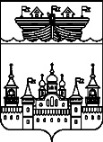 СОВЕТ ДЕПУТАТОВ ВОСКРЕСЕНСКОГО МУНИЦИПАЛЬНОГО ОКРУГА НИЖЕГОРОДСКОЙ ОБЛАСТИРЕШЕНИЕ23 января 2023 года	№2О внесении изменений в решение Совета депутатов Воскресенского муниципального округа Нижегородской области от 26 декабря 2022 года №85 «О бюджете муниципального округа на 2023 год и на плановый период 2024 и 2025 годовВ соответствии со статьёй 153 Бюджетного Кодекса Российской Федерации и статьёй 12 Положения о бюджетном процессе в Воскресенском округе,Совет депутатов округа  решил:1.В решение Совета депутатов Воскресенского муниципального округа Нижегородской области от 26 декабря 2022 года №85 «О бюджете муниципального округа на 2023 год и на плановый период 2024 и 2025 годов» внести следующие изменения:1.1. Пункт 1 изложить в новой редакции:«1.Утвердить основные характеристики бюджета муниципального округа на 2023 год:1) общий объем доходов в сумме 1005494822,99 рубля;2) общий объем расходов в сумме 1015478531,68 рубля;3) размер дефицита в сумме 9983708,69 рубля»1.2. Пункт 2 изложить в новой редакции: «2.Утвердить основные характеристики бюджета муниципального округа на плановый период 2024 и 2025 годов:1)общий объем доходов на 2024 год в сумме 939125129,1 рубля, на 2025 год в сумме 950304878,1 рубля;2)общий объем расходов на 2024 год в сумме 939125129,1 рублей, в том числе условно утверждаемые расходы в сумме 13723100 рублей, на 2025 год в сумме 950304878,1 рублей, в том числе условно утверждаемые расходы в сумме 28535830 рублей;3)размер дефицита (профицита) на 2024 год в сумме 0,00 рублей, на 2025 год в сумме 0,00 рублей.»;1.3. Пункт 5 изложить в новой редакции:«5.Утвердить объем безвозмездных поступлений, получаемых из других бюджетов бюджетной системы Российской Федерации:1) на 2023 год в сумме 768449722,99 рублей, в том числе объем субсидий, субвенций и иных межбюджетных трансфертов, имеющих целевое назначение, в сумме 400474422,99 рублей;2) на 2024 год в сумме 689978129,1 рублей, в том числе объем субсидий, субвенций и иных межбюджетных трансфертов, имеющих целевое назначение, в сумме 390201229,1 рублей;3) на 2025 год в сумме 682883278,1 рублей, в том числе объем субсидий, субвенций и иных межбюджетных трансфертов, имеющих целевое назначение, в сумме 379588278,1 рублей.»;1.4.Приложение 1 изложить в новой редакции согласно приложению 1 к настоящему решению;1.5.Приложение 3 изложить в новой редакции согласно приложению 2 к настоящему решению;1.6.Приложение 4 изложить в новой редакции согласно приложению 3 к настоящему решению;1.7.Приложение 5 изложить в новой редакции согласно приложению 4 к настоящему решению;2.Контроль за исполнением настоящего решения возложить на управление финансов Воскресенского муниципального округа Нижегородской области (Н.В.Мясникова).3.Настоящее решение вступает в силу со дня его принятия.Председатель 						Глава местного самоуправленияСовета депутатов округа    				округа                                 И.Д. Оржанцев						    А.Е. ЗапеваловПриложение 1к решению Совета депутатовВоскресенского муниципального округаНижегородской областиот 23 января 2023 года №2«О внесении изменений в решение Совета депутатов Воскресенского муниципального округаНижегородской областиот 26 декабря 2022 года №85«О бюджете муниципального округа на 2023 годи на плановый период 2024 и 2025 годов»«Приложение 1к решению Совета депутатовВоскресенского муниципального округаНижегородской областиот 26 декабря 2022 года №85Поступление доходовпо группам, подгруппам и статьям бюджетной классификациирублей.»Приложение 2к решению Совета депутатовВоскресенского муниципального округаНижегородской областиот 23 января 2023 года №2«О внесении изменений в решение Совета депутатов Воскресенского муниципального округаНижегородской областиот 26 декабря 2022 года №85«О бюджете муниципального округа на 2023 годи на плановый период 2024 и 2025 годов»«Приложение 3к решению Совета депутатовВоскресенского муниципального округаНижегородской областиот 26 декабря 2022 года №85Распределение бюджетных ассигнований по целевым статьям (муниципальным программам и непрограммным направлениям деятельности), группам видов расходов классификации расходов бюджета(рублей)».Приложение 3к решению Совета депутатовВоскресенского муниципального округаНижегородской областиот 23 января 2023 года №2«О внесении изменений в решение Совета депутатов Воскресенского муниципального округаНижегородской областиот 26 декабря 2022 года №85«О бюджете муниципального округа на 2023 годи на плановый период 2024 и 2025 годов»«Приложение 4к решению Совета депутатовВоскресенского муниципального округаНижегородской областиот 26 декабря 2022 года №85Ведомственная структура расходов бюджета муниципального округа на 2023 год и на плановый период 2024 и 2025 годов (рублей).»Приложение 4к решению Совета депутатовВоскресенского муниципального округаНижегородской областиот 23 января 2023 года №2«О внесении изменений в решение Совета депутатов Воскресенского муниципального округаНижегородской областиот 26 декабря 2022 года №85«О бюджете муниципального округа на 2023 годи на плановый период 2024 и 2025 годов»«Приложение 5к решению Совета депутатовВоскресенского муниципального округаНижегородской областиот 26 декабря 2022 года №85Распределение бюджетных ассигнований по разделам, подразделам и группам видов расходов классификации расходов бюджета на 2022 год и на плановый период 2023 и 2024 годоврублей.»Наименование кода поступлений в бюджет, группы, подгруппы, статьи, подстатьи, элемента, подвида доходов, классификации операций сектора государственного управленияКод бюджетной классификации Российской Федерации2023 год2024 год2025 годНаименование кода поступлений в бюджет, группы, подгруппы, статьи, подстатьи, элемента, подвида доходов, классификации операций сектора государственного управленияКод бюджетной классификации Российской Федерации2023 год2024 год2025 годНаименование кода поступлений в бюджет, группы, подгруппы, статьи, подстатьи, элемента, подвида доходов, классификации операций сектора государственного управленияКод бюджетной классификации Российской Федерации2023 год2024 год2025 годДОХОДЫНАЛОГОВЫЕ И НЕНАЛОГОВЫЕ ДОХОДЫ1 00 00000 00 0000 000 237045100,00252147000,00267421600,00Налоговые доходы207533400,00221490500,00235722400,00НАЛОГИ НА ПРИБЫЛЬ, ДОХОДЫ1 01 00000 00 0000 000 144567300,00155629700,00165490200,00Налог на доходы физических лиц1 01 02000 01 0000 110 144567300,00155629700,00165490200,00Налог на доходы физических лиц с доходов, источником которых является налоговый агент, за исключением доходов, в отношении которых исчисление и уплата налога осуществляются в соответствии со статьями 227, 227.1 и 228 Налогового кодекса Российской Федерации1 01 02010 01 0000 110 138999300,00149710800,00159256400,00Налог на доходы физических лиц с доходов, источником которых является налоговый агент, за исключением доходов, в отношении которых исчисление и уплата налога осуществляются в соответствии со статьями 227, 227.1 и 228 Налогового кодекса Российской Федерации (сумма платежа (перерасчеты, недоимка и задолженность по соответствующему платежу, в том числе по отмененному)1 01 02010 01 1000 110 138999300,00149710800,00159256400,00Налог на доходы физических лиц с доходов, полученных от осуществления деятельности физическими лицами, зарегистрированными в качестве индивидуальных предпринимателей, нотариусов, занимающихся частной практикой, адвокатов, учредивших адвокатские кабинеты, и других лиц, занимающихся частной практикой в соответствии со статьей 227 Налогового кодекса Российской Федерации1 01 02020 01 0000 110 925 600,00997 000,001 060 500,00Налог на доходы физических лиц с доходов, полученных от осуществления деятельности физическими лицами, зарегистрированными в качестве индивидуальных предпринимателей, нотариусов, занимающихся частной практикой, адвокатов, учредивших адвокатские кабинеты, и других лиц, занимающихся частной практикой в соответствии со статьей 227 Налогового кодекса Российской Федерации (сумма платежа (перерасчеты, недоимка и задолженность по соответствующему платежу, в том числе по отмененному)1 01 02020 01 1000 110 925 600,00997 000,001 060 500,00Налог на доходы физических лиц с доходов, полученных физическими лицами в соответствии со статьей 228 Налогового кодекса Российской Федерации1 01 02030 01 0000 110 2 116 900,002 280 000,002 425 400,00Налог на доходы физических лиц с доходов, полученных физическими лицами в соответствии со статьей 228 Налогового кодекса Российской Федерации (сумма платежа (перерасчеты, недоимка и задолженность по соответствующему платежу, в том числе по отмененному)1 01 02030 01 1000 110 2 116 900,002 280 000,002 425 400,00Налог на доходы физических лиц в виде фиксированных авансовых платежей с доходов, полученных физическими лицами, являющимися иностранными гражданами, осуществляющими трудовую деятельность по найму на основании патента в соответствии со статьей 227.1 Налогового кодекса Российской Федерации1 01 02040 01 0000 110 2 514 100,002 629 700,002 734 900,00Налог на доходы физических лиц в виде фиксированных авансовых платежей с доходов, полученных физическими лицами, являющимися иностранными гражданами, осуществляющими трудовую деятельность по найму на основании патента в соответствии со статьей 227.1 Налогового кодекса Российской Федерации (сумма платежа (перерасчеты, недоимка и задолженность по соответствующему платежу, в том числе по отмененному)1 01 02040 01 1000 110 2 514 100,002 629 700,002 734 900,00Налог на доходы физических лиц в части суммы налога, превышающей 650 000 рублей, относящейся к части налоговой базы, превышающей 5 000 000 рублей (за исключением налога на доходы физических лиц с сумм прибыли контролируемой иностранной компании, в том числе фиксированной прибыли контролируемой иностранной компании)1 01 02080 01 0000 110 11 400,0012 200,0013 000,00Налог на доходы физических лиц в части суммы налога, превышающей 650 000 рублей, относящейся к части налоговой базы, превышающей 5 000 000 рублей (за исключением налога на доходы физических лиц с сумм прибыли контролируемой иностранной компании, в том числе фиксированной прибыли контролируемой иностранной компании) (сумма платежа (перерасчеты, недоимка и задолженность по соответствующему платежу, в том числе по отмененному)1 01 02080 01 1000 110 11 400,0012 200,0013 000,00НАЛОГИ НА ТОВАРЫ (РАБОТЫ, УСЛУГИ), РЕАЛИЗУЕМЫЕ НА ТЕРРИТОРИИ РОССИЙСКОЙ ФЕДЕРАЦИИ1 03 00000 00 0000 000 20 977 600,0021 424 800,0023 561 000,00Акцизы по подакцизным товарам (продукции), производимым на территории Российской Федерации1 03 02000 01 0000 110 20 977 600,0021 424 800,0023 561 000,00Доходы от уплаты акцизов на дизельное топливо, подлежащие распределению между бюджетами субъектов Российской Федерации и местными бюджетами с учетом установленных дифференцированных нормативов отчислений в местные бюджеты1 03 02230 01 0000 110 9 936 000,0010 221 300,0011 268 000,00Доходы от уплаты акцизов на дизельное топливо, подлежащие распределению между бюджетами субъектов Российской Федерации и местными бюджетами с учетом установленных дифференцированных нормативов отчислений в местные бюджеты (по нормативам, установленным федеральным законом о федеральном бюджете в целях формирования дорожных фондов субъектов Российской Федерации)1 03 02231 01 0000 110 9 936 000,0010 221 300,0011 268 000,00Доходы от уплаты акцизов на моторные масла для дизельных и (или) карбюраторных (инжекторных) двигателей, подлежащие распределению между бюджетами субъектов Российской Федерации и местными бюджетами с учетом установленных дифференцированных нормативов отчислений в местные бюджеты1 03 02240 01 0000 110 69 000,0069 800,0074 900,00Доходы от уплаты акцизов на моторные масла для дизельных и (или) карбюраторных (инжекторных) двигателей, подлежащие распределению между бюджетами субъектов Российской Федерации и местными бюджетами с учетом установленных дифференцированных нормативов отчислений в местные бюджеты (по нормативам, установленным федеральным законом о федеральном бюджете в целях формирования дорожных фондов субъектов Российской Федерации)1 03 02241 01 0000 110 69 000,0069 800,0074 900,00Доходы от уплаты акцизов на автомобильный бензин, подлежащие распределению между бюджетами субъектов Российской Федерации и местными бюджетами с учетом установленных дифференцированных нормативов отчислений в местные бюджеты1 03 02250 01 0000 110 12 283 000,0012 472 300,0013 605 600,00Доходы от уплаты акцизов на автомобильный бензин, подлежащие распределению между бюджетами субъектов Российской Федерации и местными бюджетами с учетом установленных дифференцированных нормативов отчислений в местные бюджеты (по нормативам, установленным федеральным законом о федеральном бюджете в целях формирования дорожных фондов субъектов Российской Федерации)1 03 02251 01 0000 110 12 283 000,0012 472 300,0013 605 600,00Доходы от уплаты акцизов на прямогонный бензин, подлежащие распределению между бюджетами субъектов Российской Федерации и местными бюджетами с учетом установленных дифференцированных нормативов отчислений в местные бюджеты1 03 02260 01 0000 110 -1 310 400,00-1 338 600,00-1 387 500,00Доходы от уплаты акцизов на прямогонный бензин, подлежащие распределению между бюджетами субъектов Российской Федерации и местными бюджетами с учетом установленных дифференцированных нормативов отчислений в местные бюджеты (по нормативам, установленным федеральным законом о федеральном бюджете в целях формирования дорожных фондов субъектов Российской Федерации)1 03 02261 01 0000 110 -1 310 400,00-1 338 600,00-1 387 500,00НАЛОГИ НА СОВОКУПНЫЙ ДОХОД1 05 00000 00 0000 000 21 222 500,0023 118 900,0024 843 500,00Налог, взимаемый в связи с применением упрощенной системы налогообложения1 05 01000 00 0000 110 18 693 500,0020 357 200,0021 924 700,00Налог, взимаемый с налогоплательщиков, выбравших в качестве объекта налогообложения доходы1 05 01010 01 0000 110 12 397 400,0013 500 800,0014 540 300,00Налог, взимаемый с налогоплательщиков, выбравших в качестве объекта налогообложения доходы1 05 01011 01 0000 110 12 397 400,0013 500 800,0014 540 300,00Налог, взимаемый с налогоплательщиков, выбравших в качестве объекта налогообложения доходы (сумма платежа (перерасчеты, недоимка и задолженность по соответствующему платежу, в том числе по отмененному)1 05 01011 01 1000 110 12 397 400,0013 500 800,0014 540 300,00Налог, взимаемый с налогоплательщиков, выбравших в качестве объекта налогообложения доходы, уменьшенные на величину расходов1 05 01020 01 0000 110 6 296 100,006 856 400,007 384 400,00Налог, взимаемый с налогоплательщиков, выбравших в качестве объекта налогообложения доходы, уменьшенные на величину расходов (в том числе минимальный налог, зачисляемый в бюджеты субъектов Российской Федерации)1 05 01021 01 0000 110 6 296 100,006 856 400,007 384 400,00Налог, взимаемый с налогоплательщиков, выбравших в качестве объекта налогообложения доходы, уменьшенные на величину расходов (в том числе минимальный налог, зачисляемый в бюджеты субъектов Российской Федерации (сумма платежа (перерасчеты, недоимка и задолженность по соответствующему платежу, в том числе по отмененному)1 05 01021 01 1000 110 6 296 100,006 856 400,007 384 400,00Единый сельскохозяйственный налог1 05 03000 01 0000 110 25 000,0027 300,0028 500,00Единый сельскохозяйственный налог1 05 03010 01 0000 110 25 000,0027 300,0028 500,00Единый сельскохозяйственный налог (сумма платежа (перерасчеты, недоимка и задолженность по соответствующему платежу, в том числе по отмененному)1 05 03010 01 1000 110 25 000,0027 300,0028 500,00Налог, взимаемый в связи с применением патентной системы налогообложения1 05 04000 02 0000 110 2 504 000,002 734 400,002 890 300,00Налог, взимаемый в связи с применением патентной системы налогообложения, зачисляемый в бюджеты муниципальных округов1 05 04060 02 0000 110 2 504 000,002 734 400,002 890 300,00Налог, взимаемый в связи с применением патентной системы налогообложения, зачисляемый в бюджеты муниципальных округов (сумма платежа (перерасчеты, недоимка и задолженность по соответствующему платежу, в том числе по отмененному)1 05 04060 02 1000 110 2 504 000,002 734 400,002 890 300,00НАЛОГИ НА ИМУЩЕСТВО1 06 00000 00 0000 000 19 294 100,0019 778 200,0020 227 900,00Налог на имущество физических лиц1 06 01000 00 0000 110 8 521 100,008 913 100,009 269 600,00Налог на имущество физических лиц, взимаемый по ставкам, применяемым к объектам налогообложения, расположенным в границах муниципальных округов1 06 01020 14 0000 110 8 521 100,008 913 100,009 269 600,00Налог на имущество физических лиц, взимаемый по ставкам, применяемым к объектам налогообложения, расположенным в границах муниципальных округов (сумма платежа (перерасчеты, недоимка и задолженность по соответствующему платежу, в том числе по отмененному)1 06 01020 14 1000 110 8 521 100,008 913 100,009 269 600,00Земельный налог1 06 06000 00 0000 110 10 773 000,0010 865 100,0010 958 300,00Земельный налог с организаций1 06 06030 00 0000 110 1 958 400,001 975 600,001 992 400,00Земельный налог с организаций, обладающих земельным участком, расположенным в границах муниципальных округов1 06 06032 14 0000 110 1 958 400,001 975 600,001 992 400,00Земельный налог с организаций, обладающих земельным участком, расположенным в границах муниципальных округов (сумма платежа (перерасчеты, недоимка и задолженность по соответствующему платежу, в том числе по отмененному)1 06 06032 14 1000 110 1 958 400,001 975 600,001 992 400,00Земельный налог с физических лиц1 06 06040 00 0000 110 8 814 600,008 889 500,008 965 900,00Земельный налог с физических лиц, обладающих земельным участком, расположенным в границах муниципальных округов1 06 06042 14 0000 110 8 814 600,008 889 500,008 965 900,00Земельный налог с физических лиц, обладающих земельным участком, расположенным в границах муниципальных округов (сумма платежа (перерасчеты, недоимка и задолженность по соответствующему платежу, в том числе по отмененному)1 06 06042 14 1000 110 8 814 600,008 889 500,008 965 900,00ГОСУДАРСТВЕННАЯ ПОШЛИНА1 08 00000 00 0000 000 1 471 900,001 538 900,001 599 800,00Государственная пошлина по делам, рассматриваемым в судах общей юрисдикции, мировыми судьями1 08 03000 01 0000 110 1 461 900,001 528 000,001 588 000,00Государственная пошлина по делам, рассматриваемым в судах общей юрисдикции, мировыми судьями (за исключением Верховного Суда Российской Федерации)1 08 03010 01 0000 110 1 461 900,001 528 000,001 588 000,00Государственная пошлина по делам, рассматриваемым в судах общей юрисдикции, мировыми судьями (за исключением Верховного Суда Российской Федерации) (сумма платежа (перерасчеты, недоимка и задолженность по соответствующему платежу, в том числе по отмененному)1 08 03010 01 1000 110 1 461 900,001 528 000,001 588 000,00Государственная пошлина за государственную регистрацию, а также за совершение прочих юридически значимых действий1 08 07000 01 0000 110 10 000,0010 900,0011 800,00Государственная пошлина за выдачу разрешения на установку рекламной конструкции1 08 07150 01 0000 110 10 000,0010 900,0011 800,00Неналоговые доходы29 511 700,0030 656 500,0031 699 200,00ДОХОДЫ ОТ ИСПОЛЬЗОВАНИЯ ИМУЩЕСТВА, НАХОДЯЩЕГОСЯ В ГОСУДАРСТВЕННОЙ И МУНИЦИПАЛЬНОЙ СОБСТВЕННОСТИ1 11 00000 00 0000 000 11 800 800,0012 343 700,0012 837 500,00Доходы, получаемые в виде арендной либо иной платы за передачу в возмездное пользование государственного и муниципального имущества (за исключением имущества бюджетных и автономных учреждений, а также имущества государственных и муниципальных унитарных предприятий, в том числе казенных)1 11 05000 00 0000 120 11 699 500,0012 237 700,0012 727 200,00Доходы, получаемые в виде арендной платы за земельные участки, государственная собственность на которые не разграничена, а также средства от продажи права на заключение договоров аренды указанных земельных участков1 11 05010 00 0000 120 5 316 200,005 560 700,005 781 000,00Доходы, получаемые в виде арендной платы за земельные участки, государственная собственность на которые не разграничена и которые расположены в границах муниципальных округов, а также средства от продажи права на заключение договоров аренды указанных земельных участков1 11 05012 14 0000 120 5 316 200,005 560 700,005 781 000,00Доходы, получаемые в виде арендной платы за земли после разграничения государственной собственности на землю, а также средства от продажи права на заключение договоров аренды указанных земельных участков (за исключением земельных участков бюджетных и автономных учреждений)1 11 05020 00 0000 120 330 000,00345 200,00361 100,00Доходы, получаемые в виде арендной платы, а также средства от продажи права на заключение договоров аренды за земли, находящиеся в собственности муниципальных округов (за исключением земельных участков муниципальных бюджетных и автономных учреждений)1 11 05024 14 0000 120 330 000,00345 200,00361 100,00Доходы от сдачи в аренду имущества, находящегося в оперативном управлении органов государственной власти, органов местного самоуправления, органов управления государственными внебюджетными фондами и созданных ими учреждений (за исключением имущества бюджетных и автономных учреждений)1 11 05030 00 0000 120 6 053 300,006 331 800,006 585 100,00Доходы от сдачи в аренду имущества, находящегося в оперативном управлении органов управления муниципальных округов и созданных ими учреждений (за исключением имущества муниципальных бюджетных и автономных учреждений)1 11 05034 14 0000 120 6 053 300,006 331 800,006 585 100,00Платежи от государственных и муниципальных унитарных предприятий1 11 07000 00 0000 120 100 000,00104 600,00108 800,00Доходы от перечисления части прибыли государственных и муниципальных унитарных предприятий, остающейся после уплаты налогов и обязательных платежей1 11 07010 00 0000 120 100 000,00104 600,00108 800,00Доходы от перечисления части прибыли, остающейся после уплаты налогов и иных обязательных платежей муниципальных унитарных предприятий, созданных муниципальными округами1 11 07014 14 0000 120 100 000,00104 600,00108 800,00Прочие доходы от использования имущества и прав, находящихся в государственной и муниципальной собственности (за исключением имущества бюджетных и автономных учреждений, а также имущества государственных и муниципальных унитарных предприятий, в том числе казенных)1 11 09000 00 0000 120 1 300,001 400,001 500,00Прочие поступления от использования имущества, находящегося в государственной и муниципальной собственности (за исключением имущества бюджетных и автономных учреждений, а также имущества государственных и муниципальных унитарных предприятий, в том числе казенных)1 11 09040 00 0000 120 1 300,001 400,001 500,00Прочие поступления от использования имущества, находящегося в собственности муниципальных районов (за исключением имущества муниципальных бюджетных и автономных учреждений, а также имущества муниципальных унитарных предприятий, в том числе казенных)1 11 09045 05 0000 120 1 300,001 400,001 500,00ПЛАТЕЖИ ПРИ ПОЛЬЗОВАНИИ ПРИРОДНЫМИ РЕСУРСАМИ1 12 00000 00 0000 000 57 700,0060 400,0062 800,00Плата за негативное воздействие на окружающую среду1 12 01000 01 0000 120 57 700,0060 400,0062 800,00Плата за выбросы загрязняющих веществ в атмосферный воздух стационарными объектами1 12 01010 01 0000 120 52 900,0055 400,0057 600,00Плата за выбросы загрязняющих веществ в атмосферный воздух стационарными объектами (федеральные государственные органы, Банк России, органы управления государственными внебюджетными фондами Российской Федерации)1 12 01010 01 6000 120 52 900,0055 400,0057 600,00Плата за размещение отходов производства и потребления1 12 01040 01 0000 120 4 800,005 000,005 200,00Плата за размещение отходов производства1 12 01041 01 0000 120 4 800,005 000,005 200,00Плата за размещение отходов производства (федеральные государственные органы, Банк России, органы управления государственными внебюджетными фондами Российской Федерации)1 12 01041 01 6000 120 4 800,005 000,005 200,00ДОХОДЫ ОТ ОКАЗАНИЯ ПЛАТНЫХ УСЛУГ И КОМПЕНСАЦИИ ЗАТРАТ ГОСУДАРСТВА1 13 00000 00 0000 000 15 644 300,0016 363 900,0017 018 500,00Доходы от оказания платных услуг (работ)1 13 01000 00 0000 130 14 667 400,0015 342 100,0015 955 800,00Прочие доходы от оказания платных услуг (работ)1 13 01990 00 0000 130 14 667 400,0015 342 100,0015 955 800,00Прочие доходы от оказания платных услуг (работ) получателями средств бюджетов муниципальных округов1 13 01994 14 0000 130 14 667 400,0015 342 100,0015 955 800,00Доходы от компенсации затрат государства1 13 02000 00 0000 130 976 900,001 021 800,001 062 700,00Доходы, поступающие в порядке возмещения расходов, понесенных в связи с эксплуатацией имущества1 13 02060 00 0000 130 892 900,00933 900,00970 800,00Доходы, поступающие в порядке возмещения расходов, понесенных в связи с эксплуатацией имущества муниципальных округов1 13 02064 14 0000 130 892 900,00933 900,00970 800,00Доходы, поступающие в порядке возмещения расходов, понесенных в связи с эксплуатацией имущества муниципальных округов1 13 02064 14 0000 130 582 500,00609 200,00633 200,00Прочие доходы от компенсации затрат государства1 13 02990 00 0000 130 84 000,0087 900,0091 900,00Прочие доходы от компенсации затрат бюджетов муниципальных округов1 13 02994 14 0000 130 84 000,0087 900,0091 900,00ДОХОДЫ ОТ ПРОДАЖИ МАТЕРИАЛЬНЫХ И НЕМАТЕРИАЛЬНЫХ АКТИВОВ1 14 00000 00 0000 000 1 457 600,001 311 800,001 180 600,00Доходы от продажи земельных участков, находящихся в государственной и муниципальной собственности1 14 06000 00 0000 430 1 000 000,00900 000,00810 000,00Доходы от продажи земельных участков, государственная собственность на которые не разграничена1 14 06010 00 0000 430 1 000 000,00900 000,00810 000,00Доходы от продажи земельных участков, государственная собственность на которые не разграничена и которые расположены в границах муниципальных округов1 14 06012 14 0000 430 1 000 000,00900 000,00810 000,00Плата за увеличение площади земельных участков, находящихся в частной собственности, в результате перераспределения таких земельных участков и земель (или) земельных участков, находящихся в государственной или муниципальной собственности1 14 06300 00 0000 430 357 600,00321 800,00289 600,00Плата за увеличение площади земельных участков, находящихся в частной собственности, в результате перераспределения таких земельных участков и земель (или) земельных участков, государственная собственность на которые не разграничена1 14 06310 00 0000 430 357 600,00321 800,00289 600,00Плата за увеличение площади земельных участков, находящихся в частной собственности, в результате перераспределения таких земельных участков и земель (или) земельных участков, государственная собственность на которые не разграничена и которые расположены в границах муниципальных округов1 14 06312 14 0000 430 357 600,00321 800,00289 600,00Доходы от приватизации имущества, находящегося в государственной и муниципальной собственности1 14 13000 00 0000 000 100 000,0090 000,0081 000,00Доходы от приватизации имущества, находящегося в собственности муниципальных округов, в части приватизации нефинансовых активов имущества казны1 14 13040 14 0000 410 100 000,0090 000,0081 000,00ШТРАФЫ, САНКЦИИ, ВОЗМЕЩЕНИЕ УЩЕРБА1 16 00000 00 0000 000 551 300,00576 700,00599 800,00Административные штрафы, установленные Кодексом Российской Федерации об административных правонарушениях1 16 01000 01 0000 140 432 800,00452 700,00470 900,00Административные штрафы, установленные главой 5 Кодекса Российской Федерации об административных правонарушениях, за административные правонарушения, посягающие на права граждан1 16 01050 01 0000 140 5 000,005 200,005 400,00Административные штрафы, установленные главой 5 Кодекса Российской Федерации об административных правонарушениях, за административные правонарушения, посягающие на права граждан, налагаемые мировыми судьями, комиссиями по делам несовершеннолетних и защите их прав1 16 01053 01 0000 140 5 000,005 200,005 400,00Административные штрафы, установленные главой 6 Кодекса Российской Федерации об административных правонарушениях, за административные правонарушения, посягающие на здоровье, санитарно-эпидемиологическое благополучие населения и общественную нравственность1 16 01060 01 0000 140 37 500,0039 200,0040 800,00Административные штрафы, установленные главой 6 Кодекса Российской Федерации об административных правонарушениях, за административные правонарушения, посягающие на здоровье, санитарно-эпидемиологическое благополучие населения и общественную нравственность, налагаемые мировыми судьями, комиссиями по делам несовершеннолетних и защите их прав1 16 01063 01 0000 140 37 500,0039 200,0040 800,00Административные штрафы, установленные главой 7 Кодекса Российской Федерации об административных правонарушениях, за административные правонарушения в области охраны собственности1 16 01070 01 0000 140 7 000,007 300,007 600,00Административные штрафы, установленные главой 7 Кодекса Российской Федерации об административных правонарушениях, за административные правонарушения в области охраны собственности, налагаемые мировыми судьями, комиссиями по делам несовершеннолетних и защите их прав1 16 01073 01 0000 140 7 000,007 300,007 600,00Административные штрафы, установленные главой 8 Кодекса Российской Федерации об административных правонарушениях, за административные правонарушения в области охраны окружающей среды и природопользования1 16 01080 01 0000 140 50 000,0052 300,0054 400,00Административные штрафы, установленные главой 8 Кодекса Российской Федерации об административных правонарушениях, за административные правонарушения в области охраны окружающей среды и природопользования, налагаемые мировыми судьями, комиссиями по делам несовершеннолетних и защите их прав1 16 01083 01 0000 140 50 000,0052 300,0054 400,00Административные штрафы, установленные главой 14 Кодекса Российской Федерации об административных правонарушениях, за административные правонарушения в области предпринимательской деятельности и деятельности саморегулируемых организаций1 16 01140 01 0000 140 43 000,0045 000,0046 800,00Административные штрафы, установленные главой 14 Кодекса Российской Федерации об административных правонарушениях, за административные правонарушения в области предпринимательской деятельности и деятельности саморегулируемых организаций, налагаемые мировыми судьями, комиссиями по делам несовершеннолетних и защите их прав1 16 01143 01 0000 140 43 000,0045 000,0046 800,00Административные штрафы, установленные главой 15 Кодекса Российской Федерации об административных правонарушениях, за административные правонарушения в области финансов, налогов и сборов, страхования, рынка ценных бумаг1 16 01150 01 0000 140 10 900,0011 400,0011 900,00Административные штрафы, установленные главой 15 Кодекса Российской Федерации об административных правонарушениях, за административные правонарушения в области финансов, налогов и сборов, страхования, рынка ценных бумаг (за исключением штрафов, указанных в пункте 6 статьи 46 Бюджетного кодекса Российской Федерации), налагаемые мировыми судьями, комиссиями по делам несовершеннолетних и защите их прав1 16 01153 01 0000 140 10 900,0011 400,0011 900,00Административные штрафы, установленные главой 19 Кодекса Российской Федерации об административных правонарушениях, за административные правонарушения против порядка управления1 16 01190 01 0000 140 179 400,00187 700,00195 200,00Административные штрафы, установленные главой 19 Кодекса Российской Федерации об административных правонарушениях, за административные правонарушения против порядка управления, налагаемые мировыми судьями, комиссиями по делам несовершеннолетних и защите их прав1 16 01193 01 0000 140 179 400,00187 700,00195 200,00Административные штрафы, установленные главой 20 Кодекса Российской Федерации об административных правонарушениях, за административные правонарушения, посягающие на общественный порядок и общественную безопасность1 16 01200 01 0000 140 100 000,00104 600,00108 800,00Административные штрафы, установленные главой 20 Кодекса Российской Федерации об административных правонарушениях, за административные правонарушения, посягающие на общественный порядок и общественную безопасность, налагаемые мировыми судьями, комиссиями по делам несовершеннолетних и защите их прав1 16 01203 01 0000 140 100 000,00104 600,00108 800,00Платежи в целях возмещения причиненного ущерба (убытков)1 16 10000 00 0000 140 118 500,00124 000,00128 900,00Доходы от денежных взысканий (штрафов), поступающие в счет погашения задолженности, образовавшейся до 1 января 2020 года, подлежащие зачислению в бюджеты бюджетной системы Российской Федерации по нормативам, действовавшим в 2019 году1 16 10120 00 0000 140 118 500,00124 000,00128 900,00Доходы от денежных взысканий (штрафов), поступающие в счет погашения задолженности, образовавшейся до 1 января 2020 года, подлежащие зачислению в бюджет муниципального образования по нормативам, действовавшим в 2019 году1 16 10123 01 0000 140 118 500,00124 000,00128 900,00БЕЗВОЗМЕЗДНЫЕ ПОСТУПЛЕНИЯ2 00 00000 00 0000 000 768 449 722,99686 978 129,10682 883 278,10БЕЗВОЗМЕЗДНЫЕ ПОСТУПЛЕНИЯ ОТ ДРУГИХ БЮДЖЕТОВ БЮДЖЕТНОЙ СИСТЕМЫ РОССИЙСКОЙ ФЕДЕРАЦИИ2 02 00000 00 0000 000 768 449 722,99686 978 129,10682 883 278,10Дотации бюджетам бюджетной системы Российской Федерации2 02 10000 00 0000 150 367 975 300,00296 776 900,00303 295 000,00Дотации на выравнивание бюджетной обеспеченности2 02 15001 00 0000 150 314 526 600,00248 842 300,00246 684 700,00Дотации бюджетам муниципальных округов на выравнивание бюджетной обеспеченности из бюджета субъекта Российской Федерации2 02 15001 14 0000 150 314 526 600,00248 842 300,00246 684 700,00Дотации бюджетам муниципальных округов на выравнивание бюджетной обеспеченности из бюджета субъекта Российской Федерации, за счет областного бюджета2 02 15001 14 0220 150 314 526 600,00248 842 300,00246 684 700,00Дотации бюджетам на поддержку мер по обеспечению сбалансированности бюджетов2 02 15002 00 0000 150 53 448 700,0047 934 600,0056 610 300,00Дотации бюджетам муниципальных округов на поддержку мер по обеспечению сбалансированности бюджетов2 02 15002 14 0000 150 53 448 700,0047 934 600,0056 610 300,00Дотации бюджетам муниципальных округов на поддержку мер по обеспечению сбалансированности бюджетов, за счет областного бюджета2 02 15002 14 0220 150 53 448 700,0047 934 600,0056 610 300,00Субсидии бюджетам бюджетной системы Российской Федерации (межбюджетные субсидии)2 02 20000 00 0000 150 69 937 129,1056 576 529,1048 037 378,10Субсидии бюджетам на софинансирование капитальных вложений в объекты муниципальной собственности2 02 20077 00 0000 150 10 513 000,000,000,00Субсидии бюджетам муниципальных округов на софинансирование капитальных вложений в объекты муниципальной собственности2 02 20077 14 0000 150 10 513 000,000,000,00Субсидии бюджетам муниципальных округов на софинансирование капитальных вложений в объекты муниципальной собственности, за счет средств областного бюджета2 02 20077 14 0220 150 10 513 000,000,000,00Субсидии бюджетам на осуществление дорожной деятельности в отношении автомобильных дорог общего пользования, а также капитального ремонта и ремонта дворовых территорий многоквартирных домов, проездов к дворовым территориям многоквартирных домов населенных пунктов2 02 20216 00 0000 150 10 571 000,000,000,00Субсидии бюджетам муниципальных округов на осуществление дорожной деятельности в отношении автомобильных дорог общего пользования, а также капитального ремонта и ремонта дворовых территорий многоквартирных домов, проездов к дворовым территориям многоквартирных домов населенных пунктов2 02 20216 14 0000 150 10 571 000,000,000,00Субсидии бюджетам муниципальных округов на осуществление дорожной деятельности в отношении автомобильных дорог общего пользования, а также капитального ремонта и ремонта дворовых территорий многоквартирных домов, проездов к дворовым территориям многоквартирных домов населенных пунктов, з счет средств областного бюджета2 02 20216 14 0220 150 10 571 000,000,000,00Субсидии бюджетам на создание в общеобразовательных организациях, расположенных в сельской местности и малых городах, условий для занятий физической культурой и спортом2 02 25097 00 0000 150 0,001 000 000,000,00Субсидии бюджетам муниципальных округов на создание в общеобразовательных организациях, расположенных в сельской местности и малых городах, условий для занятий физической культурой и спортом2 02 25097 14 0000 150 0,001 000 000,000,00Субсидии на обеспечение материально-технической базы для организации учебно-исследовательской, научно-практической, творческой деятельности, занятий физической культурой и спортом в образовательных организациях за счет средств федерального бюджета2 02 25097 14 0110 150 0,00960 000,000,00Субсидии на обеспечение материально-технической базы для организации учебно-исследовательской, научно-практической, творческой деятельности, занятий физической культурой и спортом в образовательных организациях за счет средств областного бюджета2 02 25097 14 0220 150 0,0040 000,000,00Субсидии бюджетам на организацию бесплатного горячего питания обучающихся, получающих начальное общее образование в государственных и муниципальных образовательных организациях2 02 25304 00 0000 150 8 331 964,708 331 964,708 655 929,20Субсидии бюджетам муниципальных округов на организацию бесплатного горячего питания обучающихся, получающих начальное общее образование в государственных и муниципальных образовательных организациях2 02 25304 14 0000 150 8 331 964,708 331 964,708 655 929,20Субсидии бюджетам муниципальных округов на организацию бесплатного горячего питания обучающихся, получающих начальное общее образование в государственных и муниципальных образовательных организациях, за счет средств федерального бюджета2 02 25304 14 0110 150 6 332 293,206 332 293,206 405 387,60Субсидии бюджетам муниципальных округов на организацию бесплатного горячего питания обучающихся, получающих начальное общее образование в государственных и муниципальных образовательных организациях, за счет средств областного бюджета2 02 25304 14 0220 150 1 999 671,501 999 671,502 250 541,60Субсидии бюджетам на обеспечение развития и укрепления материально-технической базы домов культуры в населенных пунктах с числом жителей до 50 тысяч человек2 02 25467 00 0000 150 1 164 700,001 164 700,001 159 200,00Субсидии бюджетам муниципальных округов на обеспечение развития и укрепления материально-технической базы домов культуры в населенных пунктах с числом жителей до 50 тысяч человек2 02 25467 14 0000 150 1 164 700,001 164 700,001 159 200,00Субсидии бюджетам муниципальных округов на обеспечение развития и укрепления материально-технической базы домов культуры в населенных пунктах с числом жителей до 50 тысяч человек, за счет федерального бюджета2 02 25467 14 0110 150 885 200,00885 200,00857 800,00Субсидии бюджетам муниципальных округов на обеспечение развития и укрепления материально-технической базы домов культуры в населенных пунктах с числом жителей до 50 тысяч человек, за счет областного бюджета2 02 25467 14 0220 150 279 500,00279 500,00301 400,00Субсидии бюджетам на реализацию мероприятий по обеспечению жильем молодых семей2 02 25497 00 0000 150 2 003 000,002 007 600,001 966 000,00Субсидии бюджетам муниципальных округов на реализацию мероприятий по обеспечению жильем молодых семей2 02 25497 14 0000 150 2 003 000,002 007 600,001 966 000,00Субсидии бюджетам муниципальных округов на реализацию мероприятий по обеспечению жильем молодых семей, за счет федерального бюджета2 02 25497 14 0110 150 534 400,00546 000,00523 900,00Субсидии бюджетам муниципальных округов на реализацию мероприятий по обеспечению жильем молодых семей, за счет средств областного бюджета2 02 25497 14 0220 150 1 468 600,001 461 600,001 442 100,00Субсидии бюджетам на поддержку отрасли культуры2 02 25519 00 0000 150 261 700,0064 300,0064 300,00Субсидии бюджетам муниципальных округов на поддержку отрасли культуры2 02 25519 14 0000 150 261 700,0064 300,0064 300,00Субсидии бюджетам муниципальных округов на поддержку отрасли культуры, за стеч средств федерального бюджета2 02 25519 14 0110 150 198 900,0048 900,0047 600,00Субсидии бюджетам муниципальных округов на поддержку отрасли культуры, за счет средств областного бюджета2 02 25519 14 0220 150 62 800,0015 400,0016 700,00Субсидии бюджетам на реализацию программ формирования современной городской среды2 02 25555 00 0000 150 4 493 300,005 058 500,000,00Субсидии бюджетам муниципальных округов на реализацию программ формирования современной городской среды2 02 25555 14 0000 150 4 493 300,005 058 500,000,00Субсидии бюджетам муниципальных округов на реализацию программ формирования современной городской среды, за счет средств федерального бюджета2 02 25555 14 0110 150 4 313 600,004 856 200,000,00Субсидии бюджетам муниципальных округов на реализацию программ формирования современной городской среды, за счет средств областного бюджета2 02 25555 14 0220 150 179 700,00202 300,000,00Субсидии бюджетам на обеспечение комплексного развития сельских территорий2 02 25576 00 0000 150 1 100 100,000,000,00Субсидии бюджетам муниципальных округов на обеспечение комплексного развития сельских территорий2 02 25576 14 0000 150 1 100 100,000,000,00Субсидии на обеспечение комплексного развития сельских территорий, за счет средств федерального бюджета2 02 25576 14 0110 150 1 056 100,000,000,00Субсидии на обеспечение комплексного развития сельских территорий, за счет средств областного бюджета2 02 25576 14 0220 150 44 000,000,000,00Прочие субсидии2 02 29999 00 0000 150 31 498 364,4038 949 464,4036 191 948,90Прочие субсидии бюджетам муниципальных округов2 02 29999 14 0000 150 31 498 364,4038 949 464,4036 191 948,90Прочие субсидии бюджетам муниципальных округов, за счет областного бюджета2 02 29999 14 0220 150 31 498 364,4038 949 464,4036 191 948,90Субвенции бюджетам бюджетной системы Российской Федерации2 02 30000 00 0000 150 328 110 500,00331 231 500,00329 157 700,00Субвенции местным бюджетам на выполнение передаваемых полномочий субъектов Российской Федерации2 02 30024 00 0000 150 275 722 400,00276 641 600,00276 005 100,00Субвенции бюджетам муниципальных округов на выполнение передаваемых полномочий субъектов Российской Федерации2 02 30024 14 0000 150 275 722 400,00276 641 600,00276 005 100,00Субвенции бюджетам муниципальных округов на выполнение передаваемых полномочий субъектов Российской Федерации, за счет средств областного бюджета2 02 30024 14 0220 150 275 722 400,00276 641 600,00276 005 100,00Субвенции бюджетам на компенсацию части платы, взимаемой с родителей (законных представителей) за присмотр и уход за детьми, посещающими образовательные организации, реализующие образовательные программы дошкольного образования2 02 30029 00 0000 150 1 625 100,001 625 100,001 625 100,00Субвенции бюджетам муниципальных округов на компенсацию части платы, взимаемой с родителей (законных представителей) за присмотр и уход за детьми, посещающими образовательные организации, реализующие образовательные программы дошкольного образования2 02 30029 14 0000 150 1 625 100,001 625 100,001 625 100,00Субвенции бюджетам муниципальных округов на компенсацию части платы, взимаемой с родителей (законных представителей) за присмотр и уход за детьми, посещающими образовательные организации, реализующие образовательные программы дошкольного образования, за счет средств областного бюджета2 02 30029 14 0220 150 1 625 100,001 625 100,001 625 100,00Субвенции бюджетам муниципальных образований на предоставление жилых помещений детям-сиротам и детям, оставшимся без попечения родителей, лицам из их числа по договорам найма специализированных жилых помещений2 02 35082 00 0000 150 27 259 000,0028 649 000,0027 112 500,00Субвенции бюджетам муниципальных округов на предоставление жилых помещений детям-сиротам и детям, оставшимся без попечения родителей, лицам из их числа по договорам найма специализированных жилых помещений2 02 35082 14 0000 150 27 259 000,0028 649 000,0027 112 500,00Субвенции бюджетам муниципальных округов на предоставление жилых помещений детям-сиротам и детям, оставшимся без попечения родителей, лицам из их числа по договорам найма специализированных жилых помещений, за счет областного бюджета2 02 35082 14 0220 150 27 259 000,0028 649 000,0027 112 500,00Субвенции бюджетам на осуществление первичного воинского учета органами местного самоуправления поселений, муниципальных и городских округов2 02 35118 00 0000 150 1 192 400,001 244 200,001 286 600,00Субвенции бюджетам муниципальных округов на осуществление первичного воинского учета органами местного самоуправления поселений, муниципальных и городских округов2 02 35118 14 0000 150 1 192 400,001 244 200,001 286 600,00Субвенция на осуществление государственных полномочий Российской Федерации по первичному воинскому учету органами местного самоуправления поселений муниципальных округов и городских округов2 02 35118 14 0110 150 1 192 400,001 244 200,001 286 600,00Субвенции бюджетам на осуществление полномочий по составлению (изменению) списков кандидатов в присяжные заседатели федеральных судов общей юрисдикции в Российской Федерации2 02 35120 00 0000 150 2 600,002 600,0017 100,00Субвенции бюджетам муниципальных округов на осуществление полномочий по составлению (изменению) списков кандидатов в присяжные заседатели федеральных судов общей юрисдикции в Российской Федерации2 02 35120 14 0000 150 2 600,002 600,0017 100,00Субвенции бюджетам муниципальных округов на осуществление полномочий по составлению (изменению) списков кандидатов в присяжные заседатели федеральных судов общей юрисдикции в Российской Федерации, за счет федерального бюджета2 02 35120 14 0110 150 2 600,002 600,0017 100,00Субвенции бюджетам муниципальных образований на ежемесячное денежное вознаграждение за классное руководство педагогическим работникам государственных и муниципальных общеобразовательных организаций2 02 35303 00 0000 150 12 109 200,0012 421 200,0012 421 200,00Субвенции бюджетам муниципальных округов на ежемесячное денежное вознаграждение за классное руководство педагогическим работникам государственных и муниципальных общеобразовательных организаций2 02 35303 14 0000 150 12 109 200,0012 421 200,0012 421 200,00Субвенции бюджетам муниципальных округов на ежемесячное денежное вознаграждение за классное руководство педагогическим работникам государственных и муниципальных общеобразовательных организаций, за счет средств федерального бюджета2 02 35303 14 0110 150 12 109 200,0012 421 200,0012 421 200,00Субвенции бюджетам на стимулирование развития приоритетных подотраслей агропромышленного комплекса и развитие малых форм хозяйствования2 02 35502 00 0000 150 651 100,00846 000,00846 000,00Субвенции бюджетам муниципальных округов на стимулирование развития приоритетных подотраслей агропромышленного комплекса и развитие малых форм хозяйствования2 02 35502 14 0000 150 651 100,00846 000,00846 000,00Субвенции бюджетам муниципальных округов на стимулирование развития приоритетных подотраслей агропромышленного комплекса и развитие малых форм хозяйствования, за счет средств областного бюджета2 02 35502 14 0220 150 651 100,00846 000,00846 000,00Субвенции бюджетам на поддержку сельскохозяйственного производства по отдельным подотраслям растениеводства и животноводства2 02 35508 00 0000 150 3 745 900,003 999 000,004 041 300,00Субвенции бюджетам муниципальных округов на поддержку сельскохозяйственного производства по отдельным подотраслям растениеводства и животноводства2 02 35508 14 0000 150 3 745 900,003 999 000,004 041 300,00Субвенции бюджетам муниципальных округов на поддержку сельскохозяйственного производства по отдельным подотраслям растениеводства и животноводства, за счет средств федерального бюджета2 02 35508 14 0110 150 1 188 500,001 187 900,001 188 000,00Субвенции бюджетам муниципальных округов на поддержку сельскохозяйственного производства по отдельным подотраслям растениеводства и животноводства, за счет средств областного бюджета2 02 35508 14 0220 150 2 557 400,002 811 100,002 853 300,00Единая субвенция местным бюджетам2 02 39998 00 0000 150 5 802 800,005 802 800,005 802 800,00Единая субвенция бюджетам муниципальных округов2 02 39998 14 0000 150 5 802 800,005 802 800,005 802 800,00Единая субвенция бюджетам муниципальных округов, за счет средств областного бюджета2 02 39998 14 0220 150 5 802 800,005 802 800,005 802 800,00Иные межбюджетные трансферты2 02 40000 00 0000 150 2 426 793,892 393 200,002 393 200,00Межбюджетные трансферты передаваемые бюджетам на проведение мероприятий по обеспечению деятельности советников директора по воспитанию и взаимодействию с детскими общественными объединениями в общеобразовательных организациях2 02 45179 00 0000 150 2 361 993,892 328 400,002 328 400,00Межбюджетные трансферты передаваемые бюджетам муниципальных округов на проведение мероприятий по обеспечению деятельности советников директора по воспитанию и взаимодействию с детскими общественными объединениями в общеобразовательных организациях, за счет средств федерального бюджета2 02 45179 14 0110 150 2 267 514,122 235 300,002 235 300,00Межбюджетные трансферты передаваемые бюджетам муниципальных округов на проведение мероприятий по обеспечению деятельности советников директора по воспитанию и взаимодействию с детскими общественными объединениями в общеобразовательных организациях, за счет средств областного бюджета2 02 45179 14 0220 150 94 479,7793 100,0093 100,00Прочие межбюджетные трансферты, передаваемые бюджетам2 02 49999 00 0000 150 64 800,0064 800,0064 800,00Прочие межбюджетные трансферты, передаваемые бюджетам муниципальных округов2 02 49999 14 0000 150 64 800,0064 800,0064 800,00Прочие межбюджетные трансферты, передаваемые бюджетам муниципальных округов, за счет областного бюджета2 02 49999 14 0220 150 64 800,0064 800,0064 800,00ИТОГО ДОХОДОВ1 005 494 822,99939125129,10950304878,10НаименованиеЦСРВР2023 г.2024 г.2025 г.НаименованиеЦСРВР2023 г.2024 г.2025 г.Муниципальная программа «Развитие образования Воскресенского муниципального округа Нижегородской области» на 2023 - 2028 годы01.0.00.00000000512 307 783,99505205888,10504139937,10Подпрограмма "Развитие общего образования"01.1.00.00000000433967126,99427006733,10427940782,10Обеспечение деятельности дошкольных образовательных организаций, подведомственных управлению образования01.1.01.00000000118 552 033,00117467351,00117663951,00Расходы на обеспечение деятельности муниципальных дошкольных образовательных организаций01.1.01.2059000052830933,0051746251,0051942851,00Расходы на выплаты персоналу в целях обеспечения выполнения функций государственными (муниципальными) органами, казенными учреждениями, органами управления государственными внебюджетными фондами01.1.01.2059010022 395 600,0022395600,0022395600,00Закупка товаров, работ и услуг для обеспечения государственных (муниципальных) нужд01.1.01.2059020030105133,0029020451,0029217051,00Иные бюджетные ассигнования01.1.01.20590800330200,00330200,00330200,00Расходы на исполнение полномочий в сфере общего образования за счёт областного бюджета01.1.01.7307000063066200,0063066200,0063066200,00Расходы на выплаты персоналу в целях обеспечения выполнения функций государственными (муниципальными) органами, казенными учреждениями, органами управления государственными внебюджетными фондами01.1.01.7307010061602 620,0061602620,0061602620,00Закупка товаров, работ и услуг для обеспечения государственных (муниципальных) нужд01.1.01.730702001463 580,001 463 580,001 463 580,00Расходы на осуществление выплаты компенсации части родительской платы за присмотр и уход за ребёнком в государственных, муниципальных и частных образовательных организациях, реализующих образовательную программу дошкольного образования, в том числе обеспечение организации выплаты компенсации части родительской платы за счёт средств областного бюджета01.1.01.731100001 625 100,001 625 100,001 625 100,00Закупка товаров, работ и услуг для обеспечения государственных (муниципальных) нужд01.1.01.7311020024 000,0024 000,0024 000,00Социальное обеспечение и иные выплаты населению01.1.01.731103001 601 100,001 601 100,001 601 100,00Расходы на осуществление полномочий по финансовому обеспечению осуществления присмотра и ухода за детьми-инвалидами, детьми-сиротами и детьми, оставшимися без попечения родителей, а также за детьми с туберкулезной интоксикацией, обучающимися в муниципальных образовательных организациях, реализующих образовательные программы дошкольного образования за счёт средств областного бюджета01.1.01.731700001 029 800,001 029 800,001 029 800,00Закупка товаров, работ и услуг для обеспечения государственных (муниципальных) нужд01.1.01.731702001 029 800,001 029 800,001 029 800,00Обеспечение деятельности общеобразовательных организаций, подведомственных управлению образования01.1.08.00000000313 053 100,10307 210 982,10307 948 431,10Обеспечение деятельности общеобразовательных организаций01.1.08.2159000082 776 603,0077 232 553,0077 487 453,00Расходы на выплаты персоналу в целях обеспечения выполнения функций государственными (муниципальными) органами, казенными учреждениями, органами управления государственными внебюджетными фондами01.1.08.2159010030 759 300,0030 520 300,0030 520 300,00Закупка товаров, работ и услуг для обеспечения государственных (муниципальных) нужд01.1.08.2159020051 718 703,0046 414 153,0046 669 053,00Иные бюджетные ассигнования01.1.08.21590800298 600,00298 100,00298 100,00Ежемесячное денежное вознаграждение за классное руководство педагогическим работникам муниципальных общеобразовательных организаций, реализующих общеобразовательные программы начального общего, основного общего и среднего общего образования, в том числе адаптированные основные общеобразовательные программы01.1.08.5303000012 109 200,0012 421 200,0012 421 200,00Расходы на выплаты персоналу в целях обеспечения выполнения функций государственными (муниципальными) органами, казенными учреждениями, органами управления государственными внебюджетными фондами01.1.08.5303010012 109 200,0012 421 200,0012 421 200,00Расходы на исполнение полномочий в сфере общего образования за счёт областного бюджета01.1.08.73070000202 028 000,00202 028 000,00202 028 000,00Расходы на выплаты персоналу в целях обеспечения выполнения функций государственными (муниципальными) органами, казенными учреждениями, органами управления государственными внебюджетными фондами01.1.08.73070100190 547 327,00192 123 800,00192 123 800,00Закупка товаров, работ и услуг для обеспечения государственных (муниципальных) нужд01.1.08.7307020011 480 673,009 904 200,009 904 200,00Расходы местного бюджета на исполнение полномочий по финансовому обеспечению выплаты компенсации педагогическим и иным работникам муниципальных образовательных организаций за работу по подготовке и проведению государственной итоговой аттестации по образовательным программам основного общего и среднего общего образования01.1.08.73140000415 600,00415 600,00415 600,00Расходы на выплаты персоналу в целях обеспечения выполнения функций государственными (муниципальными) органами, казенными учреждениями, органами управления государственными внебюджетными фондами01.1.08.73140100415 600,00415 600,00415 600,00Расходы на осуществление полномочий по дополнительному финансовому обеспечению мероприятий по организации двухразового бесплатного питания обучающихся с ограниченными возможностями здоровья, не проживающих в муниципальных организациях, осуществляющих образовательную деятельность по адаптированным основным общеобразовательным программам, в части финансирования стоимости наборов продуктов для организации питания, за счёт средств областного бюджета01.1.08.731800003 319 100,003 319 100,003 295 200,00Закупка товаров, работ и услуг для обеспечения государственных (муниципальных) нужд01.1.08.731802003 319 100,003 319 100,003 295 200,00Субсидии на организацию бесплатного горячего питания обучающихся, получающих начальное общее образование в муниципальных организациях Нижегородской области01.1.08.L30400008 878 364,708 878 364,709 270 929,20Закупка товаров, работ и услуг для обеспечения государственных (муниципальных) нужд01.1.08.L30402008 878 364,708 878 364,709 270 929,20Расходы местного бюджета на дополнительное финансовое обеспечение мероприятий по организации бесплатного горячего питания обучающихся, получающих начальное общее образование в муниципальных образовательных организациях Нижегородской области01.1.08.S24900002 916 164,402 916 164,403 030 048,90Расходы на выплаты персоналу в целях обеспечения выполнения функций государственными (муниципальными) органами, казенными учреждениями, органами управления государственными внебюджетными фондами01.1.08.S24901002 916 164,402 916 164,403 030 048,90Расходы местного бюджета на приобретение школьных автобусов в лизинг за счёт средств областного и местного бюджетов01.1.08.S2620000610 068,000,000,00Закупка товаров, работ и услуг для обеспечения государственных (муниципальных) нужд01.1.08.S2620200610 068,000,000,00Федеральный проект "Патриотическое воспитание граждан Российской Федерации"01.1.EВ.000000002 361 993,892 328 400,002 328 400,00Проведение мероприятий по обеспечению деятельности советников директора по воспитанию и взаимодействию с детскими общественными объединениями в общеобразовательных организациях за счёт средств федерального и областного бюджетов01.1.EВ.517900002 361 993,892 328 400,002 328 400,00Расходы на выплаты персоналу в целях обеспечения выполнения функций государственными (муниципальными) органами, казенными учреждениями, органами управления государственными внебюджетными фондами01.1.EВ.517901002 361 993,892 328 400,002 328 400,00Подпрограмма "Развитие дополнительного образования и воспитания детей и молодёжи"01.2.00.0000000020 641 380,0020 041 380,0020 041 380,00Обеспечение образовательной деятельности организаций дополнительного образования, подведомственных отделу образования01.2.01.0000000017 917 680,0017 917 680,0017 917 680,00Обеспечение деятельности организаций дополнительного образования01.2.01.2359000011 663 000,0011 419 100,0011 039 700,00Предоставление субсидий бюджетным, автономным учреждениям и иным некоммерческим организациям01.2.01.2359060011 663 000,0011 419 100,0011 039 700,00Обеспечение функционирования модели персонифицированного финансирования дополнительного образования детей01.2.01.235920006 254 680,006 498 580,006 877 980,00Предоставление субсидий бюджетным, автономным учреждениям и иным некоммерческим организациям01.2.01.235926006 121 650,006 362 943,006 734 425,00Иные бюджетные ассигнования01.2.01.23592800133 030,00135 637,00143 555,00Организация отдыха и оздоровления детей01.2.09.000000002 723 700,002 123 700,002 123 700,00Расходы на организацию отдыха и оздоровления детей в загородных оздоровительно-образовательных центрах (лагерях)круглогодичного и сезонного действия Нижегородской области01.2.09.24010000200 000,00200 000,00200 000,00Закупка товаров, работ и услуг для обеспечения государственных (муниципальных) нужд01.2.09.24010200200 000,00200 000,00200 000,00Расходы на организацию отдыха и оздоровления детей в лагерях с дневным пребыванием на базе муниципальных общеобразовательных учреждений Воскресенского района в период летних и сезонных каникул01.2.09.240200001 900 000,001 300 000,001 300 000,00Закупка товаров, работ и услуг для обеспечения государственных (муниципальных) нужд01.2.09.240202001 900 000,001 300 000,001 300 000,00Расходы на проведение мероприятий во время каникулярного отдыха01.2.09.29140000150 000,00150 000,00150 000,00Закупка товаров, работ и услуг для обеспечения государственных (муниципальных) нужд01.2.09.29140200150 000,00150 000,00150 000,00Расходы на осуществление выплат на компенсацию части расходов по приобретению путёвки с частичной оплатой за счёт средств областного бюджета в организации, осуществляющие санаторно-курортное лечение детей в соответствии с имеющейся лицензией, организации, осуществляющие санаторно-курортную помощь детям в соответствии с имеющейся лицензией, расположенные на территории Российской Федерации01.2.09.73320000473 700,00473 700,00473 700,00Социальное обеспечение и иные выплаты населению01.2.09.73320300473 700,00473 700,00473 700,00Подпрограмма "Развитие системы оценки качества образования и информационной прозрачности системы образования"01.3.00.00000000835 100,00835 100,00835 100,00Формирование культуры оценки качества образования на уровне района и отдельных организаций через повышение квалификационного уровня кадров системы образования, организацию мониторинга качества образования, проведение анализа и использование результатов оценочных процедур01.3.04.00000000835 100,00835 100,00835 100,00Расходы на осуществление полномочий по организационно-техническому и информационно-методическому сопровождению аттестации педагогических работников муниципальных и частных организаций, осуществляющих образовательную деятельность, с целью установления соответствия уровня квалификации требованиям, предъявляемым к первой квалификационной категории за счёт средств областного бюджета01.3.04.73010000835 100,00835 100,00835 100,00Расходы на выплаты персоналу в целях обеспечения выполнения функций государственными (муниципальными) органами, казенными учреждениями, органами управления государственными внебюджетными фондами01.3.04.73010100458 400,00458 400,00458 400,00Закупка товаров, работ и услуг для обеспечения государственных (муниципальных) нужд01.3.04.73010200376 700,00376 700,00376 700,00Подпрограмма "Патриотическое воспитание и подготовка граждан к военной службе"01.4.00.0000000050 000,0050 000,0050 000,00Проведение комплекса мероприятий, направленных на гражданско-патриотическое воспитание, воспитание у граждан навыков поведения в чрезвычайных ситуациях01.4.05.0000000050 000,0050 000,0050 000,00Проведение мероприятий в рамках подпрограммы "Патриотическое воспитание и подготовка граждан к военной службе"01.4.05.2914000050 000,0050 000,0050 000,00Закупка товаров, работ и услуг для обеспечения государственных (муниципальных) нужд01.4.05.2914020050 000,0050 000,0050 000,00Ресурсное обеспечение сферы образования01.5.00.000000009 368 000,0011 368 000,009 368 000,00Реализация мероприятий по исполнению требований по антитеррористической защищенности объектов образования01.5.05.000000009 368 000,009 368 000,009 368 000,00Субсидии на реализацию мероприятий по исполнению требований по антитеррористической защищенности объектов образования01.5.05.S22500009 368 000,009 368 000,009 368 000,00Закупка товаров, работ и услуг для обеспечения государственных (муниципальных) нужд01.5.05.S22502009 368 000,009 368 000,009 368 000,00Федеральный проект "Успех каждого ребёнка"01.5.E2.000000000,002 000 000,000,00Обновление материально-технической базы для организации учебно-исследовательской, научно-практической, творческой деятельности, занятий физической культурой и спортом в образовательных организациях01.5.E2.509800000,002 000 000,000,00Закупка товаров, работ и услуг для обеспечения государственных (муниципальных) нужд01.5.E2.509802000,002 000 000,000,00Подпрограмма "Социально-правовая защита детей"01.6.00.00000000596 500,00596 500,00596 500,00Совершенствование системы социально-правовой защиты детей01.6.01.00000000596 500,00596 500,00596 500,00Расходы на осуществление полномочий по организации и осуществлению деятельности по опеке и попечительству в отношении несовершеннолетних граждан за счёт средств областного бюджета01.6.01.73020000596 500,00596 500,00596 500,00Расходы на выплаты персоналу в целях обеспечения выполнения функций государственными (муниципальными) органами, казенными учреждениями, органами управления государственными внебюджетными фондами01.6.01.73020100568 000,00568 000,00568 000,00Закупка товаров, работ и услуг для обеспечения государственных (муниципальных) нужд01.6.01.7302020028 500,0028 500,0028 500,00Подпрограмма "Обеспечение реализации муниципальной программы"01.8.00.0000000046 849 677,0045 308 175,0045 308 175,00Содержание аппарат управления01.8.01.000000004 578 675,004 372 675,004 372 675,00Расходы на обеспечение деятельности аппарата управления образования01.8.01.201900004 578 675,004 372 675,004 372 675,00Расходы на выплаты персоналу в целях обеспечения выполнения функций государственными (муниципальными) органами, казенными учреждениями, органами управления государственными внебюджетными фондами01.8.01.201901004 318 259,004 318 259,004 318 259,00Закупка товаров, работ и услуг для обеспечения государственных (муниципальных) нужд01.8.01.20190200260 416,0054 416,0054 416,00Содержание учебно-методических кабинетов, централизованных бухгалтерий, групп хозяйственного обслуживания муниципальных учреждений01.8.02.0000000042 271 002,0040 935 500,0040 935 500,00Расходы на содержание учебно-методических кабинетов, централизованных бухгалтерий, групп хозяйственного обслуживания муниципальных учреждений01.8.02.4559000042 271 002,0040 935 500,0040 935 500,00Расходы на выплаты персоналу в целях обеспечения выполнения функций государственными (муниципальными) органами, казенными учреждениями, органами управления государственными внебюджетными фондами01.8.02.4559010039 275 500,0039 275 500,0039 275 500,00Закупка товаров, работ и услуг для обеспечения государственных (муниципальных) нужд01.8.02.455902002 969 162,001 660 000,001 660 000,00Социальное обеспечение и иные выплаты населению01.8.02.4559030026 340,000,000,00Муниципальная программа "Социальная поддержка семей Воскресенского муниципального округа Нижегородской области"02.0.00.00000000430 000,00320 000,00430 000,00Подпрограмма "Укрепление института успешной семьи, развитие и сохранение лучших семейных традиций"02.1.00.00000000430 000,00320 000,00430 000,00Формирование духовно-нравственных ценностей семьи, реализация целенаправленной и адресной системы мер социальной поддержки многодетных семей, детей-инвалидов, неполных семей, семей одиноких матерей02.1.01.00000000430 000,00320 000,00430 000,00Расходы на реализацию районных общественно и социально значимых мероприятий, направленных на укрепление института успешной семьи, развитие и сохранение лучших семейных традиций02.1.01.29010000430 000,00320 000,00430 000,00Закупка товаров, работ и услуг для обеспечения государственных (муниципальных) нужд02.1.01.29010200430 000,00320 000,00430 000,00Муниципальная программа «Социальная поддержка ветеранов и инвалидов Воскресенского муниципального округа Нижегородской области» на 2023 - 2028 годы03.0.00.000000001 272 275,001 131 800,001474200,00Подпрограмма "Повышение качества жизни пожилых людей, ветеранов боевых действий и инвалидов"03.1.00.000000001 272 275,001 131 800,001474200,00Формирование активного социального статуса граждан пожилого возраста и инвалидов, реализация их социокультурных потребностей, развитие творческого потенциала, новых форм общения03.1.01.000000001 272 275,001 131 800,001474200,00Расходы на предоставление субсидий Совету ветеранов войны и труда и Обществу инвалидов03.1.01.250100001 272 275,001 131 800,001474200,00Предоставление субсидий бюджетным, автономным учреждениям и иным некоммерческим организациям03.1.01.250106001 272 275,001 131 800,001474200,00Муниципальная программа "Адресная инвестиционная программа Воскресенского муниципального округа Нижегородской области"04.0.00.0000000058 503 421,6949 069 246,0047532746,00Подпрограмма "Адресная инвестиционная программа Воскресенского муниципального округа Нижегородской области по строительству"04.1.00.0000000051 419 405,6942 460 730,0040924230,00Реализация государственной программы "Обеспечение граждан Нижегородской области доступным и комфортным жильём на период до 2024 года" (утверждена постановлением Правительства Нижегородской области от 18 октября 2013 года №748)04.1.01.000000004 392 138,670,000,00Строительство дорожной инфраструктуры территории микрорайона малоэтажной застройки Северо-Западный в р.п. Воскресенское Нижегородской области04.1.01.101000004 000 000,000,000,00Закупка товаров, работ и услуг для обеспечения государственных (муниципальных) нужд04.1.01.101002004 000 000,000,000,00Инженерная и дорожная инфраструктура микрорайона малоэтажной жилой застройки в Западной части р.п.Воскресенское (для земельных участков, предназначенных для предоставления многодетным семьям)04.1.01.10205000392 138,670,000,00Закупка товаров, работ и услуг для обеспечения государственных (муниципальных) нужд04.1.01.10205200392 138,670,000,00Обеспечение территорий документами терпланирования и реализация архитектурной деятельности04.1.02.000000005 047 650,020,000,00Технические паспорта на вводимые объекты04.1.02.29010000340 000,000,000,00Закупка товаров, работ и услуг для обеспечения государственных (муниципальных) нужд04.1.02.29010200340 000,000,000,00Межевание земельных участков04.1.02.29020000200 000,000,000,00Закупка товаров, работ и услуг для обеспечения государственных (муниципальных) нужд04.1.02.29020200200 000,000,000,00Подготовка карт (план) границ населённых пунктов и границ территориальных зон (схем) территориальных планирований04.1.02.290300001 800 000,000,000,00Закупка товаров, работ и услуг для обеспечения государственных (муниципальных) нужд04.1.02.290302001 800 000,000,000,00Экспертиза смет и ПСД в ГАУ НО УГЭ ПДиРИИ04.1.02.290400001 800 000,000,000,00Закупка товаров, работ и услуг для обеспечения государственных (муниципальных) нужд04.1.02.290402001 800 000,000,000,00Получение технических условий04.1.02.29050000300 000,000,000,00Закупка товаров, работ и услуг для обеспечения государственных (муниципальных) нужд04.1.02.29050200300 000,000,000,00Постановка на учёт границ населённых пунктов и территориальных зон04.1.02.29060000607 650,020,000,00Закупка товаров, работ и услуг для обеспечения государственных (муниципальных) нужд04.1.02.29060200607 650,020,000,00Выполнение государственных обязательств по обеспечению жильём отдельных категорий граждан, установленных законодательством Нижегородской области04.1.03.0000000027 259 000,0028 649 000,0027 112 500,00Расходы на обеспечение детей-сирот и детей, оставшихся без попечения родителей, лиц из числа детей-сирот и детей, оставшихся без попечения родителей, жилыми помещениями04.1.03.R082000027 259 000,0028 649 000,0027 112 500,00Капитальные вложения в объекты государственной (муниципальной) собственности04.1.03.R082040027 259 000,0028 649 000,0027 112 500,00Обеспечение технического обслуживания газопроводов04.1.04.000000001 000 000,00459 890,00459 890,00Расходы на обеспечение мероприятий по техническому обслуживанию газопроводов, в том числе по договорам ТО и АДО.04.1.04.297000001 000 000,00459 890,00459 890,00Закупка товаров, работ и услуг для обеспечения государственных (муниципальных) нужд04.1.04.297002001 000 000,00459 890,00459 890,00Реализация постановления Правительства НО от 03.12.2015 г №784 «Об утверждении распределения в 2016 году из средств областного бюджета субсидий бюджетам муниципальных районов и городских округов Нижегородской области на предоставление социальных выплат на возмещение части процентной ставки по кредитам, полученным гражданами на газификацию жилья в российских кредитных организациях».04.1.05.0000000081 000,0081 000,0081 000,00Расходы местного бюджета на предоставление социальных выплат на возмещение части процентной ставки по кредитам, полученным гражданами на газификацию жилья в российских кредитных организациях за счёт средств областного бюджета04.1.05.7450000081 000,0081 000,0081 000,00Социальное обеспечение и иные выплаты населению04.1.05.7450030081 000,0081 000,0081 000,00Реализация постановления Правительства Нижегородской области от 1 сентября 2017г. №651 «Об утверждении государственной программы «Формирование современной городской среды на территории Нижегородской области на 2018-2024 годы».04.1.06.00000000120 000,000,000,00Расходы на реализацию программы «Формирование современной городской среды на территории Нижегородской области на 2018-2024 годы» (для участия в проекте ФКГС)04.1.06.10101000120 000,000,000,00Закупка товаров, работ и услуг для обеспечения государственных (муниципальных) нужд04.1.06.10101200120 000,000,000,00Подпрограмма «Развитие агропромышленного комплекса Нижегородской области». Подпрограмма «Комплексное развитие сельских территорий Нижегородской области».04.1.08.00000000300 000,000,000,00Проектирование домов по комплексному развитию сельских территорий Нижегородской области04.1.08.10101000300 000,000,000,00Закупка товаров, работ и услуг для обеспечения государственных (муниципальных) нужд04.1.08.10101200300 000,000,000,00Прочие расходы04.1.09.0000000013 219 617,0013 270 840,0013 270 840,00Ремонт кровли Глуховского СДК04.1.09.10106000850 000,000,000,00Закупка товаров, работ и услуг для обеспечения государственных (муниципальных) нужд04.1.09.10106200850 000,000,000,00Капитальный ремонт стены в здании детской библиотеки04.1.09.101110001 813 717,000,000,00Закупка товаров, работ и услуг для обеспечения государственных (муниципальных) нужд04.1.09.101112001 813 717,000,000,00Ремонт фасада, крыши здания МТК "Китеж"04.1.09.101120001 000 000,000,000,00Закупка товаров, работ и услуг для обеспечения государственных (муниципальных) нужд04.1.09.101122001 000 000,000,000,00Расходы на капитальный ремонт образовательных организаций Нижегородской области, реализующих общеобразовательные программы, за счёт средств областного и местного бюджетов04.1.09.S21800009 555 900,0013 270 840,0013 270 840,00Закупка товаров, работ и услуг для обеспечения государственных (муниципальных) нужд04.1.09.S21802009 555 900,0013 270 840,0013 270 840,00Подпрограмма "Обеспечение реализации муниципальной Программы"04.2.00.000000007 084 016,006 608 516,006 608 516,00Содержание аппарата управления04.2.01.000000007 084 016,006 608 516,006 608 516,00Расходы на обеспечение деятельности аппарата управления ОКСА04.2.01.201900007 084 016,006 608 516,006 608 516,00Расходы на выплаты персоналу в целях обеспечения выполнения функций государственными (муниципальными) органами, казенными учреждениями, органами управления государственными внебюджетными фондами04.2.01.201901006 506 532,006 505 532,006 505 532,00Закупка товаров, работ и услуг для обеспечения государственных (муниципальных) нужд04.2.01.20190200577 484,00102 984,00102 984,00Муниципальная программа «Развитие жилищно-коммунального хозяйства и охраны окружающей среды Воскресенского муниципального округа»05.0.00.0000000014 770 820,0012 604 900,0012 738 400,00Подпрограмма "Повышение эффективности работы организаций коммунального комплекса путём материально-технического, современного оснащения отрасли05.1.00.000000002 600 000,001 600 000,001 733 500,00Приобретение и установка энергосберегающих насосов на муниципальных водопроводных сетях05.1.01.00000000800 000,00300 000,00433 500,00Расходы на приобретение и установку энергосберегающих насосов на муниципальных водопроводных сетях (30шт)05.1.01.29050000800 000,00300 000,00433 500,00Иные бюджетные ассигнования05.1.01.29050800800 000,00300 000,00433 500,00Приобретение АСУ для замены башен «Рожновского» на муниципальных системах водоснабжения05.1.02.00000000300 000,00300 000,00300 000,00Расходы на приобретение АСУ для замены башен «Рожновского» на муниципальных системах водоснабжения05.1.02.29050000300 000,00300 000,00300 000,00Иные бюджетные ассигнования05.1.02.29050800300 000,00300 000,00300 000,00Приобретение специализированной техники (машина вакуумная, автогидроподъёмник)05.1.06.000000001 500 000,000,000,00Расходы на приобретение специализированной техники (машина вакуумная, автогидроподъёмник)05.1.06.290500001 500 000,000,000,00Иные бюджетные ассигнования05.1.06.290508001 500 000,000,000,00Разработка проекта на муниципальных котельных «Норм допустимых выбросов» (НДВ)05.1.07.000000000,00500 000,00500 000,00Расходы на разработку проекта на муниципальных котельных «Норм допустимых выбросов» (НДВ)05.1.07.290500000,00500 000,00500 000,00Закупка товаров, работ и услуг для обеспечения государственных (муниципальных) нужд05.1.07.290502000,00500 000,00500 000,00Организация на муниципальных котельных санитарно-защитной зоны05.1.08.000000000,00500 000,00500 000,00Расходы на организация на муниципальных котельных санитарно-защитной зоны05.1.08.250900000,00500 000,00500 000,00Закупка товаров, работ и услуг для обеспечения государственных (муниципальных) нужд05.1.08.250902000,00500 000,00500 000,00Подпрограмма "Снижение количества технологических нарушений на системах и устранение их в нормативные сроки"05.2.00.000000004 613 920,00130 000,00130 000,00Капитальный ремонт и аварийно-восстановительные работы на муниципальных водопроводных сетях р.п.Воскресенское и сельских поселений05.2.01.000000003 483 920,000,000,00Осуществление мероприятий по капитальному ремонту и аварийно-восстановительным работам на муниципальных водопроводных сетях р.п.Воскресенское и сельских поселений05.2.01.290500003 483 920,000,000,00Иные бюджетные ассигнования05.2.01.290508003 483 920,000,000,00Взносы на капремонт по муниципальному жилфонду многоквартирных домов05.2.02.00000000130 000,00130 000,00130 000,00Расходы на взносы на капремонт по муниципальному жилфонду многоквартирных домов05.2.02.29050000130 000,00130 000,00130 000,00Закупка товаров, работ и услуг для обеспечения государственных (муниципальных) нужд05.2.02.29050200130 000,00130 000,00130 000,00Приобретение труб для замены водопроводных сетей на территории Воскресенского муниципального округа05.2.03.000000001 000 000,000,000,00Расходы на приобретение труб для замены водопроводных сетей на территории Воскресенского муниципального округа05.2.03.290500001 000 000,000,000,00Иные бюджетные ассигнования05.2.03.290508001 000 000,000,000,00Подпрограмма "Снижение вредного воздействия на окружающую среду и обеспечение экологической безопасности"05.3.00.000000007 556 900,0010 874 900,0010 874 900,00Лабораторный контроль качества питьевой воды05.3.01.00000000300 000,00300 000,00300 000,00Расходы на лабораторный контроль качества питьевой воды05.3.01.29050000300 000,00300 000,00300 000,00Иные бюджетные ассигнования05.3.01.29050800300 000,00300 000,00300 000,00Приобретение контейнеров для накопления твердых коммунальных отход05.3.02.00000000314 000,00388 000,00388 000,00Расходы на приобретение контейнеров для накопления твердых коммунальных отходов05.3.02.S2870000314 000,00388 000,00388 000,00Закупка товаров, работ и услуг для обеспечения государственных (муниципальных) нужд05.3.02.S2870200314 000,00388 000,00388 000,00Приобретение бункеров для накопления крупногабаритных коммунальных отходов05.3.03.00000000200 000,00200 000,00200 000,00Расходы на приобретение бункеров для накопления крупногабаритных коммунальных отходо05.3.03.29050000200 000,00200 000,00200 000,00Закупка товаров, работ и услуг для обеспечения государственных (муниципальных) нужд05.3.03.29050200200 000,00200 000,00200 000,00Создание (обустройство) мест (площадок) накопления твердых коммунальных отходов05.3.04.000000001 248 000,006 942 000,006 942 000,00Расходы местного бюджета на создание (обустройство) контейнерных площадок05.3.04.S26700001 248 000,006 942 000,006 942 000,00Закупка товаров, работ и услуг для обеспечения государственных (муниципальных) нужд05.3.04.S26702001 248 000,006 942 000,006 942 000,00Мероприятия по ликвидации свалок и объектов размещения отходов05.3.05.000000004 950 000,003 000 000,003 000 000,00Расходы на мероприятия по ликвидации свалок и объектов размещения отходов05.3.05.290500003 000 000,003 000 000,003 000 000,00Закупка товаров, работ и услуг для обеспечения государственных (муниципальных) нужд05.3.05.290502003 000 000,003 000 000,003 000 000,00Расходы местного бюджета по ликвидации свалок и объектов размещения отходов05.3.05.S22900001 950 000,000,000,00Закупка товаров, работ и услуг для обеспечения государственных (муниципальных) нужд05.3.05.S22902001 950 000,000,000,00Проведение государственной экспертизы проектной документации на ликвидацию свалки ТКО р.п.Воскресенское05.3.06.00000000500 000,000,000,00Расходы на проведение государственной экспертизы проектной документации на ликвидацию свалки ТКО р.п.Воскресенское05.3.06.29050000500 000,000,000,00Закупка товаров, работ и услуг для обеспечения государственных (муниципальных) нужд05.3.06.29050200500 000,000,000,00Обеспечение безопасности захоронений сибиреязвенных скотомогильников05.3.07.0000000044 900,0044 900,0044 900,00Расходы на осуществление полномочий по организации проведения мероприятий по предупреждению и ликвидации болезней животных, их лечению, защите населения от болезней, общих для человека и животных, в части обеспечения безопасности сибиреязвенных скотомогильников05.3.07.7340000044 900,0044 900,0044 900,00Закупка товаров, работ и услуг для обеспечения государственных (муниципальных) нужд05.3.07.7340020044 900,0044 900,0044 900,00Муниципальная программа «Развитие муниципальной службы в Воскресенском муниципальном округе Нижегородской области» на 2023-2028 годы06.0.00.00000000280 263,00201 000,00201 000,00Подпрограмма "Создание условий для развития муниципальной службы"06.1.00.00000000280 263,00201 000,00201 000,00Организация повышения квалификации и переподготовки муниципальных служащих, участие в семинарах06.1.01.00000000280 263,00201 000,00201 000,00Расходы на организацию повышения квалификации и переподготовку муниципальных служащих, участие в семинарах06.1.01.29110000280 263,00201 000,00201 000,00Закупка товаров, работ и услуг для обеспечения государственных (муниципальных) нужд06.1.01.29110200280 263,00201 000,00201 000,00Муниципальная программа «Благоустройство населенных пунктов Воскресенского муниципального округа Нижегородской области на 2023-2028 г.г.»07.0.00.0000000093 291 010,0063 369 285,0058 809 585,00Содержание и ремонт дорог, мостов, мостовых переходов и тротуаров07.0.01.0000000035 048 600,0025 598 585,0026 098 585,00Расходы на содержание автомобильных дорог общего пользования местного значения и искусственных сооружений на них (дорожный фонд)07.0.01.0203100011 205 700,0010 712 400,0012 598 650,00Закупка товаров, работ и услуг для обеспечения государственных (муниципальных) нужд07.0.01.0203120011 205 700,0010 712 400,0012 598 650,00Расходы на капитальный ремонт и ремонт автомобильных дорог общего пользования местного значения и искусственных сооружений на них (дорожный фонд)07.0.01.020320009 771 900,0010 712 400,0010 962 350,00Закупка товаров, работ и услуг для обеспечения государственных (муниципальных) нужд07.0.01.020322009 771 900,0010 712 400,0010 962 350,00Расходы на реализацию проекта инициативного бюджетирования "Вам решать!" (дорожный фонд, областные средства, средства населения и организаций)07.0.01.020330002 000 000,004 173 785,002 537 585,00Закупка товаров, работ и услуг для обеспечения государственных (муниципальных) нужд07.0.01.020332002 000 000,004 173 785,002 537 585,00Расходы на капитальный ремонт и ремонт автомобильных дорог общего пользования местного значения и искусственных сооружений на них, ремонт тротуаров (местный бюджет)07.0.01.020340001 000 000,000,000,00Закупка товаров, работ и услуг для обеспечения государственных (муниципальных) нужд07.0.01.020342001 000 000,000,000,00Расходы на реализацию проекта развития транспортной инфраструктуры Нижегородской области07.0.01.02035000500 000,000,000,00Закупка товаров, работ и услуг для обеспечения государственных (муниципальных) нужд07.0.01.02035200500 000,000,000,00Расходы на капитальный ремонт и ремонт автомобильных дорог общего пользования местного значения за счёт средств областного и местного бюджетов07.0.01.S221000010 571 000,000,000,00Закупка товаров, работ и услуг для обеспечения государственных (муниципальных) нужд07.0.01.S221020010 571 000,000,000,00Уличное освещение07.0.02.0000000011 191 100,009 526 900,009 526 900,00Расходы на уличное освещение (оплата за электороэнергию по договору)07.0.02.010100009 026 900,009 026 900,009 026 900,00Закупка товаров, работ и услуг для обеспечения государственных (муниципальных) нужд07.0.02.010102009 026 900,009 026 900,009 026 900,00Расходы по выполнению мероприятий по установлению архитектурно-художественного освещения зданий, сооружений, находящихся в муниципальной собственности07.0.02.05031000500 000,000,000,00Закупка товаров, работ и услуг для обеспечения государственных (муниципальных) нужд07.0.02.05031200500 000,000,000,00Расходы на ремонт уличного освещения07.0.02.050330001 664 200,00500 000,00500 000,00Закупка товаров, работ и услуг для обеспечения государственных (муниципальных) нужд07.0.02.050332001 664 200,00500 000,00500 000,00Формирование комфортной городской среды07.0.03.000000007 290 400,007 415 700,002 356 000,00Расходы на содержание общественных пространств (обкос)07.0.03.05031000500 000,000,000,00Закупка товаров, работ и услуг для обеспечения государственных (муниципальных) нужд07.0.03.05031200500 000,000,000,00Расходы местного бюджета на содержание объектов благоустройства и общественных территорий07.0.03.S28200001 771 700,001 771 700,001 771 700,00Закупка товаров, работ и услуг для обеспечения государственных (муниципальных) нужд07.0.03.S28202001 771 700,001 771 700,001 771 700,00Организация содержания мест захоронения (ремонт кладбищ)07.0.04.000000003 324 598,023 320 500,003 320 500,00Расходы на реализацию мероприятий в рамках проекта "Память поколений"07.0.04.S26800003 324 598,023 320 500,003 320 500,00Закупка товаров, работ и услуг для обеспечения государственных (муниципальных) нужд07.0.04.S26802003 324 598,023 320 500,003 320 500,00Уборка и спил аварийных деревьев07.0.05.000000001 000 000,00400 000,00400 000,00Расходы на уборку и спил аварийных деревьев07.0.05.050300001 000 000,00400 000,00400 000,00Закупка товаров, работ и услуг для обеспечения государственных (муниципальных) нужд07.0.05.050302001 000 000,00400 000,00400 000,00Проектирование и оформление дизайн-проектов общественных пространств и территорий для благоустройства07.0.06.00000000250 000,000,000,00Расходы на проектирование газопровода в Парке Победы к «Вечному огню» и строительство07.0.06.05030000250 000,000,000,00Капитальные вложения в объекты государственной (муниципальной) собственности07.0.06.05030400250 000,000,000,00Содержание и ремонт прочих объектов благоустройства (детские площадки, памятники, фонтаны, пляжи, зоны отдыха)07.0.07.000000002 100 000,000,000,00Расходы на содержание и ремонт прочих объектов благоустройства (детские площадки, памятники, фонтаны, пляжи, зоны отдыха, видеонаблюдение, прочие)07.0.07.050300002 100 000,000,000,00Закупка товаров, работ и услуг для обеспечения государственных (муниципальных) нужд07.0.07.050302002 100 000,000,000,00Содержание объектов озеленения и цветников07.0.08.00000000400 000,000,000,00Расходы на содержание объектов озеленения и цветников07.0.08.05030000400 000,000,000,00Закупка товаров, работ и услуг для обеспечения государственных (муниципальных) нужд07.0.08.05030200400 000,000,000,00Снос, демонтаж гаражей, сараев, расположенных на территории р.п. Воскресенское07.0.09.00000000100 000,000,000,00Расходы по сносу, демонтажу гаражей, сараев, расположенных на территории р.п. Воскресенское07.0.09.05030000100 000,000,000,00Закупка товаров, работ и услуг для обеспечения государственных (муниципальных) нужд07.0.09.05030200100 000,000,000,00Награждение победителей, участвующих в районных конкурсах по благоустройству07.0.10.00000000150 000,000,000,00Расходы на награждение победителей, участвующих в районных конкурсах по благоустройству07.0.10.05030000150 000,000,000,00Закупка товаров, работ и услуг для обеспечения государственных (муниципальных) нужд07.0.10.05030200150 000,000,000,00Мероприятия по содержанию и санитарной очистке территории07.0.11.0000000017 407 910,0013 640 200,0013 640 200,00Содержание транспорта по благоустройству населенных пунктов07.0.11.050310003 494 100,001 693 200,001 693 200,00Закупка товаров, работ и услуг для обеспечения государственных (муниципальных) нужд07.0.11.050312003 494 100,001 693 200,001 693 200,00Содержание рабочих по благоустройству07.0.11.0503200012 413 810,0011 947 000,0011 947 000,00Расходы на выплаты персоналу в целях обеспечения выполнения функций государственными (муниципальными) органами, казенными учреждениями, органами управления государственными внебюджетными фондами07.0.11.0503210012 413 810,0011 947 000,0011 947 000,00Уборка и вывоз мусора с общественных пространств07.0.11.050330001 300 000,000,000,00Закупка товаров, работ и услуг для обеспечения государственных (муниципальных) нужд07.0.11.050332001 300 000,000,000,00Акарицидная обработка и барьерная дератизация территории муниципальных кладбищ и парков07.0.11.05034000200 000,000,000,00Закупка товаров, работ и услуг для обеспечения государственных (муниципальных) нужд07.0.11.05034200200 000,000,000,00Адресное хозяйство07.0.12.00000000500 000,000,000,00Расходы на адресное хозяйство07.0.12.05030000500 000,000,000,00Закупка товаров, работ и услуг для обеспечения государственных (муниципальных) нужд07.0.12.05030200500 000,000,000,00Капитальный ремонт фасадов зданий07.0.13.000000002 421 001,980,000,00Расходы на капитальный ремонт фасадов зданий (в том числе ремонт крыши здания поселковой адм.)07.0.13.050300002 421 001,980,000,00Закупка товаров, работ и услуг для обеспечения государственных (муниципальных) нужд07.0.13.050302002 421 001,980,000,00Реализация проекта "Вам решать!"07.0.15.000000007 100 000,000,000,00Расходы на реализацию проекта инициативного бюджетирования "Вам решать!"07.0.15.050300007 100 000,000,000,00Закупка товаров, работ и услуг для обеспечения государственных (муниципальных) нужд07.0.15.050302007 100 000,000,000,00Обработка административных зданий в связи с увеличением случаев ГЛПС07.0.18.0000000040 000,000,000,00Расходы на обработку административных зданий в связи с увеличением случаев ГЛПС07.0.18.0503000040 000,000,000,00Закупка товаров, работ и услуг для обеспечения государственных (муниципальных) нужд07.0.18.0503020040 000,000,000,00Приобретение спецтехники07.0.20.000000001 500 000,000,000,00Расходы на приобретение спецтехники07.0.20.050300001 500 000,000,000,00Закупка товаров, работ и услуг для обеспечения государственных (муниципальных) нужд07.0.20.050302001 500 000,000,000,00Субсидии на поддержку государственных программ субъектов Российской Федерации и муниципальных программ формирования современной городской среды07.0.F2.555500005 018 700,005 644 000,00584 300,00Закупка товаров, работ и услуг для обеспечения государственных (муниципальных) нужд07.0.F2.555502005 018 700,005 644 000,00584 300,00Формирование комфортной городской среды07.3.00.000000003 467 400,003 467 400,003 467 400,00Ремонт дворовых территорий07.3.02.000000003 467 400,003 467 400,003 467 400,00Расходы на проведение ремонта дворовых территорий в муниципальных образованиях Нижегородской области за счёт средств областного и местного бюджетов07.3.02.S29800003 467 400,003 467 400,003 467 400,00Закупка товаров, работ и услуг для обеспечения государственных (муниципальных) нужд07.3.02.S29802003 467 400,003 467 400,003 467 400,00Муниципальная программа «Развитие услуг пассажирского транспорта на территории Воскресенского муниципального округа Нижегородской области»08.0.00.0000000011 309 200,009 292 444,003 952 749,00Подпрограмма "Улучшение качества транспортного обслуживания населения"08.1.00.000000004 309 200,003 468 250,00585 250,00Приобретение подвижного состава08.1.01.000000002 982 600,002 883 000,000,00Расходы на приобретение подвижного состава (лизинговые платежи)08.1.01.25060000101 387,880,000,00Закупка товаров, работ и услуг для обеспечения государственных (муниципальных) нужд08.1.01.25060200101 387,880,000,00Расходы на приобретение автобусов за счёт средств областного и местного бюджетов08.1.01.S26100002 881 212,122 883 000,000,00Закупка товаров, работ и услуг для обеспечения государственных (муниципальных) нужд08.1.01.S26102002 881 212,122 883 000,000,00Обеспечение мониторинга и управления транспортными средствами, оснащёнными навигационно-связным оборудованием ГЛОНАСС или ГЛОНАСС/GPS, подключённых к РНИЦ08.1.02.00000000172 060,0092 180,0092 180,00Расходы на обеспечение мониторинга и управления транспортными средствами, оснащёнными навигационно-связным оборудованием ГЛОНАСС или ГЛОНАСС/GPS, подключённых к РНИЦ08.1.02.25060000172 060,0092 180,0092 180,00Иные бюджетные ассигнования08.1.02.25060800172 060,0092 180,0092 180,00Переоборудование автобусов на газ, обслуживание ГБО08.1.03.0000000037 440,0037 440,0037 440,00Расходы на переоборудование автобусов на газ, обслуживание ГБО08.1.03.2506000037 440,0037 440,0037 440,00Иные бюджетные ассигнования08.1.03.2506080037 440,0037 440,0037 440,00Установка и обслуживание тахографов08.1.04.00000000117 100,00117 080,00117 080,00Расходы на установку и обслуживание тахографов08.1.04.25060000117 100,00117 080,00117 080,00Иные бюджетные ассигнования08.1.04.25060800117 100,00117 080,00117 080,00Страхование пассажиров08.1.05.000000000,00120 000,00120 000,00Расходы на страхование пассажиров08.1.05.250600000,00120 000,00120 000,00Иные бюджетные ассигнования08.1.05.250608000,00120 000,00120 000,00Приобретение пеллетного котла и монтаж системы отопления08.1.08.000000001 000 000,000,000,00Расходы на приобретение пеллетного котла и монтаж системы отопления08.1.08.250600001 000 000,000,000,00Иные бюджетные ассигнования08.1.08.250608001 000 000,000,000,00Предупреждение распространения, профилактика, диагностика и лечение от новой коронавирусной инфекции (COVID-19)08.1.С0.000000000,00218 550,00218 550,00Содержание автостанции08.1.С6.000000000,00218 550,00218 550,00Расходы на содержание автостанции (COVID-19)08.1.С6.250600000,00218 550,00218 550,00Иные бюджетные ассигнования08.1.С6.250608000,00218 550,00218 550,00Подпрограмма "Сохранение маршрутной сети социальных пассажирских перевозок на территории района"08.2.00.000000007 000 000,005 824 194,003 367 499,00Оплата услуг, связанных с осуществлением регулярных пассажирских перевозок по регулируемым тарифам по муниципальным маршрутам округа08.2.02.000000007 000 000,005 824 194,003 367 499,00Расходы на оплату услуг, связанных с осуществлением регулярных пассажирских перевозок по регулируемым тарифам по муниципальным маршрутам округа08.2.02.250600007 000 000,005 824 194,003 367 499,00Иные бюджетные ассигнования08.2.02.250608007 000 000,005 824 194,003 367 499,00Муниципальная программа «Развитие культуры, молодежной политики и спорта Воскресенского муниципального округа Нижегородской области»09.0.00.00000000137 937 178,00133971189,00135462989,00Подпрограмма "Развитие культуры в Воскресенском муниципальном округе"09.1.00.0000000098 336 070,0096 665 031,0096819631,00Развитие библиотечного дела09.1.01.0000000024 202 137,0023 527 807,0023524507,00Расходы на обеспечение деятельности муниципальных библиотек09.1.01.4259000024 133 937,0023 459 607,0023460207,00Расходы на выплаты персоналу в целях обеспечения выполнения функций государственными (муниципальными) органами, казенными учреждениями, органами управления государственными внебюджетными фондами09.1.01.4259010021 520 600,0021 520 600,0021520600,00Закупка товаров, работ и услуг для обеспечения государственных (муниципальных) нужд09.1.01.425902002 606 837,001 932 507,001933107,00Иные бюджетные ассигнования09.1.01.425908006 500,006 500,006500,00Расходы бюджета муниципального округа на поддержку отрасли культуры за счёт средств федерального, областного и местного бюджетов09.1.01.L519000068 200,0068 200,0064300,00Социальное обеспечение и иные выплаты населению09.1.01.L519030068 200,0068 200,0064300,00Программа "Развитие дополнительного образования в сфере культуры"09.1.02.0000000012 235 880,0012 257 480,0012277180,00Расходы на обеспечение деятельности МКОУ "Детская школа искусств"09.1.02.2359000012 235 880,0012 257 480,0012277180,00Расходы на выплаты персоналу в целях обеспечения выполнения функций государственными (муниципальными) органами, казенными учреждениями, органами управления государственными внебюджетными фондами09.1.02.2359010011 388 500,0011 388 500,0011388500,00Закупка товаров, работ и услуг для обеспечения государственных (муниципальных) нужд09.1.02.23590200842 680,00864 280,00883980,00Иные бюджетные ассигнования09.1.02.235908004 700,004 700,004700,00Развитие музейного дела09.1.03.0000000019 587 549,0020 088 240,0020168940,00Расходы на обеспечение деятельности муниципальных музеев09.1.03.4159000019 587 549,0020 088 240,0020168940,00Расходы на выплаты персоналу в целях обеспечения выполнения функций государственными (муниципальными) органами, казенными учреждениями, органами управления государственными внебюджетными фондами09.1.03.4159010014 847 364,0014 847 364,0014847364,00Закупка товаров, работ и услуг для обеспечения государственных (муниципальных) нужд09.1.03.415902004 733 185,005 233 876,005314576,00Иные бюджетные ассигнования09.1.03.415908007 000,007 000,007000,00Развитие культурно-досуговой деятельности09.1.04.0000000042 113 104,0040 791 504,0040849004,00Организация и проведение социально-значимых культурно-досуговых мероприятий для жителей района09.1.04.290860001 000 000,00200 000,00200000,00Закупка товаров, работ и услуг для обеспечения государственных (муниципальных) нужд09.1.04.290862001 000 000,00200 000,00200000,00Расходы на обеспечение деятельности муниципальных домов культуры09.1.04.4059000039 881 304,0039 359 704,0039417404,00Расходы на выплаты персоналу в целях обеспечения выполнения функций государственными (муниципальными) органами, казенными учреждениями, органами управления государственными внебюджетными фондами09.1.04.4059010026 585 150,0026 585 150,0026585150,00Закупка товаров, работ и услуг для обеспечения государственных (муниципальных) нужд09.1.04.4059020013 249 354,0012 727 754,0012785454,00Иные бюджетные ассигнования09.1.04.4059080046 800,0046 800,0046 800,00Расходы местного бюджета на обеспечение развития и укрепления материально-технической базы домов культуры в населённых пунктах с числом жителей до 50 тысяч человек за счёт средств федерального, областного и местного бюджетов09.1.04.L46700001 231 800,001 231 800,001 231 600,00Закупка товаров, работ и услуг для обеспечения государственных (муниципальных) нужд09.1.04.L46702001 231 800,001 231 800,001 231 600,00Федеральный проект "Творческие люди" (анг)09.1.A2.00000000197 400,000,000,00Субсидии на поддержку отрасли культуры09.1.A2.55190000197 400,000,000,00Закупка товаров, работ и услуг для обеспечения государственных (муниципальных) нужд09.1.A2.5519020098 700,000,000,00Социальное обеспечение и иные выплаты населению09.1.A2.5519030098 700,000,000,00Подпрограмма "Развитие молодёжной политики в Воскресенском муниципальном округе"09.2.00.00000000854 150,00135 000,00135 000,00Организация временной и сезонной занятости учащейся молодёжи09.2.10.0000000027 500,0027 500,0027 500,00Окружной проект "Дворовая практика" (организация деятельности студентов для работы с детьми и молодежью по месту жительства в каникулярный период)09.2.11.0000000027 500,0027 500,0027 500,00Расходы на окружной проект "Дворовая практика" (организация деятельности студентов для работы с детьми и молодежью по месту жительства в каникулярный период)09.2.11.2908000027 500,0027 500,0027 500,00Закупка товаров, работ и услуг для обеспечения государственных (муниципальных) нужд09.2.11.2908020027 500,0027 500,0027 500,00Выявление и поддержка способной молодежи по различным направлениям творческой деятельности09.2.20.00000000137 800,00107 500,00107 500,00Фотокросс09.2.21.0000000018 000,0018 000,0018 000,00Расходы на фотокросс09.2.21.2908000018 000,0018 000,0018 000,00Закупка товаров, работ и услуг для обеспечения государственных (муниципальных) нужд09.2.21.2908020018 000,0018 000,0018 000,00Творческие мероприятия (по отдельному плану)09.2.22.0000000035 000,0035 000,0035 000,00Расходы на творческие мероприятия (по отдельному плану)09.2.22.2908000035 000,0035 000,0035 000,00Закупка товаров, работ и услуг для обеспечения государственных (муниципальных) нужд09.2.22.2908020035 000,0035 000,0035 000,00Интеллектуально-развлекательные мероприятия (по отдельному плану)09.2.23.0000000084 800,0054 500,0054 500,00Расходы на интеллектуально-развлекательные мероприятия (по отдельному плану)09.2.23.2908000084 800,0054 500,0054 500,00Закупка товаров, работ и услуг для обеспечения государственных (муниципальных) нужд09.2.23.2908020084 800,0054 500,0054 500,00Пропаганда здорового образа жизни, профилактика ассоциального поведения в молодёжной среде09.2.30.00000000147 700,000,000,00Мероприятия, направленные на пропаганду здорового образа жизни09.2.31.00000000147 700,000,000,00Расходы на мероприятия, направленные на пропаганду здорового образа жизни09.2.31.29080000147 700,000,000,00Закупка товаров, работ и услуг для обеспечения государственных (муниципальных) нужд09.2.31.29080200147 700,000,000,00Увеличение числа молодежи, включенной в социально значимые проекты общественных организаций Нижегородской области09.2.40.0000000060 500,000,000,00Участие молодежи в волонтерской деятельности09.2.42.0000000060 500,000,000,00Расходы на участие молодежи в волонтерской деятельности09.2.42.2908000060 500,000,000,00Закупка товаров, работ и услуг для обеспечения государственных (муниципальных) нужд09.2.42.2908020060 500,000,000,00Военно-патриотическое воспитание и привлечение молодёжи к участию в работе военно-патриотических клубов09.2.50.00000000180 650,000,000,00Содействие в развитии работы военно-патриотических клубов (оказание финансовой помощи на проводимые мероприятия и покупку материально-технической базы)09.2.51.00000000127 200,000,000,00Расходы на содействие в развитии работы военно-патриотических клубов (оказание финансовой помощи на проводимые мероприятия и покупку материально-технической базы)09.2.51.29080000127 200,000,000,00Закупка товаров, работ и услуг для обеспечения государственных (муниципальных) нужд09.2.51.29080200127 200,000,000,00Патриотические акции (по отдельному плану)09.2.52.000000007 200,000,000,00Расходы на патриотические акции (по отдельному плану)09.2.52.290800007 200,000,000,00Закупка товаров, работ и услуг для обеспечения государственных (муниципальных) нужд09.2.52.290802007 200,000,000,00Прочие расходы09.2.53.0000000046 250,000,000,00Прочие расходы09.2.53.2908000046 250,000,000,00Закупка товаров, работ и услуг для обеспечения государственных (муниципальных) нужд09.2.53.2908020046 250,000,000,00Обеспечение материально-технической базы для проведения молодежных мероприятий09.2.60.00000000300 000,000,000,00Приобретение мебели и техники для молодежных пространств09.2.61.00000000300 000,000,000,00Расходы на приобретение мебели и техники для молодежных пространств09.2.61.29080000300 000,000,000,00Закупка товаров, работ и услуг для обеспечения государственных (муниципальных) нужд09.2.61.29080200300 000,000,000,00Подпрограмма «Развитие физической культуры и спорта"09.3.00.000000001 500 000,00500 000,001 837 200,00Повышение интереса населения к занятиям физической культурой и спортом09.3.01.00000000500 000,00500 000,00837 200,00Мероприятия в области спорта и физической культуры09.3.01.29080000500 000,00500 000,00837 200,00Закупка товаров, работ и услуг для обеспечения государственных (муниципальных) нужд09.3.01.29080200500 000,00500 000,00837 200,00Приобретение спортивного инвентаря и спортивной экипировки с символикой Воскресенского муниципального округа09.3.02.00000000500 000,000,00500 000,00Расходы на приобретение экипировки с символикой Воскресенского муниципального округа09.3.02.29080000500 000,000,00500 000,00Закупка товаров, работ и услуг для обеспечения государственных (муниципальных) нужд09.3.02.29080200500 000,000,00500 000,00Поддержка индивидуальных достижений в определённых видах спорта09.3.03.00000000500 000,000,00500 000,00Расходы на поддержку индивидуальных достижений в определённых видах спорта09.3.03.29080000500 000,000,00500 000,00Закупка товаров, работ и услуг для обеспечения государственных (муниципальных) нужд09.3.03.29080200500 000,000,00500 000,00Подпрограмма "Обеспечение реализации муниципальной программы"09.5.00.0000000037 246 958,0036 671 158,0036 671 158,00Содержание аппарата управления09.5.01.000000002 946 985,002 761 185,002 761 185,00Расходы на обеспечение деятельности аппарата управления отдела культуры09.5.01.201900002 946 985,002 761 185,002 761 185,00Расходы на выплаты персоналу в целях обеспечения выполнения функций государственными (муниципальными) органами, казенными учреждениями, органами управления государственными внебюджетными фондами09.5.01.201901002 709 385,002 709 385,002 709 385,00Закупка товаров, работ и услуг для обеспечения государственных (муниципальных) нужд09.5.01.20190200237 600,0051 800,0051 800,00Содержание учебно-методических кабинетов, централизованных бухгалтерий, групп хозяйственного обслуживания муниципальных учреждений09.5.02.0000000034 299 973,0033 909 973,0033909973,00Расходы на содержание учебно-методических кабинетов, централизованных бухгалтерий, групп хозяйственного обслуживания муниципальных учреждений09.5.02.4559000034 299 973,0033 909 973,0033 909 973,00Расходы на выплаты персоналу в целях обеспечения выполнения функций государственными (муниципальными) органами, казенными учреждениями, органами управления государственными внебюджетными фондами09.5.02.4559010033 840 000,0033 840 000,0033 840 000,00Закупка товаров, работ и услуг для обеспечения государственных (муниципальных) нужд09.5.02.45590200459 973,0069 973,0069 973,00Муниципальная программа «Обеспечение жильём молодых семей Воскресенского муниципального округа Нижегородской области»10.0.00.000000003 203 000,003 207 600,003 166 000,00Подпрограмма "Поддержка в решении жилищной проблемы молодых семей, признанных в установленном порядке нуждающимися в улучшении жилищных условий"10.1.00.000000003 203 000,003 207 600,003 166 000,00Обеспечение первичной финансовой поддержки молодых семей, нуждающихся в жилых помещениях, при приобретением (строительство) отдельного благоустроенного жилья10.1.01.000000003 203 000,003 207 600,003 166 000,00Расходы на осуществление социальных выплат молодым семьям на приобретение жилья или строительство индивидуального жилого дома10.1.01.L49700003 203 000,003 207 600,003 166 000,00Социальное обеспечение и иные выплаты населению10.1.01.L49703003 203 000,003 207 600,003 166 000,00Муниципальная программа «Защита населения и территории Воскресенского муниципального округа Нижегородской области от чрезвычайных ситуаций, противодействие терроризму
и экстремизму, обеспечение безопасности дорожного движения»11.0.00.0000000031 808 610,0030 690 610,0030 715 610,00Подпрограмма "Защита населения Воскресенского муниципального округа от чрезвычайных ситуаций"11.1.00.00000000820 000,00670 000,00670 000,00Защита населения Воскресенского муниципального округа от чрезвычайных ситуаций11.1.10.00000000325 000,00325 000,00325 000,00Получение информации об опасных и неблагоприятных метрологических и гидрологических явлениях11.1.11.0000000025 000,0025 000,0025 000,00Расходы на получение информации об опасных и неблагоприятных метрологических и гидрологических явлениях11.1.11.2991000025 000,0025 000,0025 000,00Закупка товаров, работ и услуг для обеспечения государственных (муниципальных) нужд11.1.11.2991020025 000,0025 000,0025 000,00Поддержание необходимого количества финансовых средств в целевом финансовом резерве для предупреждения и ликвидации чрезвычайных ситуаций11.1.12.00000000300 000,00300 000,00300 000,00Предупреждение и ликвидация последствий чрезвычайных ситуаций и стихийных бедствий природного и техногенного характера (целевой резерв на ГО и ЧС)11.1.12.25041000300 000,00300 000,00300 000,00Иные бюджетные ассигнования11.1.12.25041800300 000,00300 000,00300 000,00Подготовка населения в области гражданской обороны, защиты населения и территории от чрезвычайных ситуаций на территории Воскресенского муниципального округа Нижегородской области11.1.20.0000000050 000,0050 000,0050 000,00Обучение руководящего состава ГОЧС в учебно - методическом центре ГО и ЧС Нижегородской области11.1.21.0000000050 000,0050 000,0050 000,00Расходы на обучение руководящего состава ГОЧС в учебно - методическом центре ГО и ЧС Нижегородской области11.1.21.2991000050 000,0050 000,0050 000,00Закупка товаров, работ и услуг для обеспечения государственных (муниципальных) нужд11.1.21.2991020050 000,0050 000,0050 000,00Поддержание в готовности муниципального сегмента региональной автоматизированной системы централизованного оповещения населения Нижегородской области (РАСЦО) на территории Воскресенского муниципального округа11.1.30.00000000445 000,00295 000,00295 000,00Оплата услуг по обслуживанию каналов передачи данных муниципального сегмента РАСЦО11.1.31.00000000115 000,00115 000,00115 000,00Расходы на оплату услуг по обслуживанию каналов передачи данных муниципального сегмента РАСЦО11.1.31.29910000115 000,00115 000,00115 000,00Закупка товаров, работ и услуг для обеспечения государственных (муниципальных) нужд11.1.31.29910200115 000,00115 000,00115 000,00Оплата услуг по обслуживанию оборудования РАСЦО11.1.32.00000000120 000,00120 000,00120 000,00Расходы на оплату услуг по обслуживанию оборудования РАСЦО11.1.32.29910000120 000,00120 000,00120 000,00Закупка товаров, работ и услуг для обеспечения государственных (муниципальных) нужд11.1.32.29910200120 000,00120 000,00120 000,00Оплата услуг за поставку электроэнергии для оборудования РАСЦО11.1.33.0000000060 000,0060 000,0060 000,00Расходы на оплату услуг за поставку электроэнергии для оборудования РАСЦО11.1.33.2991000060 000,0060 000,0060 000,00Закупка товаров, работ и услуг для обеспечения государственных (муниципальных) нужд11.1.33.2991020060 000,0060 000,0060 000,00Перенос оборудования РАСЦО из узла связи (Ростелеком) в здание администрации округа. Ремонт оборудования РАСЦО11.1.34.00000000150 000,000,000,00Расходы на перенос оборудования РАСЦО из узла связи (Ростелеком) в здание администрации округа. Ремонт оборудования РАСЦО11.1.34.29910000150 000,000,000,00Закупка товаров, работ и услуг для обеспечения государственных (муниципальных) нужд11.1.34.29910200150 000,000,000,00Подпрограмма "Обеспечение пожарной безопасности"11.2.00.0000000025 947 210,0024 997 210,0025 197 210,00Ремонт колодцев, приобретение, ремонт и установка пожарных гидрантов11.2.01.00000000600 000,0050 000,0050 000,00Расходы на ремонт колодцев, приобретение, ремонт и установку пожарных гидрантов11.2.01.29910000600 000,0050 000,0050 000,00Закупка товаров, работ и услуг для обеспечения государственных (муниципальных) нужд11.2.01.29910200600 000,0050 000,0050 000,00Оборудование минерализованных полос (опашка) вокруг населенных пунктов11.2.02.00000000400 000,000,00200 000,00Расходы на оборудование минерализованных полос (опашку) вокруг населенных пунктов11.2.02.29910000400 000,000,00200 000,00Закупка товаров, работ и услуг для обеспечения государственных (муниципальных) нужд11.2.02.29910200400 000,000,00200 000,00Обеспечение деятельности муниципальной пожарной охраны11.2.03.0000000024 947 210,0024 947 210,0024 947 210,00Расходы на обеспечение деятельности муниципальной пожарной охраны11.2.03.2991000024 947 210,0024 947 210,0024 947 210,00Расходы на выплаты персоналу в целях обеспечения выполнения функций государственными (муниципальными) органами, казенными учреждениями, органами управления государственными внебюджетными фондами11.2.03.2991010022 641 200,0022 641 200,0022 641 200,00Закупка товаров, работ и услуг для обеспечения государственных (муниципальных) нужд11.2.03.299102002 291 010,002 291 010,002 291 010,00Иные бюджетные ассигнования11.2.03.2991080015 000,0015 000,0015 000,00Подпрограмма "Развитие единой дежурно-диспетчерской службы Воскресенского муниципального округа Нижегородской области"11.3.00.000000004 831 400,004 733 400,004 733 400,00Обеспечение повседневной деятельности ЕДДС11.3.01.000000004 831 400,004 733 400,004 733 400,00Расходы на обеспечение деятельности ЕДДС11.3.01.025900004 831 400,004 733 400,004 733 400,00Расходы на выплаты персоналу в целях обеспечения выполнения функций государственными (муниципальными) органами, казенными учреждениями, органами управления государственными внебюджетными фондами11.3.01.025901004 174 500,004 174 500,004 174 500,00Закупка товаров, работ и услуг для обеспечения государственных (муниципальных) нужд11.3.01.02590200656 900,00558 900,00558 900,00Подпрограмма "О мерах по противодействию терроризму и экстремизму на территории Воскресенского муниципального округа Нижегородской области"11.4.00.0000000055 000,00155 000,005 000,00Приведение антитеррористической защищенности социально значимых объектов (образования, здравоохранения, торговли, культуры, спорта), объектов транспортного комплекса и мест массового пребывания людей в соответствие установленным требованиям11.4.10.0000000050 000,00150 000,000,00Повышение антитеррористической защищённости остановочного пункта р.п.Воскресенское11.4.11.0000000050 000,000,000,00Расходы на повышение антитеррористической защищённости остановочного пункта р.п.Воскресенско11.4.11.2991000050 000,000,000,00Закупка товаров, работ и услуг для обеспечения государственных (муниципальных) нужд11.4.11.2991020050 000,000,000,00Установка камер видеонаблюдения в здании администрации Воскресенского муниципального округа11.4.12.000000000,00150 000,000,00Расходы на установку камер видеонаблюдения в здании администрации Воскресенского муниципального округа11.4.12.299100000,00150 000,000,00Закупка товаров, работ и услуг для обеспечения государственных (муниципальных) нужд11.4.12.299102000,00150 000,000,00Проведение мероприятий, направленных на устранение причин, условий и обстоятельств, способствующих распространению идеологии терроризма11.4.30.000000005 000,005 000,005 000,00Изготовление памяток по профилактическим мерам антитеррористического характера11.4.31.000000005 000,005 000,005 000,00Расходы на изготовление памяток по профилактическим мерам антитеррористического характера11.4.31.299100005 000,005 000,005 000,00Закупка товаров, работ и услуг для обеспечения государственных (муниципальных) нужд11.4.31.299102005 000,005 000,005 000,00Подпрограмма «Повышение безопасности дорожного движения в Воскресенском муниципальном округе Нижегородской области»11.5.00.00000000155 000,00135 000,00110 000,00Создание системы пропаганды с целью формирования негативного отношения к правонарушителям в сфере дорожного движения, повышение культуры вождения, формирование у детей навыков безопасного поведения на дорогах11.5.10.00000000155 000,00110 000,00110 000,00Приобретение призов победителям детской конкурсной программы по профилактике детского дорожно-транспортного травматизма «Красный, желтый, зеленый»11.5.11.0000000020 000,0020 000,0020 000,00Расходы на приобретение призов победителям детской конкурсной программы по профилактике детского дорожно-транспортного травматизма «Красный, желтый, зеленый»11.5.11.2991000020 000,0020 000,0020 000,00Закупка товаров, работ и услуг для обеспечения государственных (муниципальных) нужд11.5.11.2991020020 000,0020 000,0020 000,00Приобретение призов победителям выставки детских рисунков по тематике БДД, смотров-конкурсов сочинений11.5.12.0000000020 000,0020 000,0020 000,00Расходы на приобретение призов победителям выставки детских рисунков по тематике БДД, смотров-конкурсов сочинений11.5.12.2991000020 000,0020 000,0020 000,00Закупка товаров, работ и услуг для обеспечения государственных (муниципальных) нужд11.5.12.2991020020 000,0020 000,0020 000,00Приобретение и распространение среди первоклассников световозвращающих детских нарукавных повязок11.5.13.0000000015 000,0015 000,0015 000,00Расходы на приобретение и распространение среди первоклассников световозвращающих детских нарукавных повязок11.5.13.2991000015 000,0015 000,0015 000,00Закупка товаров, работ и услуг для обеспечения государственных (муниципальных) нужд11.5.13.2991020015 000,0015 000,0015 000,00Приобретение и распространение среди учащихся образовательных учреждений и населения округа световозвращающих элементов11.5.14.0000000020 000,0020 000,0020 000,00Расходы на приобретение и распространение среди учащихся образовательных учреждений и населения округа световозвращающих элементов11.5.14.2991000020 000,0020 000,0020 000,00Закупка товаров, работ и услуг для обеспечения государственных (муниципальных) нужд11.5.14.2991020020 000,0020 000,0020 000,00Изготовление конструкций для размещения баннер11.5.15.0000000055 000,000,000,00Расходы на изготовление конструкций для размещения баннеров11.5.15.2991000055 000,000,000,00Закупка товаров, работ и услуг для обеспечения государственных (муниципальных) нужд11.5.15.2991020055 000,000,000,00Изготовление и размещение баннеров наружной рекламы по тематике безопасности дорожного движения11.5.16.0000000015 000,0015 000,0015 000,00Расходы на изготовление и размещение баннеров наружной рекламы по тематике безопасности дорожного движения11.5.16.2991000015 000,0015 000,0015 000,00Закупка товаров, работ и услуг для обеспечения государственных (муниципальных) нужд11.5.16.2991020015 000,0015 000,0015 000,00Изготовление и распространение профилактических листовок по тематике безопасности дорожного движения11.5.17.000000000,0010 000,0010 000,00Расходы на изготовление и распространение профилактических листовок по тематике безопасности дорожного движения11.5.17.299100000,0010 000,0010 000,00Закупка товаров, работ и услуг для обеспечения государственных (муниципальных) нужд11.5.17.299102000,0010 000,0010 000,00Приобретение и распространение светоотражающих жилетов11.5.18.0000000010 000,0010 000,0010 000,00Расходы на приобретение и распространение светоотражающих жилето11.5.18.2991000010 000,0010 000,0010 000,00Закупка товаров, работ и услуг для обеспечения государственных (муниципальных) нужд11.5.18.2991020010 000,0010 000,0010 000,00Повышение уровня технического обеспечения мероприятий по безопасности дорожного движения11.5.20.000000000,0025 000,000,00Приобретение портативных видеорегистраторов для инспекторского состава ГИБДД11.5.21.000000000,0025 000,000,00Расходы на приобретение портативных видеорегистраторов для инспекторского состава ГИБДД11.5.21.299100000,0025 000,000,00Закупка товаров, работ и услуг для обеспечения государственных (муниципальных) нужд11.5.21.299102000,0025 000,000,00Муниципальная программа «Развитие агропромышленного комплекса Воскресенского муниципального округа Нижегородской области»12.0.00.0000000021 358 840,0015 174 262,0020 897 807,00Подпрограмма "Развитие сельского хозяйства, пищевой и перерабатывающей промышленности Воскресенского муниципального района" до 2024 года12.1.00.0000000012 092 750,0010 727 366,0013 900 488,00Развитие производства продукции растениеводства12.1.01.00000000985 200,001 181 000,001 186 900,00Возмещение производителям зерновых культур части затрат на производство и реализацию зерновых культур12.1.01.R35800007 000,007 900,008 100,00Иные бюджетные ассигнования12.1.01.R35808007 000,007 900,008 100,00Расходы на обеспечение прироста с.-х. продукции собственного производства в рамках приоритетных подотраслей агропромышленного комплекса за счет средств федерального и областного бюджетов12.1.01.R5020000651 100,00846 000,00846 000,00Иные бюджетные ассигнования12.1.01.R5020800651 100,00846 000,00846 000,00Субвенции на возмещение части затрат на поддержку элитного семеноводства за счет средств федерального и областного бюджетов12.1.01.R5080000327 100,00327 100,00332 800,00Иные бюджетные ассигнования12.1.01.R5080800327 100,00327 100,00332 800,00Развитие производства продукции животноводства12.1.02.000000003 442 320,003 695 920,003 733 600,00Расходы на предоставление субсидий на возмещение части затрат на проведение исследований химического состава и качества кормов (сена, силоса)12.1.02.2507400030 520,0031 920,0033 200,00Иные бюджетные ассигнования12.1.02.2507480030 520,0031 920,0033 200,00Расходы местного бюджета на возмещение части затрат на поддержку собственного производства молока за счёт средств федерального и областного бюджетов, на возмещение части затрат на поддержку племенного животноводства за счёт средств областного бюджета12.1.02.R50800003 411 800,003 664 000,003 700 400,00Иные бюджетные ассигнования12.1.02.R50808003 411 800,003 664 000,003 700 400,00Развитие сельскохозяйственного производства (субсидирование части затрат)12.1.04.000000003 000 000,000,003 720 277,00Расходы на развитие сельскохозяйственного производства (субсидирование части затрат)12.1.04.250700003 000 000,000,003 720 277,00Иные бюджетные ассигнования12.1.04.250708003 000 000,000,003 720 277,00Проведение мероприятий по распространению передового опыта (организация взаимопроверок посевов сельскохозяйственных культур и хода зимовки скота), праздничных мероприятий12.1.05.000000000,00139 097,00144 664,00Проведение празднований Дня работников сельского хозяйства и перерабатывающей промышленности12.1.05.290910000,00114 014,00118 577,00Закупка товаров, работ и услуг для обеспечения государственных (муниципальных) нужд12.1.05.290912000,00114 014,00118 577,00Организация взаимопроверки посевов сельскохозяйственных культур12.1.05.290920000,0013 682,0014 230,00Закупка товаров, работ и услуг для обеспечения государственных (муниципальных) нужд12.1.05.290922000,0013 682,0014 230,00Проведение взаимопроверки хода зимовки скота12.1.05.290930000,0011 401,0011 857,00Закупка товаров, работ и услуг для обеспечения государственных (муниципальных) нужд12.1.05.290932000,0011 401,0011 857,00Обновление парка сельскохозяйственной техники (субсидирование части затрат)12.1.07.000000004 384 700,005 303 900,004 691 300,00Расходы на возмещение затрат на приобретение оборудования и техники за счёт средств областного бюджета12.1.07.732200004 384 700,005 303 900,004 691 300,00Иные бюджетные ассигнования12.1.07.732208004 384 700,005 303 900,004 691 300,00Проведение конкурсов "Лучший по профессии" ("Лучший механизатор", "Лучший оператор машинного доения" и т.п.), "Лучший руководитель"12.1.08.000000000,00114 014,00118 574,00Расходы на проведение конкурсов "Лучший по профессии" ("Лучший механизатор", "Лучший оператор машинного доения" и т.п.), "Лучший руководитель"12.1.08.290900000,00114 014,00118 574,00Закупка товаров, работ и услуг для обеспечения государственных (муниципальных) нужд12.1.08.290902000,00114 014,00118 574,00Формирование кадрового потенциала АПК12.1.40.00000000182 430,00190 822,00198 456,00Реализация мер муниципальной поддержки кадрового потенциала АПК12.1.41.00000000182 430,00190 822,00198 456,00Расходы на реализацию мер муниципальной поддержки кадрового потенциала АПК12.1.41.29090000182 430,00190 822,00198 456,00Социальное обеспечение и иные выплаты населению12.1.41.29090300182 430,00190 822,00198 456,00Повышение квалификации руководителей и специалистов сельскохозяйственных организаций, крестьянских (фермерских) хозяйств и Управления12.1.42.0000000076 300,0079 810,0083 002,00Расходы на повышение квалификации руководителей и специалистов сельскохозяйственных организаций, крестьянских (фермерских) хозяйств и Управления12.1.42.2909000076 300,0079 810,0083 002,00Социальное обеспечение и иные выплаты населению12.1.42.2909030076 300,0079 810,0083 002,00Информационное обслуживание сельскохозяйственных товаропроизводителей12.1.51.0000000021 800,0022 803,0023 715,00Оплата услуг по договору на предоставление доступа и абонентское обслуживание в Системе "Контур-Экстерн" и справочно-правовом вебсервисе12.1.51.2603000021 800,0022 803,0023 715,00Закупка товаров, работ и услуг для обеспечения государственных (муниципальных) нужд12.1.51.2603020021 800,0022 803,0023 715,00Подпрограмма "Эпизоотическое благополучие"12.2.00.00000000125 300,00125 300,00125 300,00Мероприятия при осуществлении деятельности по обращению с животными в части отлова и содержания животных без владельцев12.2.01.00000000125 300,00125 300,00125 300,00Расходы на осуществление полномочий по организации мероприятий при осуществлении деятельности по обращению с животными без владельцев12.2.01.73310000125 300,00125 300,00125 300,00Закупка товаров, работ и услуг для обеспечения государственных (муниципальных) нужд12.2.01.73310200125 300,00125 300,00125 300,00Подпрограмма "Комплексное развитие сельских территорий Воскресенского муниципального округа"12.3.00.000000005 041 990,00222 796,002 773 219,00Развитие жилищного строительства на сельских территориях12.3.01.000000003 441 890,00222 796,002 773 219,00Расходы местного бюджета на строительство жилого помещения (жилого дома), предоставлямого гражданам Российской Федерации, проживающим на сельских территориях, по договору найма жилого помещения, за счёт средств областного и местного бюджетов12.3.01.L57600003 441 890,00222 796,002 773 219,00Капитальные вложения в объекты государственной (муниципальной) собственности12.3.01.L57604003 441 890,00222 796,002 773 219,00Благоустройство сельских территорий12.3.02.000000001 600 100,000,000,00Расходы на реализацию мероприятий по благоустройству сельских территорий12.3.02.L57600001 600 100,000,000,00Закупка товаров, работ и услуг для обеспечения государственных (муниципальных) нужд12.3.02.L57602001 600 100,000,000,00Подпрограмма "Обеспечение реализации Программы"12.4.00.000000004 098 800,004 098 800,004 098 800,00Обеспечение реализации Программы и достижение индикаторов Программы (содержание аппарата управления)12.4.01.000000004 098 800,004 098 800,004 098 800,00Расходы на осуществление государственных полномочий по поддержке сельскохозяйственного производства за счёт средств областного бюджета12.4.01.739200004 098 800,004 098 800,004 098 800,00Расходы на выплаты персоналу в целях обеспечения выполнения функций государственными (муниципальными) органами, казенными учреждениями, органами управления государственными внебюджетными фондами12.4.01.739201003 760 800,003 760 800,003 760 800,00Закупка товаров, работ и услуг для обеспечения государственных (муниципальных) нужд12.4.01.73920200338 000,00338 000,00338 000,00Муниципальная программа «Управление муниципальным имуществом Воскресенского муниципального округа Нижегородской области»13.0.00.0000000011 280 061,003 551 147,003 674 847,00Подпрограмма "Повышение эффективности использования муниципального имущества и земельных ресурсов"13.1.00.000000008 230 000,00606 300,00730 000,00Повышение эффективности использования муниципального имущества и земельных ресурсов13.1.02.000000008 230 000,00606 300,00730 000,00Формирование земельных участков, в том числе под объектами муниципальной собственности13.1.02.29005000120 000,0062 500,00120 000,00Закупка товаров, работ и услуг для обеспечения государственных (муниципальных) нужд13.1.02.29005200120 000,0062 500,00120 000,00Проведение технической инвентаризации объектов недвижимого имущества, линейных сооружений, в т.ч. имущества казны, изготовление технических планов, постановка на кадастровый учет и государственная регистрация прав, в том числе и для реализации прогнозного плана (программы) приватизации муниципального имущества13.1.02.29011000450 000,00450 000,00450 000,00Закупка товаров, работ и услуг для обеспечения государственных (муниципальных) нужд13.1.02.29011200450 000,00450 000,00450 000,00Оценка рыночной стоимости объектов муниципальной собственности13.1.02.29012000160 000,0093 800,00160 000,00Закупка товаров, работ и услуг для обеспечения государственных (муниципальных) нужд13.1.02.29012200160 000,0093 800,00160 000,00Приобретение имущества в муниципальную собственность Воскресенского муниципального округа Нижегородской области13.1.02.290160007 500 000,000,000,00Закупка товаров, работ и услуг для обеспечения государственных (муниципальных) нужд13.1.02.290162007 500 000,000,000,00Подпрограмма "Обеспечение реализации муниципальной программы"13.2.00.000000003 050 061,002 944 847,002 944 847,00Содержание аппарата управления13.2.01.000000003 050 061,002 944 847,002 944 847,00Расходы на обеспечение деятельности аппарата управления КУМИ13.2.01.201900003 050 061,002 944 847,002 944 847,00Расходы на выплаты персоналу в целях обеспечения выполнения функций государственными (муниципальными) органами, казенными учреждениями, органами управления государственными внебюджетными фондами13.2.01.201901002 839 951,002 836 951,002 836 951,00Закупка товаров, работ и услуг для обеспечения государственных (муниципальных) нужд13.2.01.20190200210 110,00107 896,00107 896,00Муниципальная программа "Управление муниципальными финансами и муниципальным долгом Воскресенского муниципального округа Нижегородской области"14.0.00.0000000013 711 751,0013 454 451,0013 454 451,00Подпрограмма "Организация и совершенствование бюджетного процесса Воскресенского муниципального округа"14.1.00.00000000600 000,00600 000,00600 000,00Управление средствами резервного фонда администрации Воскресенского муниципального округа14.1.14.00000000600 000,00600 000,00600 000,00Резервный фонд местной администрации14.1.14.21100000600 000,00600 000,00600 000,00Иные бюджетные ассигнования14.1.14.21100800600 000,00600 000,00600 000,00Подпрограмма "Повышение эффективности бюджетных расходов Воскресенского муниципального округа Нижегородской области"14.2.00.0000000081 600,0081 600,0081 600,00Модернизация информационной системы управления муниципальными финансами14.2.51.0000000081 600,0081 600,0081 600,00Прочие выплаты по обязательствам муниципального округа14.2.51.9226000081 600,0081 600,0081 600,00Закупка товаров, работ и услуг для обеспечения государственных (муниципальных) нужд14.2.51.9226020081 600,0081 600,0081 600,00Подпрограмма "Обеспечение реализации муниципальной программы"14.4.00.0000000013 030 151,0012 772 851,0012 772 851,00Содержание аппарата управления14.4.01.0000000013 030 151,0012 772 851,0012 772 851,00Расходы на обеспечение деятельности аппарата управления финансов14.4.01.2019000013 030 151,0012 772 851,0012 772 851,00Расходы на выплаты персоналу в целях обеспечения выполнения функций государственными (муниципальными) органами, казенными учреждениями, органами управления государственными внебюджетными фондами14.4.01.2019010012 311 463,0012 311 463,0012 311 463,00Закупка товаров, работ и услуг для обеспечения государственных (муниципальных) нужд14.4.01.20190200718 688,00461 388,00461 388,00Муниципальная программа «Развитие предпринимательства в Воскресенском муниципальном округе Нижегородской области»15.0.00.000000003 350 000,002 806 680,003 406 100,00Подпрограмма "Формирование благоприятной внешней среды для развития малого предпринимательства"15.1.00.0000000050 000,0050 000,0050 000,00Проведение конкурсов, мероприятий с предпринимателями округа, представителями органов местного самоуправления, контролирующих органов по вопросам ведения предпринимательской деятельности15.1.03.0000000020 000,0020 000,0020 000,00Расходы на проведение конкурсов, мероприятий с предпринимателями округа, представителями органов местного самоуправления, контролирующих органов по вопросам ведения предпринимательской деятельности15.1.03.2913000020 000,0020 000,0020 000,00Закупка товаров, работ и услуг для обеспечения государственных (муниципальных) нужд15.1.03.2913020020 000,0020 000,0020 000,00Проведение торжественных совещаний, посвященных «Дню работников торговли, бытового обслуживания населения и жилищно-коммунального хозяйства», «Дню российского предпринимательства», «Дню работников леса» и т.п.15.1.04.0000000030 000,0030 000,0030 000,00Расходы на проведение торжественных совещаний, посвященных «Дню работников торговли, бытового обслуживания населения и жилищно-коммунального хозяйства», «Дню российского предпринимательства», «Дню работников леса» и т.п.15.1.04.2913000030 000,0030 000,0030 000,00Закупка товаров, работ и услуг для обеспечения государственных (муниципальных) нужд15.1.04.2913020030 000,0030 000,0030 000,00Подпрограмма "Обеспечение доступа субъектов малого и среднего предпринимательства к финансово-кредитным ресурсам"15.2.00.000000002 000 000,001 400 580,002 000 000,00Предоставление субъектам малого и среднего предпринимательства Воскресенского муниципального округа Нижегородской области муниципальной поддержки15.2.04.000000002 000 000,001 400 580,002 000 000,00Расходы на предоставление субъектам малого и среднего предпринимательства Воскресенского муниципального округа Нижегородской области муниципальной поддержки15.2.04.291300002 000 000,001 400 580,002 000 000,00Иные бюджетные ассигнования15.2.04.291308002 000 000,001 400 580,002 000 000,00Подпрограмма "Совершенствование и развитие деятельности инфраструктуры поддержки предпринимательства"15.3.00.000000001 200 000,001 256 100,001 256 100,00Материально-техническое обеспечение Фонда поддержки предпринимательства15.3.01.000000001 200 000,001 256 100,001 256 100,00Расходы на материально-техническое обеспечение Фонда поддержки предпринимательства15.3.01.250800001 200 000,001 256 100,001 256 100,00Предоставление субсидий бюджетным, автономным учреждениям и иным некоммерческим организациям15.3.01.250806001 200 000,001 256 100,001 256 100,00Подпрограмма "Обучение и подготовка кадров для малого и среднего предпринимательства и инфраструктуры"15.4.00.00000000100 000,00100 000,00100 000,00Софинансирование мероприятий, семинаров по актуальным вопросам, касающимся предпринимательской деятельности, которые проводятся сторонними организациями на платной основе15.4.02.00000000100 000,00100 000,00100 000,00Расходы на софинансирование мероприятий, семинаров по актуальным вопросам, касающимся предпринимательской деятельности, которые проводятся сторонними организациями на платной основе15.4.02.29130000100 000,00100 000,00100 000,00Предоставление субсидий бюджетным, автономным учреждениям и иным некоммерческим организациям15.4.02.29130600100 000,00100 000,00100 000,00Муниципальная программа «Организация газоснабжения населённых пунктов Воскресенского муниципального округа Нижегородской области на 2023-2028 годы»16.0.00.0000000013 991 223,000,000,00Подпрограмма "Строительство объектов газоснабжения и разработка ПИР"16.1.00.0000000013 991 223,000,000,00Распределительные газопроводы низкого давления и газопроводы-вводы по ул.Горохова, Марунова,Родионова мкр."Северо-Западный" р.п.Воскресенское Нижегородской области16.1.01.00000000850 000,000,000,00Расходы местного бюджета по мероприятию "Распределительные газопроводы низкого давления и газопроводы-вводы по ул.Горохова, Марунова,Родионова мкр."Северо-Западный" р.п.Воскресенское Нижегородской области"16.1.01.10200000850 000,000,000,00Капитальные вложения в объекты государственной (муниципальной) собственности16.1.01.10200400850 000,000,000,00Расходы на реализацию мероприятий в рамках адресной инвестиционной программы за счёт средств областного и местного бюджетов16.1.08.0000000013 141 223,000,000,00Межпоселковый газопровод р.п.Воскресенское с.Воздвиженское Воскресенского района Нижегородской области16.1.08.S245000013 141 223,000,000,00Капитальные вложения в объекты государственной (муниципальной) собственности16.1.08.S245040013 141 223,000,000,00Муниципальная программа «Обеспечение сохранности архивных фондов Воскресенского муниципального округа Нижегородской области»17.0.00.00000000260 000,00180 600,00286 000,00Подпрограмма "Повышение качества комплектования и хранения архивных документов"17.1.00.00000000260 000,00180 600,00286 000,00Приобретение специальных коробок17.1.01.00000000110 000,0064 600,00130 000,00Расходы на приобретение специальных коробок17.1.01.29110000110 000,0064 600,00130 000,00Закупка товаров, работ и услуг для обеспечения государственных (муниципальных) нужд17.1.01.29110200110 000,0064 600,00130 000,00Приобретение металлических стеллажей17.1.02.000000000,0010 000,0010 000,00Расходы на приобретение металлических стеллажей17.1.02.291100000,0010 000,0010 000,00Закупка товаров, работ и услуг для обеспечения государственных (муниципальных) нужд17.1.02.291102000,0010 000,0010 000,00Ремонт архивохранилищ (окна, жалюзи на окна, защитные приспособления на батареи центрального отопления)17.1.03.0000000080 000,00100 000,0060 000,00Расходы на ремонт архивохранилищ (окна, жалюзи на окна, защитные приспособления на батареи центрального отопления)17.1.03.2911000080 000,00100 000,0060 000,00Закупка товаров, работ и услуг для обеспечения государственных (муниципальных) нужд17.1.03.2911020080 000,00100 000,0060 000,00Ремонт дел по личному составу, оцифровка ОЦД 
в лаборатории г. Нижний Новгород17.1.05.0000000070 000,000,0080 000,00Расходы на ремонт дел по личному составу, оцифровка ОЦД 
в лаборатории г. Нижний Новгород17.1.05.2911000070 000,000,0080 000,00Закупка товаров, работ и услуг для обеспечения государственных (муниципальных) нужд17.1.05.2911020070 000,000,0080 000,00Подписка журнала "Отечественные архивы"17.1.06.000000000,006 000,006 000,00Расходы на подписку журнала "Отечественные архивы"17.1.06.291100000,006 000,006 000,00Закупка товаров, работ и услуг для обеспечения государственных (муниципальных) нужд17.1.06.291102000,006 000,006 000,00Муниципальная программа «Развитие внутреннего и въездного туризма на территории Воскресенского муниципального округа Нижегородской области»18.0.00.000000006 493 804,005 897 604,005 901 004,00Подпрограмма "Повышение качества туристских услуг, оказываемых субъектами туриндустрии на территории Воскресенского округа"18.2.00.000000006 343 804,005 897 604,005 901 004,00МКУ «Природный Парк «Воскресенское Поветлужье»18.2.01.000000005 893 804,005 547 604,005 551 004,00Содержание МКУ «Природный Парк «Воскресенское Поветлужье»18.2.01.435900005 893 804,005 547 604,005 551 004,00Расходы на выплаты персоналу в целях обеспечения выполнения функций государственными (муниципальными) органами, казенными учреждениями, органами управления государственными внебюджетными фондами18.2.01.435901005 052 500,005 052 500,005 052 500,00Закупка товаров, работ и услуг для обеспечения государственных (муниципальных) нужд18.2.01.43590200689 304,00493 104,00496 504,00Иные бюджетные ассигнования18.2.01.43590800152 000,002 000,002 000,00Проведение фестиваля «В гости к Владимирскому кренделю» в с. Владимирское18.2.05.0000000050 000,0050 000,0050 000,00Расходы на проведение фестиваля «В гости к Владимирскому кренделю» в с. Владимирское18.2.05.2318000050 000,0050 000,0050 000,00Закупка товаров, работ и услуг для обеспечения государственных (муниципальных) нужд18.2.05.2318020050 000,0050 000,0050 000,00Проведение XII фестиваля «Град Китеж – Душа России» в с. Владимирское18.2.06.0000000050 000,0050 000,0050 000,00Расходы на проведение XII фестиваля «Град Китеж – Душа России» в с. Владимирское18.2.06.2318000050 000,0050 000,0050 000,00Закупка товаров, работ и услуг для обеспечения государственных (муниципальных) нужд18.2.06.2318020050 000,0050 000,0050 000,00Проведение фестиваля «Богатыри Китежа» в с. Владимирское18.2.07.00000000150 000,00150 000,00150 000,00Расходы на проведение фестиваля «Богатыри Китежа» в с. Владимирское18.2.07.23180000150 000,00150 000,00150 000,00Закупка товаров, работ и услуг для обеспечения государственных (муниципальных) нужд18.2.07.23180200150 000,00150 000,00150 000,00Проведение осеннего фестиваля «Праздник урожая» (с награждением сельскохозяйственных предприятий района)18.2.08.0000000050 000,0050 000,0050 000,00Расходы на проведение осеннего фестиваля «Праздник урожая» (с награждением сельскохозяйственных предприятий района)18.2.08.2318000050 000,0050 000,0050 000,00Закупка товаров, работ и услуг для обеспечения государственных (муниципальных) нужд18.2.08.2318020050 000,0050 000,0050 000,00Проведение фестиваля «Под открытым небом: зимние забавы в Китеже» в с. Владимирское18.2.09.0000000050 000,0050 000,0050 000,00Расходы на проведение фестиваля «Под открытым небом: зимние забавы в Китеже» в с. Владимирское18.2.09.2318000050 000,0050 000,0050 000,00Закупка товаров, работ и услуг для обеспечения государственных (муниципальных) нужд18.2.09.2318020050 000,0050 000,0050 000,00Проведение открытого фестиваля по спортивному детскому туризму «Озерское-2023»18.2.10.00000000100 000,000,000,00Расходы на проведение открытого фестиваля по спортивному детскому туризму «Озерское-2023»18.2.10.23180000100 000,000,000,00Закупка товаров, работ и услуг для обеспечения государственных (муниципальных) нужд18.2.10.23180200100 000,000,000,00Подпрограмма "Развитие рекламно-информационной деятельности в сфере туризма"18.3.00.00000000150 000,000,000,00Подпрограмма "Развитие рекламно-информационной деятельности в сфере туризма"18.3.30.00000000150 000,000,000,00Брендирование территории Воскресенского муниципального округа18.3.31.00000000150 000,000,000,00Расходы на брендирование территории Воскресенского муниципального округа18.3.31.23180000150 000,000,000,00Закупка товаров, работ и услуг для обеспечения государственных (муниципальных) нужд18.3.31.23180200150 000,000,000,00Муниципальная программа «Улучшение условий и охраны труда в Воскресенском муниципальном округе Нижегородской области»19.0.00.00000000128 400,0074 000,00128 400,00Подпрограмма «Правовое обеспечение охраны труда, информационное обеспечение и пропаганда культуры охраны труда и здорового образа жизни при трудовой деятельности»19.1.00.0000000096 400,0042 000,0096 400,00Правовое обеспечение охраны труда, совершенствование системы управления охраной труда в Воскресенском муниципальном округе Нижегородской области19.1.10.0000000054 400,000,0054 400,00Проведение оценки профессиональных рисков в структурных подразделениях администрации Воскресенского муниципального округа Нижегородской области19.1.16.0000000054 400,000,0054 400,00Расходы на проведение оценки профессиональных рисков в структурных подразделениях администрации Воскресенского муниципального округа Нижегородской области19.1.16.2912000054 400,000,0054 400,00Закупка товаров, работ и услуг для обеспечения государственных (муниципальных) нужд19.1.16.2912020054 400,000,0054 400,00Информационное обеспечение и пропаганда культуры охраны труда и здорового образа жизни при трудовой деятельно19.1.20.0000000042 000,0042 000,0042 000,00Подготовка и участие в реализации мероприятий, посвященных Всемирному Дню охраны труда (28 апреля). Проведение мероприятия в рамках окружного конкурса детских рисунков, плакатов «Охрана труда глазами детей»19.1.27.0000000021 000,0021 000,0021 000,00Расходы на подготовку и участие в реализации мероприятий, посвященных Всемирному Дню охраны труда (28 апреля). Проведение мероприятия в рамках окружного конкурса детских рисунков, плакатов «Охрана труда глазами детей»19.1.27.2912000021 000,0021 000,0021 000,00Закупка товаров, работ и услуг для обеспечения государственных (муниципальных) нужд19.1.27.2912020021 000,0021 000,0021 000,00Подготовка и участие в реализации мероприятий, посвященных Всемирному Дню охраны труда (28 апреля). Проведение мероприятия в рамках районного смотра-конкурса на лучшую организацию работы в сфере охраны труда.19.1.28.0000000021 000,0021 000,0021 000,00Расходы на подготовку и участие в реализации мероприятий, посвященных Всемирному Дню охраны труда (28 апреля). Проведение мероприятия в рамках окружного смотра-конкурса на лучшую организацию работы в сфере охраны труда.19.1.28.2912000021 000,0021 000,0021 000,00Закупка товаров, работ и услуг для обеспечения государственных (муниципальных) нужд19.1.28.2912020021 000,0021 000,0021 000,00Подпрограмма «Обучение и профессиональная подготовка работников по охране труда на основе современных технологий обучения»19.2.00.0000000032 000,0032 000,0032 000,00Организация обучения по охране труда и проверки знаний требований охраны труда руководителей и работников предприятий Воскресенского муниципального округа Нижегородской области различных форм собственности19.2.01.0000000032 000,0032 000,0032 000,00Расходы на организацию обучения по охране труда и проверки знаний требований охраны труда руководителей и работников предприятий Воскресенского муниципального округа Нижегородской области различных форм собственности19.2.01.2912000032 000,0032 000,0032 000,00Закупка товаров, работ и услуг для обеспечения государственных (муниципальных) нужд19.2.01.2912020032 000,0032 000,0032 000,00Муниципальная программа «Обеспечение общественного правопорядка и противодействия преступности в Воскресенском муниципальном округе Нижегородской области»20.0.00.00000000190 000,00189 000,00330 000,00Подпрограмма "Комплексные меры противодействия злоупотреблению наркотиками и их незаконному обороту в Воскресенском муниципальном округе Нижегородской области"20.2.00.00000000190 000,00189 000,00330 000,00Обеспечение организационно-методической помощи в реализации мероприятий Подпрограммы20.2.10.0000000074 000,0074 000,00160 000,00Организация проведения совместных мероприятий с общественными объединениями антинаркотической направленности20.2.12.0000000020 000,0020 000,0030 000,00Расходы на организацию проведения совместных мероприятий с общественными объединениями антинаркотической направленности20.2.12.2991000020 000,0020 000,0030 000,00Закупка товаров, работ и услуг для обеспечения государственных (муниципальных) нужд20.2.12.2991020020 000,0020 000,0030 000,00Обеспечение приобретения для образовательных учреждений округа справочной литературы, осуществление публикации статей в местной прессе, выступления на радио и телевидении по вопросам профилактики наркомании20.2.15.000000000,000,0050 000,00Расходы на обеспечение приобретения для образовательных учреждений округа справочной литературы, осуществление публикации статей в местной прессе, выступления на радио и телевидении по вопросам профилактики наркомании20.2.15.299100000,000,0050 000,00Закупка товаров, работ и услуг для обеспечения государственных (муниципальных) нужд20.2.15.299102000,000,0050 000,00Проведение конкурса сценарно - методических разработок по профилактике наркомании и ВИЧ инфекции исходя из положительного опыта работы и образовательных учреждений по формированию здорового образа жизни. Проведение молодежной акции «Молодость без наркотиков», районных конкурсов «Здоровым будешь – все добудешь»», семейных культурно-досуговых мероприятий: праздников «Папа, мама, я – спортивная семья», литературно-музыкальных композиций «Право на жизнь», «Помнить и понимать»20.2.16.0000000024 000,0024 000,0030 000,00Расходы на проведение конкурса сценарно - методических разработок по профилактике наркомании и ВИЧ инфекции исходя из положительного опыта работы и образовательных учреждений по формированию здорового образа жизни. Проведение молодежных акций, пропагандирующих здоровый образ жизни, семейных культурно-досуговых и спортивно-оздоровительных мероприятий20.2.16.2991000024 000,0024 000,0030 000,00Закупка товаров, работ и услуг для обеспечения государственных (муниципальных) нужд20.2.16.2991020024 000,0024 000,0030 000,00Проведение окружного конкурса и акций антинаркотической направленности, студенческих работ, компьютерных презентаций, методик антинаркотической направленности, печатных и электронных - на лучшее освещение мероприятий по реализации Подпрограммы20.2.17.0000000020 000,0020 000,0020 000,00Расходы на проведение окружного конкурса и акций антинаркотической направленности, студенческих работ, компьютерных презентаций, методик антинаркотической направленности, печатных и электронных - на лучшее освещение мероприятий по реализации Подпрограммы20.2.17.2991000020 000,0020 000,0020 000,00Закупка товаров, работ и услуг для обеспечения государственных (муниципальных) нужд20.2.17.2991020020 000,0020 000,0020 000,00Организация и проведение окружных конкурсов рисунков и плакатов, пропагандирующих здоровый образ жизни, проведение конкурсов и смотров детского самодеятельного художественного творчества, конкурса социальной рекламы, направленного на профилактику вредных привычек20.2.19.0000000010 000,0010 000,0030 000,00Расходы на организацию и проведение окружных конкурсов рисунков и плакатов, пропагандирующих здоровый образ жизни, проведение конкурсов и смотров детского самодеятельного художественного творчества, конкурса социальной рекламы, направленного на профилактику вредных привычек20.2.19.2991000010 000,0010 000,0030 000,00Закупка товаров, работ и услуг для обеспечения государственных (муниципальных) нужд20.2.19.2991020010 000,0010 000,0030 000,00Развитие системы информационного сопровождения антинаркотической профилактической работы в Воскресенском муниципальном округе20.2.20.0000000076 000,0075 000,00120 000,00Проведение выставок с периодическим оформлением выставок книг по борьбе с наркоманией и алкоголизмом, обновляя по мере поступления новой литературы20.2.23.0000000010 000,0010 000,0010 000,00Расходы на проведение выставок с периодическим оформлением выставок книг по борьбе с наркоманией и алкоголизмом, обновляя по мере поступления новой литературы20.2.23.2991000010 000,0010 000,0010 000,00Закупка товаров, работ и услуг для обеспечения государственных (муниципальных) нужд20.2.23.2991020010 000,0010 000,0010 000,00Проведение спортивно-массовых мероприятий среди учащихся образовательных учреждений, направленных на пропаганду здорового образа жизни20.2.24.0000000041 000,0040 000,0060 000,00Расходы на проведение спортивно-массовых мероприятий среди учащихся образовательных учреждений, направленных на пропаганду здорового образа жизни20.2.24.2991000041 000,0040 000,0060 000,00Закупка товаров, работ и услуг для обеспечения государственных (муниципальных) нужд20.2.24.2991020041 000,0040 000,0060 000,00Комплектование фондов муниципальных библиотек специальной научно-методической литературой20.2.25.0000000025 000,0025 000,0050 000,00Расходы на комплектование фондов муниципальных библиотек специальной научно-методической литературой20.2.25.2991000025 000,0025 000,0050 000,00Закупка товаров, работ и услуг для обеспечения государственных (муниципальных) нужд20.2.25.2991020025 000,0025 000,0050 000,00Совершенствование работы по комплексной профилактике распространения наркомании и связанных с ней правонарушений20.2.30.0000000040 000,0040 000,0050 000,00Тестирование призывников с целью выявления лиц злоупотребляющих наркотиками (на добровольной основе)20.2.32.0000000040 000,0040 000,0050 000,00Расходы на тестирование призывников с целью выявления лиц злоупотребляющих наркотиками (на добровольной основе)20.2.32.2991000040 000,0040 000,0050 000,00Закупка товаров, работ и услуг для обеспечения государственных (муниципальных) нужд20.2.32.2991020040 000,0040 000,0050 000,00Непрограммные расходы77.0.00.0000000079 600 891,0075 010 323,0075 067 223,00Непрограммное направление деятельности77.7.00.0000000079 600 891,0075 010 323,0075 067 223,00Содержание аппарата управления77.7.01.0000000061 405 036,0058 083 568,0058 083 565,00Глава муниципального образования77.7.01.010000002 194 897,002 194 897,002 194 897,00Расходы на выплаты персоналу в целях обеспечения выполнения функций государственными (муниципальными) органами, казенными учреждениями, органами управления государственными внебюджетными фондами77.7.01.010001002 194 897,002 194 897,002 194 897,00Руководитель контрольно-счетной комиссии Воскресенского муниципального района77.7.01.07000000919 717,00919 717,00919 717,00Расходы на выплаты персоналу в целях обеспечения выполнения функций государственными (муниципальными) органами, казенными учреждениями, органами управления государственными внебюджетными фондами77.7.01.07000100919 717,00919 717,00919 717,00Расходы на обеспечение функций органов местного самоуправления77.7.01.2019000047 543 622,0044 222 154,0044 222 151,00Расходы на выплаты персоналу в целях обеспечения выполнения функций государственными (муниципальными) органами, казенными учреждениями, органами управления государственными внебюджетными фондами77.7.01.2019010033 446 213,0033 446 212,0033 446 209,00Закупка товаров, работ и услуг для обеспечения государственных (муниципальных) нужд77.7.01.2019020014 087 059,0010 765 592,0010 765 592,00Иные бюджетные ассигнования77.7.01.2019080010 350,0010 350,0010 350,00Глава местной администрации (исполнительно-распорядительного органа)77.7.01.208000009 643 100,009 643 100,009 643 100,00Расходы на выплаты персоналу в целях обеспечения выполнения функций государственными (муниципальными) органами, казенными учреждениями, органами управления государственными внебюджетными фондами77.7.01.208001009 643 100,009 643 100,009 643 100,00Расходы на осуществление полномочий по созданию и организации деятельности муниципальных комиссий по делам несовершеннолетних и защите их прав (единая субвенция)77.7.01.73910000600 800,00600 800,00600 800,00Расходы на выплаты персоналу в целях обеспечения выполнения функций государственными (муниципальными) органами, казенными учреждениями, органами управления государственными внебюджетными фондами77.7.01.73910100566 500,00566 500,00566 500,00Закупка товаров, работ и услуг для обеспечения государственных (муниципальных) нужд77.7.01.7391020034 300,0034 300,0034 300,00Расходы местного бюджета на исполнение отдельных государственных полномочий по организации и осуществлению деятельности по опёке и попечительству в отношении совершеннолетних граждан (единая субвенция)77.7.01.73940000502 900,00502 900,00502 900,00Расходы на выплаты персоналу в целях обеспечения выполнения функций государственными (муниципальными) органами, казенными учреждениями, органами управления государственными внебюджетными фондами77.7.01.73940100469 600,00469 600,00469 600,00Закупка товаров, работ и услуг для обеспечения государственных (муниципальных) нужд77.7.01.7394020033 300,0033 300,0033 300,00Муниципальные учреждения77.7.02.000000005 321 680,005 321 680,005 321 683,00Расходы на обеспечение деятельности муниципальных учреждений (АХО)77.7.02.025900005 321 680,005 321 680,005 321 683,00Расходы на выплаты персоналу в целях обеспечения выполнения функций государственными (муниципальными) органами, казенными учреждениями, органами управления государственными внебюджетными фондами77.7.02.025901005 202 183,005 202 183,005 202 186,00Закупка товаров, работ и услуг для обеспечения государственных (муниципальных) нужд77.7.02.02590200119 497,00119 497,00119 497,00Непрограммные расходы за счет средств федерального бюджета77.7.03.000000001 195 000,001 246 800,001 303 700,00Расходы на осуществление государственных полномочий Российской Федерации по первичному воинскому учёту на территориях, где отсутствуют военные комиссариаты77.7.03.511800001 192 400,001 244 200,001 286 600,00Расходы на выплаты персоналу в целях обеспечения выполнения функций государственными (муниципальными) органами, казенными учреждениями, органами управления государственными внебюджетными фондами77.7.03.51180100954 877,00954 877,00954 877,00Закупка товаров, работ и услуг для обеспечения государственных (муниципальных) нужд77.7.03.51180200237 523,00289 323,00331 723,00Расходы на реализацию переданных исполнительно-распорядительным органам муниципальных образований Нижегородской области государственных полномочий по составлению списков кандидатов в присяжные заседатели федеральных судов общей юрисдикции в Российской Федерации77.7.03.512000002 600,002 600,0017 100,00Закупка товаров, работ и услуг для обеспечения государственных (муниципальных) нужд77.7.03.512002002 600,002 600,0017 100,00Прочие непрограммные расходы77.7.04.0000000011 679 175,0010 358 275,0010 358 275,00Расходы на обеспечение доступа к информации о деятельности органов местного самоуправления и находящихся в их ведении учреждений77.7.04.250500001 124 870,0049 970,0049 970,00Закупка товаров, работ и услуг для обеспечения государственных (муниципальных) нужд77.7.04.2505020049 970,0049 970,0049 970,00Предоставление субсидий бюджетным, автономным учреждениям и иным некоммерческим организациям77.7.04.250506001 074 900,000,000,00Проверка смет77.7.04.29050000100 000,00100 000,00100 000,00Закупка товаров, работ и услуг для обеспечения государственных (муниципальных) нужд77.7.04.29050200100 000,00100 000,00100 000,00Прочие мероприятия в области жилищно-коммунального хозяйства77.7.04.29130000150 000,0054 000,0054 000,00Закупка товаров, работ и услуг для обеспечения государственных (муниципальных) нужд77.7.04.29130200150 000,0054 000,0054 000,00Борьба с борщевиком77.7.04.29900000726 000,00726 000,00726 000,00Закупка товаров, работ и услуг для обеспечения государственных (муниципальных) нужд77.7.04.29900200726 000,00726 000,00726 000,00Ежемесячная доплата к пенсиям лицам, замещавшим выборные муниципальные должности и должности муниципальной службы Воскресенского муниципального района77.7.04.299800006 282 200,006 282 200,006 282 200,00Социальное обеспечение и иные выплаты населению77.7.04.299803006 282 200,006 282 200,006 282 200,00Расходы местного бюджета на осуществление полномочий по созданию административных комиссий в Нижегородской области и на осуществление отдельных полномочий в области законодательства об административных правонарушениях за счёт средств областного бюджета (единая субвенция)77.7.04.739300003 800,003 800,003 800,00Закупка товаров, работ и услуг для обеспечения государственных (муниципальных) нужд77.7.04.739302003 800,003 800,003 800,00Прочие выплаты по обязательствам77.7.04.92260000733 305,00583 305,00583 305,00Закупка товаров, работ и услуг для обеспечения государственных (муниципальных) нужд77.7.04.92260200700 000,00550 000,00550 000,00Социальное обеспечение и иные выплаты населению77.7.04.922603003 665,003 665,003 665,00Иные бюджетные ассигнования77.7.04.9226080029 640,0029 640,0029 640,00Субсидии на оказание частичной финансовой поддержки районных (городских) средств массовой информации за счёт средств областного и местного бюджетов77.7.04.S20500002 559 000,002 559 000,002 559 000,00Предоставление субсидий бюджетным, автономным учреждениям и иным некоммерческим организациям77.7.04.S20506002 559 000,002 559 000,002 559 000,00Всего0001015478531,68925402029,10921769048,10НаименованиеМинРзПРЦСРВР2023 г.2024 г.2025 г.НаименованиеМинРзПРЦСРВР2023 г.2024 г.2025 г.УПРАВЛЕНИЕ ФИНАНСОВ АДМИНИСТРАЦИИ ВОСКРЕСЕНСКОГО МУНИЦИПАЛЬНОГО ОКРУГА НИЖЕГОРОДСКОЙ ОБЛАСТИ001000000.0.00.0000000025 190 611,0017 619 366,0018 137 666,00Муниципальная программа "Управление муниципальными финансами и муниципальным долгом Воскресенского муниципального округа Нижегородской области"001010614.0.00.0000000013 030 151,0012 772 851,0012 772 851,00Подпрограмма "Обеспечение реализации муниципальной программы"001010614.4.00.0000000013 030 151,0012 772 851,0012 772 851,00Содержание аппарата управления001010614.4.01.0000000013 030 151,0012 772 851,0012 772 851,00Расходы на обеспечение деятельности аппарата управления финансов001010614.4.01.2019000013 030 151,0012 772 851,0012 772 851,00Расходы на выплаты персоналу в целях обеспечения выполнения функций государственными (муниципальными) органами, казенными учреждениями, органами управления государственными внебюджетными фондами001010614.4.01.2019010012 311 463,0012 311 463,0012 311 463,00Закупка товаров, работ и услуг для обеспечения государственных (муниципальных) нужд001010614.4.01.20190200718 688,00461 388,00461 388,00Муниципальная программа "Управление муниципальными финансами и муниципальным долгом Воскресенского муниципального округа Нижегородской области"001011114.0.00.00000000600 000,00600 000,00600 000,00Подпрограмма "Организация и совершенствование бюджетного процесса Воскресенского муниципального округа"001011114.1.00.00000000600 000,00600 000,00600 000,00Управление средствами резервного фонда администрации Воскресенского муниципального округа001011114.1.14.00000000600 000,00600 000,00600 000,00Резервный фонд местной администрации001011114.1.14.21100000600 000,00600 000,00600 000,00Иные бюджетные ассигнования001011114.1.14.21100800600 000,00600 000,00600 000,00Муниципальная программа "Управление муниципальными финансами и муниципальным долгом Воскресенского муниципального округа Нижегородской области"001011314.0.00.0000000081 600,0081 600,0081 600,00Подпрограмма "Повышение эффективности бюджетных расходов Воскресенского муниципального округа Нижегородской области"001011314.2.00.0000000081 600,0081 600,0081 600,00Модернизация информационной системы управления муниципальными финансами001011314.2.51.0000000081 600,0081 600,0081 600,00Прочие выплаты по обязательствам муниципального округа001011314.2.51.9226000081 600,0081 600,0081 600,00Закупка товаров, работ и услуг для обеспечения государственных (муниципальных) нужд001011314.2.51.9226020081 600,0081 600,0081 600,00Непрограммные расходы001020377.0.00.000000001 192 400,001 244 200,001 286 600,00Непрограммное направление деятельности001020377.7.00.000000001 192 400,001 244 200,001 286 600,00Непрограммные расходы за счет средств федерального бюджета001020377.7.03.000000001 192 400,001 244 200,001 286 600,00Расходы на осуществление государственных полномочий Российской Федерации по первичному воинскому учёту на территориях, где отсутствуют военные комиссариаты001020377.7.03.511800001 192 400,001 244 200,001 286 600,00Расходы на выплаты персоналу в целях обеспечения выполнения функций государственными (муниципальными) органами, казенными учреждениями, органами управления государственными внебюджетными фондами001020377.7.03.51180100954 877,00954 877,00954 877,00Закупка товаров, работ и услуг для обеспечения государственных (муниципальных) нужд001020377.7.03.51180200237 523,00289 323,00331 723,00Муниципальная программа «Защита населения и территории Воскресенского муниципального округа Нижегородской области от чрезвычайных ситуаций, противодействие терроризму
и экстремизму, обеспечение безопасности дорожного движения»001030911.0.00.00000000300 000,00300 000,00300 000,00Подпрограмма "Защита населения Воскресенского муниципального округа от чрезвычайных ситуаций"001030911.1.00.00000000300 000,00300 000,00300 000,00Защита населения Воскресенского муниципального округа от чрезвычайных ситуаций001030911.1.10.00000000300 000,00300 000,00300 000,00Поддержание необходимого количества финансовых средств в целевом финансовом резерве для предупреждения и ликвидации чрезвычайных ситуаций001030911.1.12.00000000300 000,00300 000,00300 000,00Предупреждение и ликвидация последствий чрезвычайных ситуаций и стихийных бедствий природного и техногенного характера (целевой резерв на ГО и ЧС)001030911.1.12.25041000300 000,00300 000,00300 000,00Иные бюджетные ассигнования001030911.1.12.25041800300 000,00300 000,00300 000,00Муниципальная программа «Развитие услуг пассажирского транспорта на территории Воскресенского муниципального округа Нижегородской области»001040808.0.00.000000001 326 600,00585 250,00585 250,00Подпрограмма "Улучшение качества транспортного обслуживания населения"001040808.1.00.000000001 326 600,00585 250,00585 250,00Обеспечение мониторинга и управления транспортными средствами, оснащёнными навигационно-связным оборудованием ГЛОНАСС или ГЛОНАСС/GPS, подключённых к РНИЦ001040808.1.02.00000000172 060,0092 180,0092 180,00Расходы на обеспечение мониторинга и управления транспортными средствами, оснащёнными навигационно-связным оборудованием ГЛОНАСС или ГЛОНАСС/GPS, подключённых к РНИЦ001040808.1.02.25060000172 060,0092 180,0092 180,00Иные бюджетные ассигнования001040808.1.02.25060800172 060,0092 180,0092 180,00Переоборудование автобусов на газ, обслуживание ГБО001040808.1.03.0000000037 440,0037 440,0037 440,00Расходы на переоборудование автобусов на газ, обслуживание ГБО001040808.1.03.2506000037 440,0037 440,0037 440,00Иные бюджетные ассигнования001040808.1.03.2506080037 440,0037 440,0037 440,00Установка и обслуживание тахографов001040808.1.04.00000000117 100,00117 080,00117 080,00Расходы на установку и обслуживание тахографов001040808.1.04.25060000117 100,00117 080,00117 080,00Иные бюджетные ассигнования001040808.1.04.25060800117 100,00117 080,00117 080,00Страхование пассажиров001040808.1.05.000000000,00120 000,00120 000,00Расходы на страхование пассажиров001040808.1.05.250600000,00120 000,00120 000,00Иные бюджетные ассигнования001040808.1.05.250608000,00120 000,00120 000,00Приобретение пеллетного котла и монтаж системы отопления001040808.1.08.000000001 000 000,000,000,00Расходы на приобретение пеллетного котла и монтаж системы отопления001040808.1.08.250600001 000 000,000,000,00Иные бюджетные ассигнования001040808.1.08.250608001 000 000,000,000,00Предупреждение распространения, профилактика, диагностика и лечение от новой коронавирусной инфекции (COVID-19)001040808.1.С0.000000000,00218 550,00218 550,00Содержание автостанции001040808.1.С6.000000000,00218 550,00218 550,00Расходы на содержание автостанции (COVID-19)001040808.1.С6.250600000,00218 550,00218 550,00Иные бюджетные ассигнования001040808.1.С6.250608000,00218 550,00218 550,00Муниципальная программа «Развитие жилищно-коммунального хозяйства и охраны окружающей среды Воскресенского муниципального округа»001050205.0.00.000000007 383 920,00900 000,001 033 500,00Подпрограмма "Повышение эффективности работы организаций коммунального комплекса путём материально-технического, современного оснащения отрасли001050205.1.00.000000002 600 000,00600 000,00733 500,00Приобретение и установка энергосберегающих насосов на муниципальных водопроводных сетях001050205.1.01.00000000800 000,00300 000,00433 500,00Расходы на приобретение и установку энергосберегающих насосов на муниципальных водопроводных сетях (30шт)001050205.1.01.29050000800 000,00300 000,00433 500,00Иные бюджетные ассигнования001050205.1.01.29050800800 000,00300 000,00433 500,00Приобретение АСУ для замены башен «Рожновского» на му-ниципальных системах водоснабжения001050205.1.02.00000000300 000,00300 000,00300 000,00Расходы на приобретение АСУ для замены башен «Рожновского» на муниципальных системах водоснабжения001050205.1.02.29050000300 000,00300 000,00300 000,00Иные бюджетные ассигнования001050205.1.02.29050800300 000,00300 000,00300 000,00Приобретение специализированной техники (машина вакуумная, автогидроподъёмник)001050205.1.06.000000001 500 000,000,000,00Расходы на приобретение специализированной техники (машина вакуумная, автогидроподъёмник)001050205.1.06.290500001 500 000,000,000,00Иные бюджетные ассигнования001050205.1.06.290508001 500 000,000,000,00Подпрограмма "Снижение количества технологических нарушений на системах и устранение их в нормативные сроки"001050205.2.00.000000004 483 920,000,000,00Капитальный ремонт и аварийно-восстановительные работы на муниципальных водопроводных сетях р.п.Воскресенское и сельских поселений001050205.2.01.000000003 483 920,000,000,00Осуществление мероприятий по капитальному ремонту и аварийно-восстановительным работам на муниципальных водопроводных сетях р.п.Воскресенское и сельских поселений001050205.2.01.290500003 483 920,000,000,00Иные бюджетные ассигнования001050205.2.01.290508003 483 920,000,000,00Приобретение труб для замены водопроводных сетей на территории Воскресенского муниципального округа001050205.2.03.000000001 000 000,000,000,00Расходы на приобретение труб для замены водопроводных сетей на территории Воскресенского муниципального округа001050205.2.03.290500001 000 000,000,000,00Иные бюджетные ассигнования001050205.2.03.290508001 000 000,000,000,00Подпрограмма "Снижение вредного воздействия на окружающую среду и обеспечение экологической безопасности"001050205.3.00.00000000300 000,00300 000,00300 000,00Лабораторный контроль качества питьевой воды001050205.3.01.00000000300 000,00300 000,00300 000,00Расходы на лабораторный контроль качества питьевой воды001050205.3.01.29050000300 000,00300 000,00300 000,00Иные бюджетные ассигнования001050205.3.01.29050800300 000,00300 000,00300 000,00Непрограммные расходы001100377.0.00.000000003 665,003 665,003 665,00Непрограммное направление деятельности001100377.7.00.000000003 665,003 665,003 665,00Прочие непрограммные расходы001100377.7.04.000000003 665,003 665,003 665,00Прочие выплаты по обязательствам001100377.7.04.922600003 665,003 665,003 665,00Социальное обеспечение и иные выплаты населению001100377.7.04.922603003 665,003 665,003 665,00Муниципальная программа «Социальная поддержка ветеранов и инвалидов Воскресенского муниципального округа Нижегородской области» на 2023 - 2028 годы001100603.0.00.000000001 272 275,001 131 800,001 474 200,00Подпрограмма "Повышение качества жизни пожилых людей, ветеранов боевых действий и инвалидов"001100603.1.00.000000001 272 275,001 131 800,001 474 200,00Формирование активного социального статуса граждан пожилого возраста и инвалидов, реализация их социокультурных потребностей, развитие творческого потенциала, новых форм общения001100603.1.01.000000001 272 275,001 131 800,001 474 200,00Расходы на предоставление субсидий Совету ветеранов войны и труда и Обществу инвалидов001100603.1.01.250100001 272 275,001 131 800,001 474 200,00Предоставление субсидий бюджетным, автономным учреждениям и иным некоммерческим организациям001100603.1.01.250106001 272 275,001 131 800,001 474 200,00ОТДЕЛ КУЛЬТУРЫ, МОЛОДЕЖНОЙ ПОЛИТИКИ И СПОРТА АДМИНИСТРАЦИИ ВОСКРЕСЕНСКОГО МУНИЦИПАЛЬНОГО ОКРУГА НИЖЕГОРОДСКОЙ ОБЛАСТИ057000000.0.00.00000000138 127 178,00134 160 189,00135 792 989,00Муниципальная программа «Обеспечение общественного правопорядка и противодействия преступности в Воскресенском муниципальном округе Нижегородской области»057011320.0.00.00000000190 000,00189 000,00330 000,00Подпрограмма "Комплексные меры противодействия злоупотреблению наркотиками и их незаконному обороту в Воскресенском муниципальном округе Нижегородской области"057011320.2.00.00000000190 000,00189 000,00330 000,00Обеспечение организационно-методической помощи в реализации мероприятий Подпрограммы057011320.2.10.0000000074 000,0074 000,00160 000,00Организация проведения совместных мероприятий с общественными объединениями антинаркотической направленности057011320.2.12.0000000020 000,0020 000,0030 000,00Расходы на организацию проведения совместных мероприятий с общественными объединениями антинаркотической направленности057011320.2.12.2991000020 000,0020 000,0030 000,00Закупка товаров, работ и услуг для обеспечения государственных (муниципальных) нужд057011320.2.12.2991020020 000,0020 000,0030 000,00Обеспечение приобретения для образовательных учреждений округа справочной литературы, осуществление публикации статей в местной прессе, выступления на радио и телевидении по вопросам профилактики наркомании057011320.2.15.000000000,000,0050000,00Расходы на обеспечение приобретения для образовательных учреждений округа справочной литературы, осуществление публикации статей в местной прессе, выступления на радио и телевидении по вопросам профилактики наркомании057011320.2.15.299100000,000,0050000,00Закупка товаров, работ и услуг для обеспечения государственных (муниципальных) нужд057011320.2.15.299102000,000,0050 000,00Проведение конкурса сценарно - методических разработок по профилактике наркомании и ВИЧ инфекции исходя из положительного опыта работы и образовательных учреждений по формированию здорового образа жизни. Проведение молодежной акции «Молодость без наркотиков», районных конкурсов «Здоровым будешь – все добудешь»», семейных культурно-досуговых мероприятий: праздников «Папа, мама, я – спортивная семья», литературно-музыкальных композиций «Право на жизнь», «Помнить и понимать»057011320.2.16.0000000024 000,0024 000,0030 000,00Расходы на проведение конкурса сценарно - методических разработок по профилактике наркомании и ВИЧ инфекции исходя из положительного опыта работы и образовательных учреждений по формированию здорового образа жизни. Проведение молодежных акций, пропагандирующих здоровый образ жизни, семейных культурно-досуговых и спортивно-оздоровительных мероприятий057011320.2.16.2991000024 000,0024 000,0030 000,00Закупка товаров, работ и услуг для обеспечения государственных (муниципальных) нужд057011320.2.16.2991020024 000,0024 000,0030 000,00Проведение окружного конкурса и акций антинаркотической направленности, студенческих работ, компьютерных презентаций, методик антинаркотической направленности, печатных и электронных - на лучшее освещение мероприятий по реализации Подпрограммы057011320.2.17.0000000020 000,0020 000,0020 000,00Расходы на проведение окружного конкурса и акций антинаркотической направленности, студенческих работ, компьютерных презентаций, методик антинаркотической направленности, печатных и электронных - на лучшее освещение мероприятий по реализации Подпрограммы057011320.2.17.2991000020 000,0020 000,0020 000,00Закупка товаров, работ и услуг для обеспечения государственных (муниципальных) нужд057011320.2.17.2991020020 000,0020 000,0020 000,00Организация и проведение окружных конкурсов рисунков и плакатов, пропагандирующих здоровый образ жизни, проведение конкурсов и смотров детского самодеятельного художественного творчества, конкурса социальной рекламы, направленного на профилактику вредных привычек057011320.2.19.0000000010 000,0010 000,0030 000,00Расходы на организацию и проведение окружных конкурсов рисунков и плакатов, пропагандирующих здоровый образ жизни, проведение конкурсов и смотров детского самодеятельного художественного творчества, конкурса социальной рекламы, направленного на профилактику вредных привычек057011320.2.19.2991000010 000,0010 000,0030 000,00Закупка товаров, работ и услуг для обеспечения государственных (муниципальных) нужд057011320.2.19.2991020010 000,0010 000,0030 000,00Развитие системы информационного сопровождения антинаркотической профилактической работы в Воскресенском муниципальном округе057011320.2.20.0000000076 000,0075 000,00120 000,00Проведение выставок с периодическим оформлением выставок книг по борьбе с наркоманией и алкоголизмом, обновляя по мере поступления новой литературы057011320.2.23.0000000010 000,0010 000,0010 000,00Расходы на проведение выставок с периодическим оформлением выставок книг по борьбе с наркоманией и алкоголизмом, обновляя по мере поступления новой литературы057011320.2.23.2991000010 000,0010 000,0010 000,00Закупка товаров, работ и услуг для обеспечения государственных (муниципальных) нужд057011320.2.23.2991020010 000,0010 000,0010 000,00Проведение спортивно-массовых мероприятий среди учащихся образовательных учреждений, направленных на пропаганду здорового образа жизни057011320.2.24.0000000041 000,0040 000,0060 000,00Расходы на проведение спортивно-массовых мероприятий среди учащихся образовательных учреждений, направленных на пропаганду здорового образа жизни057011320.2.24.2991000041 000,0040 000,0060 000,00Закупка товаров, работ и услуг для обеспечения государственных (муниципальных) нужд057011320.2.24.2991020041 000,0040 000,0060 000,00Комплектование фондов муниципальных библиотек специальной научно-методической литературой057011320.2.25.0000000025 000,0025 000,0050 000,00Расходы на комплектование фондов муниципальных библиотек специальной научно-методической литературой057011320.2.25.2991000025 000,0025 000,0050 000,00Закупка товаров, работ и услуг для обеспечения государственных (муниципальных) нужд057011320.2.25.2991020025 000,0025 000,0050 000,00Совершенствование работы по комплексной профилактике распространения наркомании и связанных с ней правонарушений057011320.2.30.0000000040 000,0040 000,0050 000,00Тестирование призывников с целью выявления лиц злоупотребляющих наркотиками (на добровольной основе)057011320.2.32.0000000040 000,0040 000,0050 000,00Расходы на тестирование призывников с целью выявления лиц злоупотребляющих наркотиками (на добровольной основе)057011320.2.32.2991000040 000,0040 000,0050 000,00Закупка товаров, работ и услуг для обеспечения государственных (муниципальных) нужд057011320.2.32.2991020040 000,0040 000,0050 000,00Муниципальная программа «Развитие культуры, молодежной политики и спорта Воскресенского муниципального округа Нижегородской области»057070309.0.00.0000000012 225 880,0012 247 480,0012 267 180,00Подпрограмма "Развитие культуры в Воскресенском муниципальном округе"057070309.1.00.0000000012 225 880,0012 247 480,0012 267 180,00Программа "Развитие дополнительного образования в сфере культуры"057070309.1.02.0000000012 225 880,0012 247 480,0012 267 180,00Расходы на обеспечение деятельности МКОУ "Детская школа искусств"057070309.1.02.2359000012 225 880,0012 247 480,0012 267 180,00Расходы на выплаты персоналу в целях обеспечения выполнения функций государственными (муниципальными) органами, казенными учреждениями, органами управления государственными внебюджетными фондами057070309.1.02.2359010011 388 500,0011 388 500,0011 388 500,00Закупка товаров, работ и услуг для обеспечения государственных (муниципальных) нужд057070309.1.02.23590200832 680,00854 280,00873 980,00Иные бюджетные ассигнования057070309.1.02.235908004 700,004 700,004 700,00Муниципальная программа «Развитие культуры, молодежной политики и спорта Воскресенского муниципального округа Нижегородской области»057070509.0.00.0000000018 000,0018 000,0018 000,00Подпрограмма "Развитие культуры в Воскресенском муниципальном округе"057070509.1.00.0000000018 000,0018 000,0018 000,00Развитие библиотечного дела057070509.1.01.000000008 000,008 000,008 000,00Расходы на обеспечение деятельности муниципальных библиотек057070509.1.01.425900008 000,008 000,008 000,00Закупка товаров, работ и услуг для обеспечения государственных (муниципальных) нужд057070509.1.01.425902008 000,008 000,008 000,00Программа "Развитие дополнительного образования в сфере культуры"057070509.1.02.0000000010 000,0010 000,0010 000,00Расходы на обеспечение деятельности МКОУ "Детская школа искусств"057070509.1.02.2359000010 000,0010 000,0010 000,00Закупка товаров, работ и услуг для обеспечения государственных (муниципальных) нужд057070509.1.02.2359020010 000,0010 000,0010 000,00Муниципальная программа «Развитие культуры, молодежной политики и спорта Воскресенского муниципального округа Нижегородской области»057070709.0.00.00000000854 150,00135 000,00135 000,00Подпрограмма "Развитие молодёжной политики в Воскресенском муниципальном округе"057070709.2.00.00000000854 150,00135 000,00135 000,00Организация временной и сезонной занятости учащейся молодёжи057070709.2.10.0000000027 500,0027 500,0027 500,00Окружной проект "Дворовая практика" (организация деятельности студентов для работы с детьми и молодежью по месту жительства в каникулярный период)057070709.2.11.0000000027 500,0027 500,0027 500,00Расходы на окружной проект "Дворовая практика" (организация деятельности студентов для работы с детьми и молодежью по месту жительства в каникулярный период)057070709.2.11.2908000027 500,0027 500,0027 500,00Закупка товаров, работ и услуг для обеспечения государственных (муниципальных) нужд057070709.2.11.2908020027 500,0027 500,0027 500,00Выявление и поддержка способной молодежи по различным направлениям творческой деятельности057070709.2.20.00000000137 800,00107 500,00107 500,00Фотокросс057070709.2.21.0000000018 000,0018 000,0018 000,00Расходы на фотокросс057070709.2.21.2908000018 000,0018 000,0018 000,00Закупка товаров, работ и услуг для обеспечения государственных (муниципальных) нужд057070709.2.21.2908020018 000,0018 000,0018 000,00Творческие мероприятия (по отдельному плану)057070709.2.22.0000000035 000,0035 000,0035 000,00Расходы на творческие мероприятия (по отдельному плану)057070709.2.22.2908000035 000,0035 000,0035 000,00Закупка товаров, работ и услуг для обеспечения государственных (муниципальных) нужд057070709.2.22.2908020035 000,0035 000,0035 000,00Интеллектуально-развлекательные мероприятия (по отдельному плану)057070709.2.23.0000000084 800,0054 500,0054 500,00Расходы на интеллектуально-развлекательные мероприятия (по отдельному плану)057070709.2.23.2908000084 800,0054 500,0054 500,00Закупка товаров, работ и услуг для обеспечения государственных (муниципальных) нужд057070709.2.23.2908020084 800,0054 500,0054 500,00Пропаганда здорового образа жизни, профилактика ассоциального поведения в молодёжной среде057070709.2.30.00000000147 700,000,000,00Мероприятия, направленные на пропаганду здорового образа жизни057070709.2.31.00000000147 700,000,000,00Расходы на мероприятия, направленные на пропаганду здорового образа жизни057070709.2.31.29080000147 700,000,000,00Закупка товаров, работ и услуг для обеспечения государственных (муниципальных) нужд057070709.2.31.29080200147 700,000,000,00Увеличение числа молодежи, включенной в социально значимые проекты общественных организаций Нижегородской области057070709.2.40.0000000060 500,000,000,00Участие молодежи в волонтерской деятельности057070709.2.42.0000000060 500,000,000,00Расходы на участие молодежи в волонтерской деятельности057070709.2.42.2908000060 500,000,000,00Закупка товаров, работ и услуг для обеспечения государственных (муниципальных) нужд057070709.2.42.2908020060 500,000,000,00Военно-патриотическое воспитание и привлечение молодёжи к участию в работе военно-патриотических клубов057070709.2.50.00000000180 650,000,000,00Содействие в развитии работы военно-патриотических клубов (оказание финансовой помощи на проводимые мероприятия и покупку материально-технической базы)057070709.2.51.00000000127 200,000,000,00Расходы на содействие в развитии работы военно-патриотических клубов (оказание финансовой помощи на проводимые мероприятия и покупку материально-технической базы)057070709.2.51.29080000127 200,000,000,00Закупка товаров, работ и услуг для обеспечения государственных (муниципальных) нужд057070709.2.51.29080200127 200,000,000,00Патриотические акции (по отдельному плану)057070709.2.52.000000007 200,000,000,00Расходы на патриотические акции (по отдельному плану)057070709.2.52.290800007 200,000,000,00Закупка товаров, работ и услуг для обеспечения государственных (муниципальных) нужд057070709.2.52.290802007 200,000,000,00Прочие расходы057070709.2.53.0000000046 250,000,000,00Прочие расходы057070709.2.53.2908000046 250,000,000,00Закупка товаров, работ и услуг для обеспечения государственных (муниципальных) нужд057070709.2.53.2908020046 250,000,000,00Обеспечение материально-технической базы для проведения молодежных мероприятий057070709.2.60.00000000300 000,000,000,00Приобретение мебели и техники для молодежных пространств057070709.2.61.00000000300 000,000,000,00Расходы на приобретение мебели и техники для молодежных пространств057070709.2.61.29080000300 000,000,000,00Закупка товаров, работ и услуг для обеспечения государственных (муниципальных) нужд057070709.2.61.29080200300 000,000,000,00Муниципальная программа «Развитие культуры, молодежной политики и спорта Воскресенского муниципального округа Нижегородской области»057080109.0.00.0000000086 092 190,0084 399 551,0084 534 451,00Подпрограмма "Развитие культуры в Воскресенском муниципальном округе"057080109.1.00.0000000086 092 190,0084 399 551,0084 534 451,00Развитие библиотечного дела057080109.1.01.0000000024 194 137,0023 519 807,0023 516 507,00Расходы на обеспечение деятельности муниципальных библиотек057080109.1.01.4259000024 125 937,0023 451 607,0023 452 207,00Расходы на выплаты персоналу в целях обеспечения выполнения функций государственными (муниципальными) органами, казенными учреждениями, органами управления государственными внебюджетными фондами057080109.1.01.4259010021 520 600,0021 520 600,0021 520 600,00Закупка товаров, работ и услуг для обеспечения государственных (муниципальных) нужд057080109.1.01.425902002 598 837,001 924 507,001 925 107,00Иные бюджетные ассигнования057080109.1.01.425908006 500,006 500,006 500,00Расходы бюджета муниципального округа на поддержку отрасли культуры за счёт средств федерального, областного и местного бюджетов057080109.1.01.L519000068 200,0068 200,0064 300,00Социальное обеспечение и иные выплаты населению057080109.1.01.L519030068 200,0068 200,0064 300,00Развитие музейного дела057080109.1.03.0000000019 587 549,0020 088 240,0020 168 940,00Расходы на обеспечение деятельности муниципальных музеев057080109.1.03.4159000019 587 549,0020 088 240,0020 168 940,00Расходы на выплаты персоналу в целях обеспечения выполнения функций государственными (муниципальными) органами, казенными учреждениями, органами управления государственными внебюджетными фондами057080109.1.03.4159010014 847 364,0014 847 364,0014 847 364,00Закупка товаров, работ и услуг для обеспечения государственных (муниципальных) нужд057080109.1.03.415902004 733 185,005 233 876,005 314 576,00Иные бюджетные ассигнования057080109.1.03.415908007 000,007 000,007 000,00Развитие культурно-досуговой деятельности057080109.1.04.0000000042 113 104,0040 791 504,0040 849 004,00Организация и проведение социально-значимых культурно-досуговых мероприятий для жителей района057080109.1.04.290860001 000 000,00200 000,00200 000,00Закупка товаров, работ и услуг для обеспечения государственных (муниципальных) нужд057080109.1.04.290862001 000 000,00200 000,00200 000,00Расходы на обеспечение деятельности муниципальных домов культуры057080109.1.04.4059000039 881 304,0039 359 704,0039 417 404,00Расходы на выплаты персоналу в целях обеспечения выполнения функций государственными (муниципальными) органами, казенными учреждениями, органами управления государственными внебюджетными фондами057080109.1.04.4059010026 585 150,0026 585 150,0026 585 150,00Закупка товаров, работ и услуг для обеспечения государственных (муниципальных) нужд057080109.1.04.4059020013 249 354,0012 727 754,0012 785 454,00Иные бюджетные ассигнования057080109.1.04.4059080046 800,0046 800,0046 800,00Расходы местного бюджета на обеспечение развития и укрепления материально-технической базы домов культуры в населённых пунктах с числом жителей до 50 тысяч человек за счёт средств федерального, областного и местного бюджетов057080109.1.04.L46700001 231 800,001 231 800,001 231 600,00Закупка товаров, работ и услуг для обеспечения государственных (муниципальных) нужд057080109.1.04.L46702001 231 800,001 231 800,001 231 600,00Федеральный проект "Творческие люди" (анг)057080109.1.A2.00000000197 400,000,000,00Субсидии на поддержку отрасли культуры057080109.1.A2.55190000197 400,000,000,00Закупка товаров, работ и услуг для обеспечения государственных (муниципальных) нужд057080109.1.A2.5519020098 700,000,000,00Социальное обеспечение и иные выплаты населению057080109.1.A2.5519030098 700,000,000,00Муниципальная программа «Развитие культуры, молодежной политики и спорта Воскресенского муниципального округа Нижегородской области»057080409.0.00.0000000037 246 958,0036 671 158,0036 671 158,00Подпрограмма "Обеспечение реализации муниципальной программы"057080409.5.00.0000000037 246 958,0036 671 158,0036 671 158,00Содержание аппарата управления057080409.5.01.000000002 946 985,002 761 185,002 761 185,00Расходы на обеспечение деятельности аппарата управления отдела культуры057080409.5.01.201900002 946 985,002 761 185,002 761 185,00Расходы на выплаты персоналу в целях обеспечения выполнения функций государственными (муниципальными) органами, казенными учреждениями, органами управления государственными внебюджетными фондами057080409.5.01.201901002 709 385,002 709 385,002 709 385,00Закупка товаров, работ и услуг для обеспечения государственных (муниципальных) нужд057080409.5.01.20190200237 600,0051 800,0051 800,00Содержание учебно-методических кабинетов, централизованных бухгалтерий, групп хозяйственного обслуживания муниципальных учреждений057080409.5.02.0000000034 299 973,0033 909 973,0033 909 973,00Расходы на содержание учебно-методических кабинетов, централизованных бухгалтерий, групп хозяйственного обслуживания муниципальных учреждений057080409.5.02.4559000034 299 973,0033 909 973,0033 909 973,00Расходы на выплаты персоналу в целях обеспечения выполнения функций государственными (муниципальными) органами, казенными учреждениями, органами управления государственными внебюджетными фондами057080409.5.02.4559010033 840 000,0033 840 000,0033 840 000,00Закупка товаров, работ и услуг для обеспечения государственных (муниципальных) нужд057080409.5.02.45590200459 973,0069 973,0069 973,00Муниципальная программа «Развитие культуры, молодежной политики и спорта Воскресенского муниципального округа Нижегородской области»057110209.0.00.000000001 500 000,00500 000,001 837 200,00Подпрограмма «Развитие физической культуры и спорта"057110209.3.00.000000001 500 000,00500 000,001 837 200,00Повышение интереса населения к занятиям физической культурой и спортом057110209.3.01.00000000500 000,00500 000,00837 200,00Мероприятия в области спорта и физической культуры057110209.3.01.29080000500 000,00500 000,00837 200,00Закупка товаров, работ и услуг для обеспечения государственных (муниципальных) нужд057110209.3.01.29080200500 000,00500 000,00837 200,00Приобретение спортивного инвентаря и спортивной экипировки с символикой Воскресенского муниципального округа057110209.3.02.00000000500 000,000,00500 000,00Расходы на приобретение экипировки с символикой Воскресенского муниципального округа057110209.3.02.29080000500 000,000,00500 000,00Закупка товаров, работ и услуг для обеспечения государственных (муниципальных) нужд057110209.3.02.29080200500 000,000,00500 000,00Поддержка индивидуальных достижений в определённых видах спорта057110209.3.03.00000000500 000,000,00500 000,00Расходы на поддержку индивидуальных достижений в определённых видах спорта057110209.3.03.29080000500 000,000,00500 000,00Закупка товаров, работ и услуг для обеспечения государственных (муниципальных) нужд057110209.3.03.29080200500 000,000,00500 000,00УПРАВЛЕНИЕ ОБРАЗОВАНИЯ АДМИНИСТРАЦИИ ВОСКРЕСЕНСКОГО МУНИЦИПАЛЬНОГО ОКРУГА НИЖЕГОРОДСКОЙ ОБЛАСТИ074000000.0.00.00000000512 772 783,99505 670 888,10504 604 937,10Муниципальная программа «Защита населения и территории Воскресенского муниципального округа Нижегородской области от чрезвычайных ситуаций, противодействие терроризму
и экстремизму, обеспечение безопасности дорожного движения»074011311.0.00.0000000065 000,0065 000,0065 000,00Подпрограмма «Повышение безопасности дорожного движения в Воскресенском муниципальном округе Нижегородской области»074011311.5.00.0000000065 000,0065 000,0065 000,00Создание системы пропаганды с целью формирования негативного отношения к правонарушителям в сфере дорожного движения, повышение культуры вождения, формирование у детей навыков безопасного поведения на дорогах074011311.5.10.0000000065 000,0065 000,0065 000,00Приобретение призов победителям детской конкурсной программы по профилактике детского дорожно-транспортного травматизма «Красный, желтый, зеленый»074011311.5.11.0000000020 000,0020 000,0020 000,00Расходы на приобретение призов победителям детской конкурсной программы по профилактике детского дорожно-транспортного травматизма «Красный, желтый, зеленый»074011311.5.11.2991000020 000,0020 000,0020 000,00Закупка товаров, работ и услуг для обеспечения государственных (муниципальных) нужд074011311.5.11.2991020020 000,0020 000,0020 000,00Приобретение призов победителям выставки детских рисунков по тематике БДД, смотров-конкурсов сочинений074011311.5.12.0000000020 000,0020 000,0020 000,00Расходы на приобретение призов победителям выставки детских рисунков по тематике БДД, смотров-конкурсов сочинений074011311.5.12.2991000020 000,0020 000,0020 000,00Закупка товаров, работ и услуг для обеспечения государственных (муниципальных) нужд074011311.5.12.2991020020 000,0020 000,0020 000,00Приобретение и распространение среди первоклассников световозвращающих детских нарукавных повязок074011311.5.13.0000000015 000,0015 000,0015 000,00Расходы на приобретение и распространение среди первоклассников световозвращающих детских нарукавных повязок074011311.5.13.2991000015 000,0015 000,0015 000,00Закупка товаров, работ и услуг для обеспечения государственных (муниципальных) нужд074011311.5.13.2991020015 000,0015 000,0015 000,00Приобретение и распространение светоотражающих жилетов074011311.5.18.0000000010 000,0010 000,0010 000,00Расходы на приобретение и распространение светоотражающих жилето074011311.5.18.2991000010 000,0010 000,0010 000,00Закупка товаров, работ и услуг для обеспечения государственных (муниципальных) нужд074011311.5.18.2991020010 000,0010 000,0010 000,00Непрограммные расходы074011377.0.00.00000000400 000,00400 000,00400 000,00Непрограммное направление деятельности074011377.7.00.00000000400 000,00400 000,00400 000,00Прочие непрограммные расходы074011377.7.04.00000000400 000,00400 000,00400 000,00Прочие выплаты по обязательствам074011377.7.04.92260000400 000,00400 000,00400 000,00Закупка товаров, работ и услуг для обеспечения государственных (муниципальных) нужд074011377.7.04.92260200400 000,00400 000,00400 000,00Муниципальная программа «Развитие образования Воскресенского муниципального округа Нижегородской области» на 2023 - 2028 годы074070101.0.00.00000000119 722 934,00118 641 652,00118 841 252,00Подпрограмма "Развитие общего образования"074070101.1.00.00000000119 722 934,00118 641 652,00118 841 252,00Обеспечение деятельности дошкольных образовательных организаций, подведомственных управлению образования074070101.1.01.00000000116 926 933,00115 842 251,00116 038 851,00Расходы на обеспечение деятельности муниципальных дошкольных образовательных организаций074070101.1.01.2059000052 830 933,0051 746 251,0051 942 851,00Расходы на выплаты персоналу в целях обеспечения выполнения функций государственными (муниципальными) органами, казенными учреждениями, органами управления государственными внебюджетными фондами074070101.1.01.2059010022 395 600,0022 395 600,0022 395 600,00Закупка товаров, работ и услуг для обеспечения государственных (муниципальных) нужд074070101.1.01.2059020030 105 133,0029 020 451,0029 217 051,00Иные бюджетные ассигнования074070101.1.01.20590800330 200,00330 200,00330 200,00Расходы на исполнение полномочий в сфере общего образования за счёт областного бюджета074070101.1.01.7307000063 066 200,0063 066 200,0063 066 200,00Расходы на выплаты персоналу в целях обеспечения выполнения функций государственными (муниципальными) органами, казенными учреждениями, органами управления государственными внебюджетными фондами074070101.1.01.7307010061 602 620,0061 602 620,0061 602 620,00Закупка товаров, работ и услуг для обеспечения государственных (муниципальных) нужд074070101.1.01.730702001 463 580,001 463 580,001 463 580,00Расходы на осуществление полномочий по финансовому обеспечению осуществления присмотра и ухода за детьми-инвалидами, детьми-сиротами и детьми, оставшимися без попечения родителей, а также за детьми с туберкулезной интоксикацией, обучающимися в муниципальных образовательных организациях, реализующих образовательние программы дошкольного образования за счёт средств областного бюджета074070101.1.01.731700001 029 800,001 029 800,001 029 800,00Закупка товаров, работ и услуг для обеспечения государственных (муниципальных) нужд074070101.1.01.731702001 029 800,001 029 800,001 029 800,00Обеспечение деятельности общеобразовательных организаций, подведомственных управлению образования074070101.1.08.000000002 796 001,002 799 401,002 802 401,00Обеспечение деятельности общеобразовательных организаций074070101.1.08.215900001 474 701,001 478 101,001 481 101,00Расходы на выплаты персоналу в целях обеспечения выполнения функций государственными (муниципальными) органами, казенными учреждениями, органами управления государственными внебюджетными фондами074070101.1.08.21590100545 800,00545 800,00545 800,00Закупка товаров, работ и услуг для обеспечения государственных (муниципальных) нужд074070101.1.08.21590200927 401,00930 801,00933 801,00Иные бюджетные ассигнования074070101.1.08.215908001 500,001 500,001 500,00Расходы на исполнение полномочий в сфере общего образования за счёт областного бюджета074070101.1.08.730700001 321 300,001 321 300,001 321 300,00Расходы на выплаты персоналу в целях обеспечения выполнения функций государственными (муниципальными) органами, казенными учреждениями, органами управления государственными внебюджетными фондами074070101.1.08.730701001 277 300,001 277 300,001 277 300,00Закупка товаров, работ и услуг для обеспечения государственных (муниципальных) нужд074070101.1.08.7307020044 000,0044 000,0044 000,00Муниципальная программа «Развитие образования Воскресенского муниципального округа Нижегородской области» на 2023 - 2028 годы074070201.0.00.00000000309 857 099,10306 011 581,10304 746 030,10Подпрограмма "Развитие общего образования"074070201.1.00.00000000309 857 099,10304 011 581,10304 746 030,10Обеспечение деятельности общеобразовательных организаций, подведомственных управлению образования074070201.1.08.00000000309 857 099,10304 011 581,10304 746 030,10Обеспечение деятельности общеобразовательных организаций074070201.1.08.2159000080 901 902,0075 354 452,0075 606 352,00Расходы на выплаты персоналу в целях обеспечения выполнения функций государственными (муниципальными) органами, казенными учреждениями, органами управления государственными внебюджетными фондами074070201.1.08.2159010030 213 500,0029 974 500,0029 974 500,00Закупка товаров, работ и услуг для обеспечения государственных (муниципальных) нужд074070201.1.08.2159020050 391 302,0045 083 352,0045 335 252,00Иные бюджетные ассигнования074070201.1.08.21590800297 100,00296 600,00296 600,00Ежемесячное денежное вознаграждение за классное руководство педагогическим работникам муниципальных общеобразовательных организаций, реализующих общеобразовательные программы начального общего, основного общего и среднего общего образования, в том числе адаптированные основные общеобразовательные программы074070201.1.08.5303000012 109 200,0012 421 200,0012 421 200,00Расходы на выплаты персоналу в целях обеспечения выполнения функций государственными (муниципальными) органами, казенными учреждениями, органами управления государственными внебюджетными фондами074070201.1.08.5303010012 109 200,0012 421 200,0012 421 200,00Расходы на исполнение полномочий в сфере общего образования за счёт областного бюджета074070201.1.08.73070000200 706 700,00200 706 700,00200 706 700,00Расходы на выплаты персоналу в целях обеспечения выполнения функций государственными (муниципальными) органами, казенными учреждениями, органами управления государственными внебюджетными фондами074070201.1.08.73070100189 270 027,00190 846 500,00190 846 500,00Закупка товаров, работ и услуг для обеспечения государственных (муниципальных) нужд074070201.1.08.7307020011 436 673,009 860 200,009 860 200,00Расходы местного бюджета на исполнение полномочий по финансовому обеспечению выплаты компенсации педагогическим и иным работникам муниципальных образовательных организаций за работу по подготовке и проведению государственной итоговой аттестации по образовательным программам основного общего и среднего общего образования074070201.1.08.73140000415 600,00415 600,00415 600,00Расходы на выплаты персоналу в целях обеспечения выполнения функций государственными (муниципальными) органами, казенными учреждениями, органами управления государственными внебюджетными фондами074070201.1.08.73140100415 600,00415 600,00415 600,00Расходы на осуществление полномочий по дополнительному финансовому обеспечению мероприятий по организации двухразового бесплатного питания обучающихся с ограниченными возможностями здоровья, не проживающих в муниципальных организациях, осуществляющих образовательную деятельность по адаптированным основным общеобразовательным программам, в части финансирования стоимости наборов продуктов для организации питания, за счёт средств областного бюджета074070201.1.08.731800003 319 100,003 319 100,003 295 200,00Закупка товаров, работ и услуг для обеспечения государственных (муниципальных) нужд074070201.1.08.731802003 319 100,003 319 100,003 295 200,00Субсидии на организацию бесплатного горячего питания обучающихся, получающих начальное общее образование в муниципальных организациях Нижегородской области074070201.1.08.L30400008 878 364,708 878 364,709 270 929,20Закупка товаров, работ и услуг для обеспечения государственных (муниципальных) нужд074070201.1.08.L30402008 878 364,708 878 364,709 270 929,20Расходы местного бюджета на дополнительное финансовое обеспечение мероприятий по организации бесплатного горячего питания обучающихся, получающих начальное общее образование в муниципальных образовательных организациях Нижегородской области074070201.1.08.S24900002 916 164,402 916 164,403 030 048,90Расходы на выплаты персоналу в целях обеспечения выполнения функций государственными (муниципальными) органами, казенными учреждениями, органами управления государственными внебюджетными фондами074070201.1.08.S24901002 916 164,402 916 164,403 030 048,90Расходы местного бюджета на приобретение школьных автобусов в лизинг за счёт средств областного и местного бюджетов074070201.1.08.S2620000610 068,000,000,00Закупка товаров, работ и услуг для обеспечения государственных (муниципальных) нужд074070201.1.08.S2620200610 068,000,000,00Ресурсное обеспечение сферы образования074070201.5.00.000000000,002 000 000,000,00Федеральный проект "Успех каждого ребёнка"074070201.5.E2.000000000,002 000 000,000,00Обновление материально-технической базы для организации учебно-исследовательской, научно-практической, творческой деятельности, занятий физической культурой и спортом в образовательных организациях074070201.5.E2.509800000,002 000 000,000,00Закупка товаров, работ и услуг для обеспечения государственных (муниципальных) нужд074070201.5.E2.509802000,002 000 000,000,00Муниципальная программа «Развитие образования Воскресенского муниципального округа Нижегородской области» на 2023 - 2028 годы074070301.0.00.0000000017 917 680,0017 917 680,0017 917 680,00Подпрограмма "Развитие дополнительного образования и воспитания детей и молодёжи"074070301.2.00.0000000017 917 680,0017 917 680,0017 917 680,00Обеспечение образовательной деятельности организаций дополнительного образования, подведомственных отделу образования074070301.2.01.0000000017 917 680,0017 917 680,0017 917 680,00Обеспечение деятельности организаций дополнительного образования074070301.2.01.2359000011 663 000,0011 419 100,0011 039 700,00Предоставление субсидий бюджетным, автономным учреждениям и иным некоммерческим организациям074070301.2.01.2359060011 663 000,0011 419 100,0011 039 700,00Обеспечение функционирования модели персонифицированного финансирования дополнительного образования детей074070301.2.01.235920006 254 680,006 498 580,006 877 980,00Предоставление субсидий бюджетным, автономным учреждениям и иным некоммерческим организациям074070301.2.01.235926006 121 650,006 362 943,006 734 425,00Иные бюджетные ассигнования074070301.2.01.23592800133 030,00135 637,00143 555,00Муниципальная программа «Развитие образования Воскресенского муниципального округа Нижегородской области» на 2023 - 2028 годы074070901.0.00.0000000063 184 970,8961 009 875,0061 009 875,00Подпрограмма "Развитие общего образования"074070901.1.00.000000002 761 993,892 728 400,002 728 400,00Обеспечение деятельности общеобразовательных организаций, подведомственных управлению образования074070901.1.08.00000000400 000,00400 000,00400 000,00Обеспечение деятельности общеобразовательных организаций074070901.1.08.21590000400 000,00400 000,00400 000,00Закупка товаров, работ и услуг для обеспечения государственных (муниципальных) нужд074070901.1.08.21590200400 000,00400 000,00400 000,00Федеральный проект "Патриотическое воспитание граждан Российской Федерации"074070901.1.EВ.000000002 361 993,892 328 400,002 328 400,00Проведение мероприятий по обеспечению деятельности советников директора по воспитанию и взаимодействию с детскими общественными объединениями в общеобразовательных организациях за счёт средств федерального и областного бюджетов074070901.1.EВ.517900002 361 993,892 328 400,002 328 400,00Расходы на выплаты персоналу в целях обеспечения выполнения функций государственными (муниципальными) органами, казенными учреждениями, органами управления государственными внебюджетными фондами074070901.1.EВ.517901002 361 993,892 328 400,002 328 400,00Подпрограмма "Развитие дополнительного образования и воспитания детей и молодёжи"074070901.2.00.000000002 723 700,002 123 700,002 123 700,00Организация отдыха и оздоровления детей074070901.2.09.000000002 723 700,002 123 700,002 123 700,00Расходы на организацию отдыха и оздоровления детей в загородных оздоровительно-образовательных центрах (лагерях)круглогодичного и сезонного действия Нижегородской области074070901.2.09.24010000200 000,00200 000,00200 000,00Закупка товаров, работ и услуг для обеспечения государственных (муниципальных) нужд074070901.2.09.24010200200 000,00200 000,00200 000,00Расходы на организацию отдыха и оздоровления детей в лагерях с дневным пребыванием на базе муниципальных общеобразовательных учреждений Воскресенского района в период летних и сезонных каникул074070901.2.09.240200001 900 000,001 300 000,001 300 000,00Закупка товаров, работ и услуг для обеспечения государственных (муниципальных) нужд074070901.2.09.240202001 900 000,001 300 000,001 300 000,00Расходы на проведение мероприятий во время каникулярного отдыха074070901.2.09.29140000150 000,00150 000,00150 000,00Закупка товаров, работ и услуг для обеспечения государственных (муниципальных) нужд074070901.2.09.29140200150 000,00150 000,00150 000,00Расходы на осуществление выплат на компенсацию части расходов по приобретению путёвки с частичной оплатой за счёт средств областного бюджета в организации, осуществляющие санаторно-курортное лечение детей в соответствии с имеющейся лицензией, организации, осуществляющие санаторно-курортную помощь детям в соответствии с имеющейся лицензией, расположенные на территории Российской Федерации074070901.2.09.73320000473 700,00473 700,00473 700,00Социальное обеспечение и иные выплаты населению074070901.2.09.73320300473 700,00473 700,00473 700,00Подпрограмма "Развитие системы оценки качества образования и информационной прозрачности системы образования"074070901.3.00.00000000835 100,00835 100,00835 100,00Формирование культуры оценки качества образования на уровне района и отдельных организаций через повышение квалификационного уровня кадров системы образования, организацию мониторинга качества образования, проведение анализа и использование результатов оценочных процедур074070901.3.04.00000000835 100,00835 100,00835 100,00Расходы на осуществление полномочий по организационно-техническому и информационно-методическому сопровождению аттестации педагогических работников муниципальных и частных организаций, осуществляющих образовательную деятельность, с целью установления соответствия уровня квалификации требованиям, предъявляемым к первой квалификационной категории за счёт средств областного бюджета074070901.3.04.73010000835 100,00835 100,00835 100,00Расходы на выплаты персоналу в целях обеспечения выполнения функций государственными (муниципальными) органами, казенными учреждениями, органами управления государственными внебюджетными фондами074070901.3.04.73010100458 400,00458 400,00458 400,00Закупка товаров, работ и услуг для обеспечения государственных (муниципальных) нужд074070901.3.04.73010200376 700,00376 700,00376 700,00Подпрограмма "Патриотическое воспитание и подготовка граждан к военной службе"074070901.4.00.0000000050 000,0050 000,0050 000,00Проведение комплекса мероприятий, направленных на гражданско-патриотическое воспитание, воспитание у граждан навыков поведения в чрезвычайных ситуациях074070901.4.05.0000000050 000,0050 000,0050 000,00Проведение мероприятий в рамках подпрограммы "Патриотическое воспитание и подготовка граждан к военной службе"074070901.4.05.2914000050 000,0050 000,0050 000,00Закупка товаров, работ и услуг для обеспечения государственных (муниципальных) нужд074070901.4.05.2914020050 000,0050 000,0050 000,00Ресурсное обеспечение сферы образования074070901.5.00.000000009 368 000,009 368 000,009 368 000,00Реализация мероприятий по исполнению требований по антитеррористической защищенности объектов образования074070901.5.05.000000009 368 000,009 368 000,009 368 000,00Субсидии на реализацию мероприятий по исполнению требований по антитеррористической защищенности объектов образования074070901.5.05.S22500009 368 000,009 368 000,009 368 000,00Закупка товаров, работ и услуг для обеспечения государственных (муниципальных) нужд074070901.5.05.S22502009 368 000,009 368 000,009 368 000,00Подпрограмма "Социально-правовая защита детей"074070901.6.00.00000000596 500,00596 500,00596 500,00Совершенствование системы социально-правовой защиты детей074070901.6.01.00000000596 500,00596 500,00596 500,00Расходы на осуществление полномочий по организации и осуществлению деятельности по опеке и попечительству в отношении несовершеннолетних граждан за счёт средств областного бюджета074070901.6.01.73020000596 500,00596 500,00596 500,00Расходы на выплаты персоналу в целях обеспечения выполнения функций государственными (муниципальными) органами, казенными учреждениями, органами управления государственными внебюджетными фондами074070901.6.01.73020100568 000,00568 000,00568 000,00Закупка товаров, работ и услуг для обеспечения государственных (муниципальных) нужд074070901.6.01.7302020028 500,0028 500,0028 500,00Подпрограмма "Обеспечение реализации муниципальной программы"074070901.8.00.0000000046 849 677,0045 308 175,0045 308 175,00Содержание аппарат управления074070901.8.01.000000004 578 675,004 372 675,004 372 675,00Расходы на обеспечение деятельности аппарата управления образования074070901.8.01.201900004 578 675,004 372 675,004 372 675,00Расходы на выплаты персоналу в целях обеспечения выполнения функций государственными (муниципальными) органами, казенными учреждениями, органами управления государственными внебюджетными фондами074070901.8.01.201901004 318 259,004 318 259,004 318 259,00Закупка товаров, работ и услуг для обеспечения государственных (муниципальных) нужд074070901.8.01.20190200260 416,0054 416,0054 416,00Содержание учебно-методических кабинетов, централизованных бухгалтерий, групп хозяйственного обслуживания муниципальных учреждений074070901.8.02.0000000042 271 002,0040 935 500,0040 935 500,00Расходы на содержание учебно-методических кабинетов, централизованных бухгалтерий, групп хозяйственного обслуживания муниципальных учреждений074070901.8.02.4559000042 271 002,0040 935 500,0040 935 500,00Расходы на выплаты персоналу в целях обеспечения выполнения функций государственными (муниципальными) органами, казенными учреждениями, органами управления государственными внебюджетными фондами074070901.8.02.4559010039 275 500,0039 275 500,0039 275 500,00Закупка товаров, работ и услуг для обеспечения государственных (муниципальных) нужд074070901.8.02.455902002 969 162,001 660 000,001 660 000,00Социальное обеспечение и иные выплаты населению074070901.8.02.4559030026 340,000,000,00Муниципальная программа «Развитие образования Воскресенского муниципального округа Нижегородской области» на 2023 - 2028 годы074100401.0.00.000000001 625 100,001 625 100,001 625 100,00Подпрограмма "Развитие общего образования"074100401.1.00.000000001 625 100,001 625 100,001 625 100,00Обеспечение деятельности дошкольных образовательных организаций, подведомственных управлению образования074100401.1.01.000000001 625 100,001 625 100,001 625 100,00Расходы на осуществление выплаты компенсации части родительской платы за присмотр и уход за ребёнком в государственных, муниципальных и частных образовательных организациях, реализующих образовательную программу дошкольного образования, в том числе обеспечение организации выплаты компенсации части родительской платы за счёт средств областного бюджета074100401.1.01.731100001 625 100,001 625 100,001 625 100,00Закупка товаров, работ и услуг для обеспечения государственных (муниципальных) нужд074100401.1.01.7311020024 000,0024 000,0024 000,00Социальное обеспечение и иные выплаты населению074100401.1.01.731103001 601 100,001 601 100,001 601 100,00УПРАВЛЕНИЕ СЕЛЬСКОГО ХОЗЯЙСТВА АДМИНИСТРАЦИИ ВОСКРЕСЕНСКОГО МУНИЦИПАЛЬНОГО ОКРУГА НИЖЕГОРОДСКОЙ ОБЛАСТИ082000000.0.00.0000000017 730 262,0016 364 878,0019 538 000,00Муниципальная программа «Развитие агропромышленного комплекса Воскресенского муниципального округа Нижегородской области»082040512.0.00.0000000016 316 850,0014 951 466,0018 124 588,00Подпрограмма "Развитие сельского хозяйства, пищевой и перерабатывающей промышленности Воскресенского муниципального района" до 2024 года082040512.1.00.0000000012 092 750,0010 727 366,0013 900 488,00Развитие производства продукции растениеводства082040512.1.01.00000000985 200,001 181 000,001 186 900,00Возмещение производителям зерновых культур части затрат на производство и реализацию зерновых культур082040512.1.01.R35800007 000,007 900,008 100,00Иные бюджетные ассигнования082040512.1.01.R35808007 000,007 900,008 100,00Расходы на обеспечение прироста с.-х. продукции собственного производства в рамках приоритетных подотраслей агропромышленного комплекса за счет средств федерального и областного бюджетов082040512.1.01.R5020000651 100,00846 000,00846 000,00Иные бюджетные ассигнования082040512.1.01.R5020800651 100,00846 000,00846 000,00Субвенции на возмещение части затрат на поддержку элитного семеноводства за счет средств федерального и областного бюджетов082040512.1.01.R5080000327 100,00327 100,00332 800,00Иные бюджетные ассигнования082040512.1.01.R5080800327 100,00327 100,00332 800,00Развитие производства продукции животноводства082040512.1.02.000000003 442 320,003 695 920,003 733 600,00Расходы на предоставление субсидий на возмещение части затрат на проведение исследований химического состава и качества кормов (сена, силоса)082040512.1.02.2507400030 520,0031 920,0033 200,00Иные бюджетные ассигнования082040512.1.02.2507480030 520,0031 920,0033 200,00Расходы местного бюджета на возмещение части затрат на поддержку собственного производства молока за счёт средств федерального и областного бюджетов, на возмещение части затрат на поддержку племенного животноводства за счёт средств областного бюджета082040512.1.02.R50800003 411 800,003 664 000,003 700 400,00Иные бюджетные ассигнования082040512.1.02.R50808003 411 800,003 664 000,003 700 400,00Развитие сельскохозяйственного производства (субсидирование части затрат)082040512.1.04.000000003 000 000,000,003 720 277,00Расходы на развитие сельскохозяйственного производства (субсидирование части затрат)082040512.1.04.250700003 000 000,000,003 720 277,00Иные бюджетные ассигнования082040512.1.04.250708003 000 000,000,003 720 277,00Проведение мероприятий по распространению передового опыта (организация взаимопроверок посевов сельскохозяйственных культур и хода зимовки скота), праздничных мероприятий082040512.1.05.000000000,00139 097,00144 664,00Проведение празднованиz Дня работников сельского хозяйства и перерабатывающей промышленности082040512.1.05.290910000,00114 014,00118 577,00Закупка товаров, работ и услуг для обеспечения государственных (муниципальных) нужд082040512.1.05.290912000,00114 014,00118 577,00Организация взаимопроверки посевов сельскохозяйственных культур082040512.1.05.290920000,0013 682,0014 230,00Закупка товаров, работ и услуг для обеспечения государственных (муниципальных) нужд082040512.1.05.290922000,0013 682,0014 230,00Проведение взаимопроверки хода зимовки скота082040512.1.05.290930000,0011 401,0011 857,00Закупка товаров, работ и услуг для обеспечения государственных (муниципальных) нужд082040512.1.05.290932000,0011 401,0011 857,00Обновление парка сельскохозяйственной техники (субсидирование части затрат)082040512.1.07.000000004 384 700,005 303 900,004 691 300,00Расходы на возмещение затрат на приобретение оборудования и техники за счёт средств областного бюджета082040512.1.07.732200004 384 700,005 303 900,004 691 300,00Иные бюджетные ассигнования082040512.1.07.732208004 384 700,005 303 900,004 691 300,00Проведение конкурсов "Лучший по профессии" ("Лучший механизатор", "Лучший оператор машинного доения" и т.п.), "Лучший руководитель"082040512.1.08.000000000,00114 014,00118 574,00Расходы на проведение конкурсов "Лучший по профессии" ("Лучший механизатор", "Лучший оператор машинного доения" и т.п.), "Лучший руководитель"082040512.1.08.290900000,00114 014,00118 574,00Закупка товаров, работ и услуг для обеспечения государственных (муниципальных) нужд082040512.1.08.290902000,00114 014,00118 574,00Формирование кадрового потенциала АПК082040512.1.40.00000000182 430,00190 822,00198 456,00Реализация мер муниципальной поддержки кадрового потенциала АПК082040512.1.41.00000000182 430,00190 822,00198 456,00Расходы на реализацию мер муниципальной поддержки кадрового потенциала АПК082040512.1.41.29090000182 430,00190 822,00198 456,00Социальное обеспечение и иные выплаты населению082040512.1.41.29090300182 430,00190 822,00198 456,00Повышение квалификации руководителей и специалистов сельскохозяйственных организаций, крестьянских (фермерских) хозяйств и Управления082040512.1.42.0000000076 300,0079 810,0083 002,00Расходы на повышение квалификации руководителей и специалистов сельскохозяйственных организаций, крестьянских (фермерских) хозяйств и Управления082040512.1.42.2909000076 300,0079 810,0083 002,00Социальное обеспечение и иные выплаты населению082040512.1.42.2909030076 300,0079 810,0083 002,00Информационное обслуживание сельскохозяйственных товаропроизводителей082040512.1.51.0000000021 800,0022 803,0023 715,00Оплата услуг по договору на предоставление доступа и абонентское обслуживание в Системе "Контур-Экстерн" и справочно-правовом вебсервисе082040512.1.51.2603000021 800,0022 803,0023 715,00Закупка товаров, работ и услуг для обеспечения государственных (муниципальных) нужд082040512.1.51.2603020021 800,0022 803,0023 715,00Подпрограмма "Эпизоотическое благополучие"082040512.2.00.00000000125 300,00125 300,00125 300,00Мероприятия при осуществлении деятельности по обращению с животными в части отлова и содержания животных без владельцев082040512.2.01.00000000125 300,00125 300,00125 300,00Расходы на осуществление полномочий по организации мероприятий при осуществлении деятельности по обращению с животными без владельцев082040512.2.01.73310000125 300,00125 300,00125 300,00Закупка товаров, работ и услуг для обеспечения государственных (муниципальных) нужд082040512.2.01.73310200125 300,00125 300,00125 300,00Подпрограмма "Обеспечение реализации Программы"082040512.4.00.000000004 098 800,004 098 800,004 098 800,00Обеспечение реализации Программы и достижение индикаторов Программы (содержание аппарата управления)082040512.4.01.000000004 098 800,004 098 800,004 098 800,00Расходы на осуществление государственных полномочий по поддержке сельскохозяйственного производства за счёт средств областного бюджета082040512.4.01.739200004 098 800,004 098 800,004 098 800,00Расходы на выплаты персоналу в целях обеспечения выполнения функций государственными (муниципальными) органами, казенными учреждениями, органами управления государственными внебюджетными фондами082040512.4.01.739201003 760 800,003 760 800,003 760 800,00Закупка товаров, работ и услуг для обеспечения государственных (муниципальных) нужд082040512.4.01.73920200338 000,00338 000,00338 000,00Непрограммные расходы082040577.0.00.000000001 413 412,001 413 412,001 413 412,00Непрограммное направление деятельности082040577.7.00.000000001 413 412,001 413 412,001 413 412,00Содержание аппарата управления082040577.7.01.00000000687 412,00687 412,00687 412,00Расходы на обеспечение функций органов местного самоуправления082040577.7.01.20190000687 412,00687 412,00687 412,00Расходы на выплаты персоналу в целях обеспечения выполнения функций государственными (муниципальными) органами, казенными учреждениями, органами управления государственными внебюджетными фондами082040577.7.01.20190100687 412,00687 412,00687 412,00Прочие непрограммные расходы082040577.7.04.00000000726 000,00726 000,00726 000,00Борьба с борщевиком082040577.7.04.29900000726 000,00726 000,00726 000,00Закупка товаров, работ и услуг для обеспечения государственных (муниципальных) нужд082040577.7.04.29900200726 000,00726 000,00726 000,00ОТДЕЛ КАПИТАЛЬНОГО СТРОИТЕЛЬСТВА И АРХИТЕКТУРЫ АДМИНИСТРАЦИИ ВОСКРЕСЕНСКОГО МУНИЦИПАЛЬНОГО ОКРУГА НИЖЕГОРОДСКОЙ ОБЛАСТИ133000000.0.00.0000000083 306 834,6957 165 942,0058 138 265,00Муниципальная программа "Адресная инвестиционная программа Воскресенского муниципального округа Нижегородской области"133011304.0.00.000000002 100 000,000,000,00Подпрограмма "Адресная инвестиционная программа Воскресенского муниципального округа Нижегородской области по строительству"133011304.1.00.000000002 100 000,000,000,00Обеспечение территорий документами терпланирования и реализация архитектурной деятельности133011304.1.02.000000002 100 000,000,000,00Экспертиза смет и ПСД в ГАУ НО УГЭ ПДиРИИ133011304.1.02.290400001 800 000,000,000,00Закупка товаров, работ и услуг для обеспечения государственных (муниципальных) нужд133011304.1.02.290402001 800 000,000,000,00Получение технических условий133011304.1.02.29050000300 000,000,000,00Закупка товаров, работ и услуг для обеспечения государственных (муниципальных) нужд133011304.1.02.29050200300 000,000,000,00Муниципальная программа «Защита населения и территории Воскресенского муниципального округа Нижегородской области от чрезвычайных ситуаций, противодействие терроризму
и экстремизму, обеспечение безопасности дорожного движения»133011311.0.00.0000000055 000,000,000,00Подпрограмма «Повышение безопасности дорожного движения в Воскресенском муниципальном округе Нижегородской области»133011311.5.00.0000000055 000,000,000,00Создание системы пропаганды с целью формирования негативного отношения к правонарушителям в сфере дорожного движения, повышение культуры вождения, формирование у детей навыков безопасного поведения на дорогах133011311.5.10.0000000055 000,000,000,00Изготовление конструкций для размещения баннер133011311.5.15.0000000055 000,000,000,00Расходы на изготовление конструкций для размещения баннеров133011311.5.15.2991000055 000,000,000,00Закупка товаров, работ и услуг для обеспечения государственных (муниципальных) нужд133011311.5.15.2991020055 000,000,000,00Непрограммные расходы133011377.0.00.00000000100 000,00100 000,00100 000,00Непрограммное направление деятельности133011377.7.00.00000000100 000,00100 000,00100 000,00Прочие непрограммные расходы133011377.7.04.00000000100 000,00100 000,00100 000,00Проверка смет133011377.7.04.29050000100 000,00100 000,00100 000,00Закупка товаров, работ и услуг для обеспечения государственных (муниципальных) нужд133011377.7.04.29050200100 000,00100 000,00100 000,00Муниципальная программа «Развитие жилищно-коммунального хозяйства и охраны окружающей среды Воскресенского муниципального округа»133040505.0.00.0000000044 900,0044 900,0044 900,00Подпрограмма "Снижение вредного воздействия на окружающую среду и обеспечение экологической безопасности"133040505.3.00.0000000044 900,0044 900,0044 900,00Обеспечение безопасности захоронений сибиреязвенных скотомогильников133040505.3.07.0000000044 900,0044 900,0044 900,00Расходы на осуществление полномочий по организации проведения мероприятий по предупреждению и ликвидации болезней животных, их лечению, защите населения от болезней, общих для человека и животных, в части обеспечения безопасности сибиреязвенных скотомогильников133040505.3.07.7340000044 900,0044 900,0044 900,00Закупка товаров, работ и услуг для обеспечения государственных (муниципальных) нужд133040505.3.07.7340020044 900,0044 900,0044 900,00Муниципальная программа "Адресная инвестиционная программа Воскресенского муниципального округа Нижегородской области"133040904.0.00.000000004 000 000,000,000,00Подпрограмма "Адресная инвестиционная программа Воскресенского муниципального округа Нижегородской области по строительству"133040904.1.00.000000004 000 000,000,000,00Реализация государственной программы "Обеспечение граждан Нижегородской области доступным и комфортным жильём на период до 2024 года" (утверждена постановлением Правительства Нижегородской области от 18 октября 2013 года №748)133040904.1.01.000000004 000 000,000,000,00Строительство дорожной инфраструктуры территории микрорайона малоэтажной застройки Северо-Западный в р.п. Воскресенское Нижегородской области133040904.1.01.101000004 000 000,000,000,00Закупка товаров, работ и услуг для обеспечения государственных (муниципальных) нужд133040904.1.01.101002004 000 000,000,000,00Муниципальная программа "Адресная инвестиционная программа Воскресенского муниципального округа Нижегородской области"133041204.0.00.0000000010 031 666,026 608 516,006 608 516,00Подпрограмма "Адресная инвестиционная программа Воскресенского муниципального округа Нижегородской области по строительству"133041204.1.00.000000002 947 650,020,000,00Обеспечение территорий документами терпланирования и реализация архитектурной деятельности133041204.1.02.000000002 947 650,020,000,00Технические паспорта на вводимые объекты133041204.1.02.29010000340 000,000,000,00Закупка товаров, работ и услуг для обеспечения государственных (муниципальных) нужд133041204.1.02.29010200340 000,000,000,00Межевание земельных участков133041204.1.02.29020000200 000,000,000,00Закупка товаров, работ и услуг для обеспечения государственных (муниципальных) нужд133041204.1.02.29020200200 000,000,000,00Подготовка карт (план) границ населённых пунктов и границ территориальных зон (схем) территориальных планирований133041204.1.02.290300001 800 000,000,000,00Закупка товаров, работ и услуг для обеспечения государственных (муниципальных) нужд133041204.1.02.290302001 800 000,000,000,00Постановка на учёт границ населённых пунктов и территориальных зон133041204.1.02.29060000607 650,020,000,00Закупка товаров, работ и услуг для обеспечения государственных (муниципальных) нужд133041204.1.02.29060200607 650,020,000,00Подпрограмма "Обеспечение реализации муниципальной Программы"133041204.2.00.000000007 084 016,006 608 516,006 608 516,00Содержание аппарата управления133041204.2.01.000000007 084 016,006 608 516,006 608 516,00Расходы на обеспечение деятельности аппарата управления ОКСА133041204.2.01.201900007 084 016,006 608 516,006 608 516,00Расходы на выплаты персоналу в целях обеспечения выполнения функций государственными (муниципальными) органами, казенными учреждениями, органами управления государственными внебюджетными фондами133041204.2.01.201901006 506 532,006 505 532,006 505 532,00Закупка товаров, работ и услуг для обеспечения государственных (муниципальных) нужд133041204.2.01.20190200577 484,00102 984,00102 984,00Муниципальная программа "Адресная инвестиционная программа Воскресенского муниципального округа Нижегородской области"133050104.0.00.00000000300 000,000,000,00Подпрограмма "Адресная инвестиционная программа Воскресенского муниципального округа Нижегородской области по строительству"133050104.1.00.00000000300 000,000,000,00Подпрограмма «Развитие агропромышленного комплекса Нижегородской области». Подпрограмма «Комплексное развитие сельских территорий Нижегородской области».133050104.1.08.00000000300 000,000,000,00Проектирование домов по комплексному развитию сельских территорий Нижегородской области133050104.1.08.10101000300 000,000,000,00Закупка товаров, работ и услуг для обеспечения государственных (муниципальных) нужд133050104.1.08.10101200300 000,000,000,00Муниципальная программа «Развитие агропромышленного комплекса Воскресенского муниципального округа Нижегородской области»133050112.0.00.000000003 441 890,00222 796,002 773 219,00Подпрограмма "Комплексное развитие сельских территорий Воскресенского муниципального округа"133050112.3.00.000000003 441 890,00222 796,002 773 219,00Развитие жилищного строительства на сельских территориях133050112.3.01.000000003 441 890,00222 796,002 773 219,00Расходы местного бюджета на строительство жилого помещения (жилого дома), предоставлямого гражданам Российской Федерации, проживающим на сельских территориях, по договору найма жилого помещения, за счёт средств областного и местного бюджетов133050112.3.01.L57600003 441 890,00222 796,002 773 219,00Капитальные вложения в объекты государственной (муниципальной) собственности133050112.3.01.L57604003 441 890,00222 796,002 773 219,00Муниципальная программа "Адресная инвестиционная программа Воскресенского муниципального округа Нижегородской области"133050204.0.00.000000001 000 000,00459 890,00459 890,00Подпрограмма "Адресная инвестиционная программа Воскресенского муниципального округа Нижегородской области по строительству"133050204.1.00.000000001 000 000,00459 890,00459 890,00Обеспечение технического обслуживания газопроводов133050204.1.04.000000001 000 000,00459 890,00459 890,00Расходы на обеспечение мероприятий по техническому обслуживанию газопроводов, в том числе по договорам ТО и АДО.133050204.1.04.297000001 000 000,00459 890,00459 890,00Закупка товаров, работ и услуг для обеспечения государственных (муниципальных) нужд133050204.1.04.297002001 000 000,00459 890,00459 890,00Муниципальная программа «Развитие жилищно-коммунального хозяйства и охраны окружающей среды Воскресенского муниципального округа»133050205.0.00.000000000,001 000 000,001 000 000,00Подпрограмма "Повышение эффективности работы организаций коммунального комплекса путём материально-технического, современного оснащения отрасли133050205.1.00.000000000,001 000 000,001 000 000,00Разработка проекта на муниципальных котельных «Норм допустимых выбросов» (НДВ)133050205.1.07.000000000,00500 000,00500 000,00Расходы на разработку проекта на муниципальных котельных «Норм допустимых выбросов» (НДВ)133050205.1.07.290500000,00500 000,00500 000,00Закупка товаров, работ и услуг для обеспечения государственных (муниципальных) нужд133050205.1.07.290502000,00500 000,00500 000,00Организация на муниципальных котельных санитарно-защитной зоны133050205.1.08.000000000,00500 000,00500 000,00Расходы на организация на муниципальных котельных санитарно-защитной зоны133050205.1.08.250900000,00500 000,00500 000,00Закупка товаров, работ и услуг для обеспечения государственных (муниципальных) нужд133050205.1.08.250902000,00500 000,00500 000,00Муниципальная программа «Организация газоснабжения населённых пунктов Воскресенского муниципального округа Нижегородской области на 2023-2028 годы»133050216.0.00.0000000013 991 223,000,000,00Подпрограмма "Строительство объектов газоснабжения и разработка ПИР"133050216.1.00.0000000013 991 223,000,000,00Распределительные газопроводы низкого давления и газопроводы-вводы по ул.Горохова, Марунова,Родионова мкр."Северо-Западный" р.п.Воскресенское Нижегородской области133050216.1.01.00000000850 000,000,000,00Расходы местного бюджета по мероприятию "Распределительные газопроводы низкого давления и газопроводы-вводы по ул.Горохова, Марунова,Родионова мкр."Северо-Западный" р.п.Воскресенское Нижегородской области"133050216.1.01.10200000850 000,000,000,00Капитальные вложения в объекты государственной (муниципальной) собственности133050216.1.01.10200400850 000,000,000,00Расходы на реализацию мероприятий в рамках адресной инвестиционной программы за счёт средств областного и местного бюджетов133050216.1.08.0000000013 141 223,000,000,00Межпоселковый газопровод р.п.Воскресенское с.Воздвиженское Воскресенского района Нижегородской области133050216.1.08.S245000013 141 223,000,000,00Капитальные вложения в объекты государственной (муниципальной) собственности133050216.1.08.S245040013 141 223,000,000,00Муниципальная программа "Адресная инвестиционная программа Воскресенского муниципального округа Нижегородской области"133050304.0.00.00000000512 138,670,000,00Подпрограмма "Адресная инвестиционная программа Воскресенского муниципального округа Нижегородской области по строительству"133050304.1.00.00000000512 138,670,000,00Реализация государственной программы "Обеспечение граждан Нижегородской области доступным и комфортным жильём на период до 2024 года" (утверждена постановлением Правительства Нижегородской области от 18 октября 2013 года №748)133050304.1.01.00000000392 138,670,000,00Инженерная и дорожная инфраструктура микрорайона малоэтажной жилой застройки в Западной части р.п.Воскресенское (для земельных участков, предназначенных для предоставления многодетным семьям)133050304.1.01.10205000392 138,670,000,00Закупка товаров, работ и услуг для обеспечения государственных (муниципальных) нужд133050304.1.01.10205200392 138,670,000,00Реализация постановления Правительства Нижегородской области от 1 сентября 2017г. №651 «Об утверждении государственной программы «Формирование современной городской среды на территории Нижегородской области на 2018-2024 годы».133050304.1.06.00000000120 000,000,000,00Расходы на реализацию программы «Формирование современной городской среды на территории Нижегородской области на 2018-2024 годы» (для участия в проекте ФКГС)133050304.1.06.10101000120 000,000,000,00Закупка товаров, работ и услуг для обеспечения государственных (муниципальных) нужд133050304.1.06.10101200120 000,000,000,00Муниципальная программа «Развитие жилищно-коммунального хозяйства и охраны окружающей среды Воскресенского муниципального округа»133050305.0.00.00000000500 000,000,000,00Подпрограмма "Снижение вредного воздействия на окружающую среду и обеспечение экологической безопасности"133050305.3.00.00000000500 000,000,000,00Проведение государственной экспертизы проектной документации на ликвидацию свалки ТКО р.п.Воскресенское133050305.3.06.00000000500 000,000,000,00Расходы на проведение государственной экспертизы проектной документации на ликвидацию свалки ТКО р.п.Воскресенское133050305.3.06.29050000500 000,000,000,00Закупка товаров, работ и услуг для обеспечения государственных (муниципальных) нужд133050305.3.06.29050200500 000,000,000,00Муниципальная программа «Благоустройство населенных пунктов Воскресенского муниципального округа Нижегородской области на 2023-2028 г.г.»133050307.0.00.000000003 467 400,003 467 400,003 467 400,00Формирование комфортной городской среды133050307.3.00.000000003 467 400,003 467 400,003 467 400,00Ремонт дворовых территорий133050307.3.02.000000003 467 400,003 467 400,003 467 400,00Расходы на проведение ремонта дворовых территорий в муниципальных образованиях Нижегородской области за счёт средств областного и местного бюджетов133050307.3.02.S29800003 467 400,003 467 400,003 467 400,00Закупка товаров, работ и услуг для обеспечения государственных (муниципальных) нужд133050307.3.02.S29802003 467 400,003 467 400,003 467 400,00Непрограммные расходы133050377.0.00.000000000,0054 000,0054 000,00Непрограммное направление деятельности133050377.7.00.000000000,0054 000,0054 000,00Прочие непрограммные расходы133050377.7.04.000000000,0054 000,0054 000,00Прочие мероприятия в области жилищно-коммунального хозяйства133050377.7.04.291300000,0054 000,0054 000,00Закупка товаров, работ и услуг для обеспечения государственных (муниципальных) нужд133050377.7.04.291302000,0054 000,0054 000,00Муниципальная программа "Адресная инвестиционная программа Воскресенского муниципального округа Нижегородской области"133070104.0.00.000000005 181 400,005 186 240,005 186 240,00Подпрограмма "Адресная инвестиционная программа Воскресенского муниципального округа Нижегородской области по строительству"133070104.1.00.000000005 181 400,005 186 240,005 186 240,00Прочие расходы133070104.1.09.000000005 181 400,005 186 240,005 186 240,00Расходы на капитальный ремонт образовательных организаций Нижегородской области, реализующих общеобразовательные программы, за счёт средств областного и местного бюджетов133070104.1.09.S21800005 181 400,005 186 240,005 186 240,00Закупка товаров, работ и услуг для обеспечения государственных (муниципальных) нужд133070104.1.09.S21802005 181 400,005 186 240,005 186 240,00Муниципальная программа "Адресная инвестиционная программа Воскресенского муниципального округа Нижегородской области"133070204.0.00.000000004 374 500,008 084 600,008 084 600,00Подпрограмма "Адресная инвестиционная программа Воскресенского муниципального округа Нижегородской области по строительству"133070204.1.00.000000004 374 500,008 084 600,008 084 600,00Прочие расходы133070204.1.09.000000004 374 500,008 084 600,008 084 600,00Расходы на капитальный ремонт образовательных организаций Нижегородской области, реализующих общеобразовательные программы, за счёт средств областного и местного бюджетов133070204.1.09.S21800004 374 500,008 084 600,008 084 600,00Закупка товаров, работ и услуг для обеспечения государственных (муниципальных) нужд133070204.1.09.S21802004 374 500,008 084 600,008 084 600,00Муниципальная программа "Адресная инвестиционная программа Воскресенского муниципального округа Нижегородской области"133080104.0.00.000000003 663 717,000,000,00Подпрограмма "Адресная инвестиционная программа Воскресенского муниципального округа Нижегородской области по строительству"133080104.1.00.000000003 663 717,000,000,00Прочие расходы133080104.1.09.000000003 663 717,000,000,00Ремонт кровли Глуховского СДК133080104.1.09.10106000850 000,000,000,00Закупка товаров, работ и услуг для обеспечения государственных (муниципальных) нужд133080104.1.09.10106200850 000,000,000,00Капитальный ремонт стены в здании детской библиотеки133080104.1.09.101110001 813 717,000,000,00Закупка товаров, работ и услуг для обеспечения государственных (муниципальных) нужд133080104.1.09.101112001 813 717,000,000,00Ремонт фасада, крыши здания МТК "Китеж"133080104.1.09.101120001 000 000,000,000,00Закупка товаров, работ и услуг для обеспечения государственных (муниципальных) нужд133080104.1.09.101122001 000 000,000,000,00Муниципальная программа "Адресная инвестиционная программа Воскресенского муниципального округа Нижегородской области"133100304.0.00.0000000081 000,0081 000,0081 000,00Подпрограмма "Адресная инвестиционная программа Воскресенского муниципального округа Нижегородской области по строительству"133100304.1.00.0000000081 000,0081 000,0081 000,00Реализация постановления Правительства НО от 03.12.2015 г №784 «Об утверждении распределения в 2016 году из средств областного бюджета субсидий бюджетам муниципальных районов и городских округов Нижегородской области на предоставление социальных выплат на возмещение части процентной ставки по кредитам, полученным гражданами на газификацию жилья в российских кредитных организациях».133100304.1.05.0000000081 000,0081 000,0081 000,00Расходы местного бюджета на предоставление социальных выплат на возмещение части процентной ставки по кредитам, полученным гражданами на газификацию жилья в российских кредитных организациях за счёт средств областного бюджета133100304.1.05.7450000081 000,0081 000,0081 000,00Социальное обеспечение и иные выплаты населению133100304.1.05.7450030081 000,0081 000,0081 000,00Муниципальная программа "Адресная инвестиционная программа Воскресенского муниципального округа Нижегородской области"133100404.0.00.0000000027 259 000,0028 649 000,0027 112 500,00Подпрограмма "Адресная инвестиционная программа Воскресенского муниципального округа Нижегородской области по строительству"133100404.1.00.0000000027 259 000,0028 649 000,0027 112 500,00Выполнение государственных обязательств по обеспечению жильём отдельных категорий граждан, установленных законодательством Нижегородской области133100404.1.03.0000000027 259 000,0028 649 000,0027 112 500,00Расходы на обеспечение детей-сирот и детей, оставшихся без попечения родителей, лиц из числа детей-сирот и детей, оставшихся без попечения родителей, жилыми помещениями133100404.1.03.R082000027 259 000,0028 649 000,0027 112 500,00Капитальные вложения в объекты государственной (муниципальной) собственности133100404.1.03.R082040027 259 000,0028 649 000,0027 112 500,00Муниципальная программа «Обеспечение жильём молодых семей Воскресенского муниципального округа Нижегородской области»133100410.0.00.000000003 203 000,003 207 600,003 166 000,00Подпрограмма "Поддержка в решении жилищной проблемы молодых семей, признанных в установленном порядке нуждающимися в улучшении жилищных условий"133100410.1.00.000000003 203 000,003 207 600,003 166 000,00Обеспечение первичной финансовой поддержки молодых семей, нуждающихся в жилых помещениях, при приобретением (строительство) отдельного благоустроенного жилья133100410.1.01.000000003 203 000,003 207 600,003 166 000,00Расходы на осуществление социальных выплат молодым семьям на приобретение жилья или строительство индивидуального жилого дома133100410.1.01.L49700003 203 000,003 207 600,003 166 000,00Социальное обеспечение и иные выплаты населению133100410.1.01.L49703003 203 000,003 207 600,003 166 000,00СОВЕТ ДЕПУТАТОВ ВОСКРЕСЕНСКОГО МУНИЦИПАЛЬНОГО ОКРУГА НИЖЕГОРОДСКОЙ ОБЛАСТИ330000000.0.00.000000001 045 917,00963 917,00963 917,00Непрограммные расходы330010677.0.00.000000001 045 917,00963 917,00963 917,00Непрограммное направление деятельности330010677.7.00.000000001 045 917,00963 917,00963 917,00Содержание аппарата управления330010677.7.01.000000001 045 917,00963 917,00963 917,00Руководитель контрольно-счетной комиссии Воскресенского муниципального района330010677.7.01.07000000919 717,00919 717,00919 717,00Расходы на выплаты персоналу в целях обеспечения выполнения функций государственными (муниципальными) органами, казенными учреждениями, органами управления государственными внебюджетными фондами330010677.7.01.07000100919 717,00919 717,00919 717,00Расходы на обеспечение функций органов местного самоуправления330010677.7.01.20190000126 200,0044 200,0044 200,00Закупка товаров, работ и услуг для обеспечения государственных (муниципальных) нужд330010677.7.01.20190200126 200,0044 200,0044 200,00КОМИТЕТ ПО УПРАВЛЕНИЮ МУНИЦИПАЛЬНЫМ ИМУЩЕСТВОМ ВОСКРЕСЕНСКОГО МУНИЦИПАЛЬНОГО ОКРУГА НИЖЕГОРОДСКОЙ ОБЛАСТИ366000000.0.00.0000000011 560 061,003 681 147,003 804 847,00Муниципальная программа «Управление муниципальным имуществом Воскресенского муниципального округа Нижегородской области»366011313.0.00.000000003 660 061,003 488 647,003 554 847,00Подпрограмма "Повышение эффективности использования муниципального имущества и земельных ресурсов"366011313.1.00.00000000610 000,00543 800,00610 000,00Повышение эффективности использования муниципального имущества и земельных ресурсов366011313.1.02.00000000610 000,00543 800,00610 000,00Проведение технической инвентаризации объектов недвижимого имущества, линейных сооружений, в т.ч. имущества казны, изготовление технических планов, постановка на кадастровый учет и государственная регистрация прав, в том числе и для реализации прогнозного плана (программы) приватизации муниципального имущества366011313.1.02.29011000450 000,00450 000,00450 000,00Закупка товаров, работ и услуг для обеспечения государственных (муниципальных) нужд366011313.1.02.29011200450 000,00450 000,00450 000,00Оценка рыночной стоимости объектов муниципальной собственности366011313.1.02.29012000160 000,0093 800,00160 000,00Закупка товаров, работ и услуг для обеспечения государственных (муниципальных) нужд366011313.1.02.29012200160 000,0093 800,00160 000,00Подпрограмма "Обеспечение реализации муниципальной программы"366011313.2.00.000000003 050 061,002 944 847,002 944 847,00Содержание аппарата управления366011313.2.01.000000003 050 061,002 944 847,002 944 847,00Расходы на обеспечение деятельности аппарата управления КУМИ366011313.2.01.201900003 050 061,002 944 847,002 944 847,00Расходы на выплаты персоналу в целях обеспечения выполнения функций государственными (муниципальными) органами, казенными учреждениями, органами управления государственными внебюджетными фондами366011313.2.01.201901002 839 951,002 836 951,002 836 951,00Закупка товаров, работ и услуг для обеспечения государственных (муниципальных) нужд366011313.2.01.20190200210 110,00107 896,00107 896,00Муниципальная программа «Управление муниципальным имуществом Воскресенского муниципального округа Нижегородской области»366041213.0.00.00000000120 000,0062 500,00120 000,00Подпрограмма "Повышение эффективности использования муниципального имущества и земельных ресурсов"366041213.1.00.00000000120 000,0062 500,00120 000,00Повышение эффективности использования муниципального имущества и земельных ресурсов366041213.1.02.00000000120 000,0062 500,00120 000,00Формирование земельных участков,в том числе под объектами муниципальной собственности366041213.1.02.29005000120 000,0062 500,00120 000,00Закупка товаров, работ и услуг для обеспечения государственных (муниципальных) нужд366041213.1.02.29005200120 000,0062 500,00120 000,00Муниципальная программа «Развитие жилищно-коммунального хозяйства и охраны окружающей среды Воскресенского муниципального округа»366050105.0.00.00000000130 000,00130 000,00130 000,00Подпрограмма "Снижение количества технологических нарушений на системах и устранение их в нормативные сроки"366050105.2.00.00000000130 000,00130 000,00130 000,00Взносы на капремонт по муниципальному жилфонду многоквартирных домов366050105.2.02.00000000130 000,00130 000,00130 000,00Расходы на взносы на капремонт по муниципальному жилфонду многоквартирных домов366050105.2.02.29050000130 000,00130 000,00130 000,00Закупка товаров, работ и услуг для обеспечения государственных (муниципальных) нужд366050105.2.02.29050200130 000,00130 000,00130 000,00Непрограммные расходы366050177.0.00.00000000150 000,000,000,00Непрограммное направление деятельности366050177.7.00.00000000150 000,000,000,00Прочие непрограммные расходы366050177.7.04.00000000150 000,000,000,00Прочие мероприятия в области жилищно-коммунального хозяйства366050177.7.04.29130000150 000,000,000,00Закупка товаров, работ и услуг для обеспечения государственных (муниципальных) нужд366050177.7.04.29130200150 000,000,000,00Муниципальная программа «Управление муниципальным имуществом Воскресенского муниципального округа Нижегородской области»366050213.0.00.000000007 500 000,000,000,00Подпрограмма "Повышение эффективности использования муниципального имущества и земельных ресурсов"366050213.1.00.000000007 500 000,000,000,00Повышение эффективности использования муниципального имущества и земельных ресурсов366050213.1.02.000000007 500 000,000,000,00Приобретение имущества в муниципальную собственность Воскресенского муниципального округа Нижегородской области366050213.1.02.290160007 500 000,000,000,00Закупка товаров, работ и услуг для обеспечения государственных (муниципальных) нужд366050213.1.02.290162007 500 000,000,000,00АДМИНИСТРАЦИЯ ВОСКРЕСЕНСКОГО МУНИЦИПАЛЬНОГО РАЙОНА НИЖЕГОРОДСКОЙ ОБЛАСТИ487000000.0.00.00000000225 744 884,00189 775 702,00180 788 427,00Непрограммные расходы487010277.0.00.000000002 194 897,002 194 897,002 194 897,00Непрограммное направление деятельности487010277.7.00.000000002 194 897,002 194 897,002 194 897,00Содержание аппарата управления487010277.7.01.000000002 194 897,002 194 897,002 194 897,00Глава муниципального образования487010277.7.01.010000002 194 897,002 194 897,002 194 897,00Расходы на выплаты персоналу в целях обеспечения выполнения функций государственными (муниципальными) органами, казенными учреждениями, органами управления государственными внебюджетными фондами487010277.7.01.010001002 194 897,002 194 897,002 194 897,00Непрограммные расходы487010377.0.00.00000000625 794,00625 794,00625 794,00Непрограммное направление деятельности487010377.7.00.00000000625 794,00625 794,00625 794,00Содержание аппарата управления487010377.7.01.00000000625 794,00625 794,00625 794,00Расходы на обеспечение функций органов местного самоуправления487010377.7.01.20190000625 794,00625 794,00625 794,00Расходы на выплаты персоналу в целях обеспечения выполнения функций государственными (муниципальными) органами, казенными учреждениями, органами управления государственными внебюджетными фондами487010377.7.01.20190100501 650,00501 650,00501 650,00Закупка товаров, работ и услуг для обеспечения государственных (муниципальных) нужд487010377.7.01.20190200124 144,00124 144,00124 144,00Непрограммные расходы487010477.0.00.0000000056 851 016,0053 611 548,0053 611 545,00Непрограммное направление деятельности487010477.7.00.0000000056 851 016,0053 611 548,0053 611 545,00Содержание аппарата управления487010477.7.01.0000000056 851 016,0053 611 548,0053 611 545,00Расходы на обеспечение функций органов местного самоуправления487010477.7.01.2019000046 104 216,0042 864 748,0042 864 745,00Расходы на выплаты персоналу в целях обеспечения выполнения функций государственными (муниципальными) органами, казенными учреждениями, органами управления государственными внебюджетными фондами487010477.7.01.2019010032 257 151,0032 257 150,0032 257 147,00Закупка товаров, работ и услуг для обеспечения государственных (муниципальных) нужд487010477.7.01.2019020013 836 715,0010 597 248,0010 597 248,00Иные бюджетные ассигнования487010477.7.01.2019080010 350,0010 350,0010 350,00Глава местной администрации (исполнительно-распорядительного органа)487010477.7.01.208000009 643 100,009 643 100,009 643 100,00Расходы на выплаты персоналу в целях обеспечения выполнения функций государственными (муниципальными) органами, казенными учреждениями, органами управления государственными внебюджетными фондами487010477.7.01.208001009 643 100,009 643 100,009 643 100,00Расходы на осуществление полномочий по созданию и организации деятельности муниципальных комиссий по делам несовершеннолетних и защите их прав (единая субвенция)487010477.7.01.73910000600 800,00600 800,00600 800,00Расходы на выплаты персоналу в целях обеспечения выполнения функций государственными (муниципальными) органами, казенными учреждениями, органами управления государственными внебюджетными фондами487010477.7.01.73910100566 500,00566 500,00566 500,00Закупка товаров, работ и услуг для обеспечения государственных (муниципальных) нужд487010477.7.01.7391020034 300,0034 300,0034 300,00Расходы местного бюджета на исполнение отдельных государственных полномочий по организации и осуществлению деятельности по опеке и попечительству в отношении совершеннолетних граждан (единая субвенция)487010477.7.01.73940000502 900,00502 900,00502 900,00Расходы на выплаты персоналу в целях обеспечения выполнения функций государственными (муниципальными) органами, казенными учреждениями, органами управления государственными внебюджетными фондами487010477.7.01.73940100469 600,00469 600,00469 600,00Закупка товаров, работ и услуг для обеспечения государственных (муниципальных) нужд487010477.7.01.7394020033 300,0033 300,0033 300,00Непрограммные расходы487010577.0.00.000000002 600,002 600,0017 100,00Непрограммное направление деятельности487010577.7.00.000000002 600,002 600,0017 100,00Непрограммные расходы за счет средств федерального бюджета487010577.7.03.000000002 600,002 600,0017 100,00Расходы на реализацию переданных исполнительно-распорядительным органам муниципальных образований Нижегородской области государственных полномочий по составлению списков кандидатов в присяжные заседатели федеральных судов общей юрисдикции в Российской Федерации487010577.7.03.512000002 600,002 600,0017 100,00Закупка товаров, работ и услуг для обеспечения государственных (муниципальных) нужд487010577.7.03.512002002 600,002 600,0017 100,00Муниципальная программа «Развитие муниципальной службы в Воскресенском муниципальном округе Нижегородской области» на 2023-2028 годы487011306.0.00.00000000280 263,00201 000,00201 000,00Подпрограмма "Создание условий для развития муниципальной службы"487011306.1.00.00000000280 263,00201 000,00201 000,00Организация повышения квалификации и переподготовки муниципальных служащих, участие в семинарах487011306.1.01.00000000280 263,00201 000,00201 000,00Расходы на организацию повышения квалификации и переподготовку муниципальных служащих, участие в семинарах487011306.1.01.29110000280 263,00201 000,00201 000,00Закупка товаров, работ и услуг для обеспечения государственных (муниципальных) нужд487011306.1.01.29110200280 263,00201 000,00201 000,00Муниципальная программа «Защита населения и территории Воскресенского муниципального округа Нижегородской области от чрезвычайных ситуаций, противодействие терроризму
и экстремизму, обеспечение безопасности дорожного движения»487011311.0.00.0000000035 000,0070 000,0045 000,00Подпрограмма «Повышение безопасности дорожного движения в Воскресенском муниципальном округе Нижегородской области»487011311.5.00.0000000035 000,0070 000,0045 000,00Создание системы пропаганды с целью формирования негативного отношения к правонарушителям в сфере дорожного движения, повышение культуры вождения, формирование у детей навыков безопасного поведения на дорогах487011311.5.10.0000000035 000,0045 000,0045 000,00Приобретение и распространение среди учащихся образовательных учреждений и населения округа световозвращающих элементов487011311.5.14.0000000020 000,0020 000,0020 000,00Расходы на приобретение и распространение среди учащихся образовательных учреждений и населения округа световозвращающих элементов487011311.5.14.2991000020 000,0020 000,0020 000,00Закупка товаров, работ и услуг для обеспечения государственных (муниципальных) нужд487011311.5.14.2991020020 000,0020 000,0020 000,00Изготовление и размещение баннеров наружной рекламы по тематике безопасности дорожного движения487011311.5.16.0000000015 000,0015 000,0015 000,00Расходы на изготовление и размещение баннеров наружной рекламы по тематике безопасности дорожного движения487011311.5.16.2991000015 000,0015 000,0015 000,00Закупка товаров, работ и услуг для обеспечения государственных (муниципальных) нужд487011311.5.16.2991020015 000,0015 000,0015 000,00Изготовление и распространение профилактических листовок по тематике безопасности дорожного движения487011311.5.17.000000000,0010 000,0010 000,00Расходы на изготовление и распространение профилактических листовок по тематике безопасности дорожного движения487011311.5.17.299100000,0010 000,0010 000,00Закупка товаров, работ и услуг для обеспечения государственных (муниципальных) нужд487011311.5.17.299102000,0010 000,0010 000,00Повышение уровня технического обеспечения мероприятий по безопасности дорожного движения487011311.5.20.000000000,0025 000,000,00Приобретение портативных видеорегистраторов для инспекторского состава ГИБДД487011311.5.21.000000000,0025 000,000,00Расходы на приобретение портативных видеорегистраторов для инспекторского состава ГИБДД487011311.5.21.299100000,0025 000,000,00Закупка товаров, работ и услуг для обеспечения государственных (муниципальных) нужд487011311.5.21.299102000,0025 000,000,00Муниципальная программа «Обеспечение сохранности архивных фондов Воскресенского муниципального округа Нижегородской области»487011317.0.00.00000000260 000,00180 600,00286 000,00Подпрограмма "Повышение качества комплектования и хранения архивных документов"487011317.1.00.00000000260 000,00180 600,00286 000,00Приобретение специальных коробок487011317.1.01.00000000110 000,0064 600,00130 000,00Расходы на приобретение специальных коробок487011317.1.01.29110000110 000,0064 600,00130 000,00Закупка товаров, работ и услуг для обеспечения государственных (муниципальных) нужд487011317.1.01.29110200110 000,0064 600,00130 000,00Приобретение металлических стеллажей487011317.1.02.000000000,0010 000,0010 000,00Расходы на приобретение металлических стеллажей487011317.1.02.291100000,0010 000,0010 000,00Закупка товаров, работ и услуг для обеспечения государственных (муниципальных) нужд487011317.1.02.291102000,0010 000,0010 000,00Ремонт архивохранилищ (окна, жалюзи на окна, защитные приспособления на батареи центрального отопления)487011317.1.03.0000000080 000,00100 000,0060 000,00Расходы на ремонт архивохранилищ (окна, жалюзи на окна, защитные приспособления на батареи центрального отопления)487011317.1.03.2911000080 000,00100 000,0060 000,00Закупка товаров, работ и услуг для обеспечения государственных (муниципальных) нужд487011317.1.03.2911020080 000,00100 000,0060 000,00Ремонт дел по личному составу, оцифровка ОЦД 
в лаборатории г. Нижний Новгород487011317.1.05.0000000070 000,000,0080 000,00Расходы на ремонт дел по личному составу, оцифровка ОЦД 
в лаборатории г. Нижний Новгород487011317.1.05.2911000070 000,000,0080 000,00Закупка товаров, работ и услуг для обеспечения государственных (муниципальных) нужд487011317.1.05.2911020070 000,000,0080 000,00Подписка журнала "Отечественные архивы"487011317.1.06.000000000,006 000,006 000,00Расходы на подписку журнала "Отечественные архивы"487011317.1.06.291100000,006 000,006 000,00Закупка товаров, работ и услуг для обеспечения государственных (муниципальных) нужд487011317.1.06.291102000,006 000,006 000,00Муниципальная программа «Улучшение условий и охраны труда в Воскресенском муниципальном округе Нижегородской области»487011319.0.00.00000000128 400,0074 000,00128 400,00Подпрограмма «Правовое обеспечение охраны труда, информационное обеспечение и пропаганда культуры охраны труда и здорового образа жизни при трудовой деятельности»487011319.1.00.0000000096 400,0042 000,0096 400,00Правовое обеспечение охраны труда, совершенствование системы управления охраной труда в Воскресенском муниципальном округе Нижегородской области487011319.1.10.0000000054 400,000,0054 400,00Проведение оценки профессиональных рисков в структурных подразделениях администрации Воскресенского муниципального округа Нижегородской области487011319.1.16.0000000054 400,000,0054 400,00Расходы на проведение оценки профессиональных рисков в структурных подразделениях администрации Воскресенского муниципального округа Нижегородской области487011319.1.16.2912000054 400,000,0054 400,00Закупка товаров, работ и услуг для обеспечения государственных (муниципальных) нужд487011319.1.16.2912020054 400,000,0054 400,00Информационное обеспечение и пропаганда культуры охраны труда и здорового образа жизни при трудовой деятельно487011319.1.20.0000000042 000,0042 000,0042 000,00Подготовка и участие в реализации мероприятий, посвященных Всемирному Дню охраны труда (28 апреля). Проведение мероприятия в рамках окружного конкурса детских рисунков, плакатов «Охрана труда глазами детей»487011319.1.27.0000000021 000,0021 000,0021 000,00Расходы на подготовку и участие в реализации мероприятий, посвященных Всемирному Дню охраны труда (28 апреля). Проведение мероприятия в рамках окружного конкурса детских рисунков, плакатов «Охрана труда глазами детей»487011319.1.27.2912000021 000,0021 000,0021 000,00Закупка товаров, работ и услуг для обеспечения государственных (муниципальных) нужд487011319.1.27.2912020021 000,0021 000,0021 000,00Подготовка и участие в реализации мероприятий, посвященных Всемирному Дню охраны труда (28 апреля). Проведение мероприятия в рамках районного смотра-конкурса на лучшую организацию работы в сфере охраны труда.487011319.1.28.0000000021 000,0021 000,0021 000,00Расходы на подготовку и участие в реализации мероприятий, посвященных Всемирному Дню охраны труда (28 апреля). Проведение мероприятия в рамках окружного смотра-конкурса на лучшую организацию работы в сфере охраны труда.487011319.1.28.2912000021 000,0021 000,0021 000,00Закупка товаров, работ и услуг для обеспечения государственных (муниципальных) нужд487011319.1.28.2912020021 000,0021 000,0021 000,00Подпрограмма «Обучение и профессиональная подготовка работников по охране труда на основе современных технологий обучения»487011319.2.00.0000000032 000,0032 000,0032 000,00Организация обучения по охране труда и проверки знаний требований охраны труда руководителей и работников предприятий Воскресенского муниципального округа Нижегородской области различных форм собственности487011319.2.01.0000000032 000,0032 000,0032 000,00Расходы на организацию обучения по охране труда и проверки знаний требований охраны труда руководителей и работников предприятий Воскресенского муниципального округа Нижегородской области различных форм собственности487011319.2.01.2912000032 000,0032 000,0032 000,00Закупка товаров, работ и услуг для обеспечения государственных (муниципальных) нужд487011319.2.01.2912020032 000,0032 000,0032 000,00Непрограммные расходы487011377.0.00.000000004 500 422,004 350 422,004 350 425,00Непрограммное направление деятельности487011377.7.00.000000004 500 422,004 350 422,004 350 425,00Муниципальные учреждения487011377.7.02.000000004 120 812,004 120 812,004 120 815,00Расходы на обеспечение деятельности муниципальных учреждений (АХО)487011377.7.02.025900004 120 812,004 120 812,004 120 815,00Расходы на выплаты персоналу в целях обеспечения выполнения функций государственными (муниципальными) органами, казенными учреждениями, органами управления государственными внебюджетными фондами487011377.7.02.025901004 001 315,004 001 315,004 001 318,00Закупка товаров, работ и услуг для обеспечения государственных (муниципальных) нужд487011377.7.02.02590200119 497,00119 497,00119 497,00Прочие непрограммные расходы487011377.7.04.00000000379 610,00229 610,00229 610,00Расходы на обеспечение доступа к информации о деятельности органов местного самоуправления и находящихся в их ведении учреждений487011377.7.04.2505000049 970,0049 970,0049 970,00Закупка товаров, работ и услуг для обеспечения государственных (муниципальных) нужд487011377.7.04.2505020049 970,0049 970,0049 970,00Прочие выплаты по обязательствам487011377.7.04.92260000329 640,00179 640,00179 640,00Закупка товаров, работ и услуг для обеспечения государственных (муниципальных) нужд487011377.7.04.92260200300 000,00150 000,00150 000,00Иные бюджетные ассигнования487011377.7.04.9226080029 640,0029 640,0029 640,00Муниципальная программа «Защита населения и территории Воскресенского муниципального округа Нижегородской области от чрезвычайных ситуаций, противодействие терроризму
и экстремизму, обеспечение безопасности дорожного движения»487030911.0.00.000000004 961 400,004 963 400,004 813 400,00Подпрограмма "Защита населения Воскресенского муниципального округа от чрезвычайных ситуаций"487030911.1.00.0000000075 000,0075 000,0075 000,00Защита населения Воскресенского муниципального округа от чрезвычайных ситуаций487030911.1.10.0000000025 000,0025 000,0025 000,00Получение информации об опасных и неблагоприятных метрологических и гидрологических явлениях487030911.1.11.0000000025 000,0025 000,0025 000,00Расходы на получение информации об опасных и неблагоприятных метрологических и гидрологических явлениях487030911.1.11.2991000025 000,0025 000,0025 000,00Закупка товаров, работ и услуг для обеспечения государственных (муниципальных) нужд487030911.1.11.2991020025 000,0025 000,0025 000,00Подготовка населения в области гражданской обороны, защиты населения и территории от чрезвычайных ситуаций на территории Воскресенского муниципального округа Нижегородской области487030911.1.20.0000000050 000,0050 000,0050 000,00Обучение руководящего состава ГОЧС в учебно - методическом центре ГО и ЧС Нижегородской области487030911.1.21.0000000050 000,0050 000,0050 000,00Расходы на обучение руководящего состава ГОЧС в учебно - методическом центре ГО и ЧС Нижегородской области487030911.1.21.2991000050 000,0050 000,0050 000,00Закупка товаров, работ и услуг для обеспечения государственных (муниципальных) нужд487030911.1.21.2991020050 000,0050 000,0050 000,00Подпрограмма "Развитие единой дежурно-диспетчерской службы Воскресенского муниципального округа Нижегородской области"487030911.3.00.000000004 831 400,004 733 400,004 733 400,00Обеспечение повседневной деятельности ЕДДС487030911.3.01.000000004 831 400,004 733 400,004 733 400,00Расходы на обеспечение деятельности ЕДДС487030911.3.01.025900004 831 400,004 733 400,004 733 400,00Расходы на выплаты персоналу в целях обеспечения выполнения функций государственными (муниципальными) органами, казенными учреждениями, органами управления государственными внебюджетными фондами487030911.3.01.025901004 174 500,004 174 500,004 174 500,00Закупка товаров, работ и услуг для обеспечения государственных (муниципальных) нужд487030911.3.01.02590200656 900,00558 900,00558 900,00Подпрограмма "О мерах по противодействию терроризму и экстремизму на территории Воскресенского муниципального округа Нижегородской области"487030911.4.00.0000000055 000,00155 000,005 000,00Приведение антитеррористической защищенности социально значимых объектов (образования, здравоохранения, торговли, культуры, спорта), объектов транспортного комплекса и мест массового пребывания людей в соответствие установленным требованиям487030911.4.10.0000000050 000,00150 000,000,00Повышение антитеррористической защищённости остановочного пункта р.п.Воскресенское487030911.4.11.0000000050 000,000,000,00Расходы на повышение антитеррористической защищённости остановочного пункта р.п.Воскресенско487030911.4.11.2991000050 000,000,000,00Закупка товаров, работ и услуг для обеспечения государственных (муниципальных) нужд487030911.4.11.2991020050 000,000,000,00Установка камер видеонаблюдения в здании администрации Воскресенского муниципального округа487030911.4.12.000000000,00150 000,000,00Расходы на установку камер видеонаблюдения в здании администрации Воскресенского муниципального округа487030911.4.12.299100000,00150 000,000,00Закупка товаров, работ и услуг для обеспечения государственных (муниципальных) нужд487030911.4.12.299102000,00150 000,000,00Проведение мероприятий, направленных на устранение причин, условий и обстоятельств, способствующих распространению идеологии терроризма487030911.4.30.000000005 000,005 000,005 000,00Изготовление памяток по профилактическим мерам антитеррористического характера487030911.4.31.000000005 000,005 000,005 000,00Расходы на изготовление памяток по профилактическим мерам антитеррористического характера487030911.4.31.299100005 000,005 000,005 000,00Закупка товаров, работ и услуг для обеспечения государственных (муниципальных) нужд487030911.4.31.299102005 000,005 000,005 000,00Муниципальная программа «Защита населения и территории Воскресенского муниципального округа Нижегородской области от чрезвычайных ситуаций, противодействие терроризму и экстремизму, обеспечение безопасности дорожного движения»487031011.0.00.0000000025 947 210,0024 997 210,0025 197 210,00Подпрограмма "Обеспечение пожарной безопасности"487031011.2.00.0000000025 947 210,0024 997 210,0025 197 210,00Ремонт колодцев, приобретение, ремонт и установка пожарных гидрантов487031011.2.01.00000000600 000,0050 000,0050 000,00Расходы на ремонт колодцев, приобретение, ремонт и установку пожарных гидрантов487031011.2.01.29910000600 000,0050 000,0050 000,00Закупка товаров, работ и услуг для обеспечения государственных (муниципальных) нужд487031011.2.01.29910200600 000,0050 000,0050 000,00Оборудование минерализованных полос (опашка) вокруг населенных пунктов487031011.2.02.00000000400 000,000,00200 000,00Расходы на оборудование минерализованных полос (опашку) вокруг населенных пунктов487031011.2.02.29910000400 000,000,00200 000,00Закупка товаров, работ и услуг для обеспечения государственных (муниципальных) нужд487031011.2.02.29910200400 000,000,00200 000,00Обеспечение деятельности муниципальной пожарной охраны487031011.2.03.0000000024 947 210,0024 947 210,0024 947 210,00Расходы на обеспечение деятельности муниципальной пожарной охраны487031011.2.03.2991000024 947 210,0024 947 210,0024 947 210,00Расходы на выплаты персоналу в целях обеспечения выполнения функций государственными (муниципальными) органами, казенными учреждениями, органами управления государственными внебюджетными фондами487031011.2.03.2991010022 641 200,0022 641 200,0022 641 200,00Закупка товаров, работ и услуг для обеспечения государственных (муниципальных) нужд487031011.2.03.299102002 291 010,002 291 010,002 291 010,00Иные бюджетные ассигнования487031011.2.03.2991080015 000,0015 000,0015 000,00Муниципальная программа «Развитие услуг пассажирского транспорта на территории Воскресенского муниципального округа Нижегородской области»487040808.0.00.000000009 982 600,008 707 194,003 367 499,00Подпрограмма "Улучшение качества транспортного обслуживания населения"487040808.1.00.000000002 982 600,002 883 000,000,00Приобретение подвижного состава487040808.1.01.000000002 982 600,002 883 000,000,00Расходы на приобретение подвижного состава (лизинговые платежи)487040808.1.01.25060000101 387,880,000,00Закупка товаров, работ и услуг для обеспечения государственных (муниципальных) нужд487040808.1.01.25060200101 387,880,000,00Расходы на приобретение автобусов за счёт средств областного и местного бюджетов487040808.1.01.S26100002 881 212,122 883 000,000,00Закупка товаров, работ и услуг для обеспечения государственных (муниципальных) нужд487040808.1.01.S26102002 881 212,122 883 000,000,00Подпрограмма "Сохранение маршрутной сети социальных пассажирских перевозок на территории района"487040808.2.00.000000007 000 000,005 824 194,003 367 499,00Оплата услуг, связанных с осуществлением регулярных пассажирских перевозок по регулируемым тарифам по муниципальным маршрутам округа487040808.2.02.000000007 000 000,005 824 194,003 367 499,00Расходы на оплату услуг, связанных с осуществлением регулярных пассажирских перевозок по регулируемым тарифам по муниципальным маршрутам округа487040808.2.02.250600007 000 000,005 824 194,003 367 499,00Иные бюджетные ассигнования487040808.2.02.250608007 000 000,005 824 194,003 367 499,00Муниципальная программа «Благоустройство населенных пунктов Воскресенского муниципального округа Нижегородской области на 2023-2028 г.г.»487040907.0.00.0000000035 048 600,0025 598 585,0026 098 585,00Содержание и ремонт дорог, мостов, мостовых переходов и тротуаров487040907.0.01.0000000035 048 600,0025 598 585,0026 098 585,00Расходы на содержание автомобильных дорог общего пользования местного значения и искусственных сооружений на них (дорожный фонд)487040907.0.01.0203100011 205 700,0010 712 400,0012 598 650,00Закупка товаров, работ и услуг для обеспечения государственных (муниципальных) нужд487040907.0.01.0203120011 205 700,0010 712 400,0012 598 650,00Расходы на капитальный ремонт и ремонт автомобильных дорог общего пользования местного значения и искусственных сооружений на них (дорожный фонд)487040907.0.01.020320009 771 900,0010 712 400,0010 962 350,00Закупка товаров, работ и услуг для обеспечения государственных (муниципальных) нужд487040907.0.01.020322009 771 900,0010 712 400,0010 962 350,00Расходы на реализацию проекта инициативного бюджетирования "Вам решать!" (дорожный фонд, областные средства, средства населения и организаций)487040907.0.01.020330002 000 000,004 173 785,002 537 585,00Закупка товаров, работ и услуг для обеспечения государственных (муниципальных) нужд487040907.0.01.020332002 000 000,004 173 785,002 537 585,00Расходы на капитальный ремонт и ремонт автомобильных дорог общего пользования местного значения и искусственных сооружений на них, ремонт тротуаров (местный бюджет)487040907.0.01.020340001 000 000,000,000,00Закупка товаров, работ и услуг для обеспечения государственных (муниципальных) нужд487040907.0.01.020342001 000 000,000,000,00Расходы на реализацию проекта развития транспортной инфраструктуры Нижегородской области487040907.0.01.02035000500 000,000,000,00Закупка товаров, работ и услуг для обеспечения государственных (муниципальных) нужд487040907.0.01.02035200500 000,000,000,00Расходы на капитальный ремонт и ремонт автомобильных дорог общего пользования местного значения за счёт средств областного и местного бюджетов487040907.0.01.S221000010 571 000,000,000,00Закупка товаров, работ и услуг для обеспечения государственных (муниципальных) нужд487040907.0.01.S221020010 571 000,000,000,00Муниципальная программа «Развитие агропромышленного комплекса Воскресенского муниципального округа Нижегородской области»487040912.0.00.00000000500 000,000,000,00Подпрограмма "Комплексное развитие сельских территорий Воскресенского муниципального округа"487040912.3.00.00000000500 000,000,000,00Благоустройство сельских территорий487040912.3.02.00000000500 000,000,000,00Расходы на реализацию мероприятий по благоустройству сельских территорий487040912.3.02.L5760000500 000,000,000,00Закупка товаров, работ и услуг для обеспечения государственных (муниципальных) нужд487040912.3.02.L5760200500 000,000,000,00Муниципальная программа «Защита населения и территории Воскресенского муниципального округа Нижегородской области от чрезвычайных ситуаций, противодействие терроризму и экстремизму, обеспечение безопасности дорожного движения»487041011.0.00.00000000445 000,00295 000,00295 000,00Подпрограмма "Защита населения Воскресенского муниципального округа от чрезвычайных ситуаций"487041011.1.00.00000000445 000,00295 000,00295 000,00Поддержание в готовности муниципального сегмента региональной автоматизированной системы централизованного оповещения населения Нижегородской области (РАСЦО) на территории Воскресенского муниципального округа487041011.1.30.00000000445 000,00295 000,00295 000,00Оплата услуг по обслуживанию каналов передачи данных муниципального сегмента РАСЦО487041011.1.31.00000000115 000,00115 000,00115 000,00Расходы на оплату услуг по обслуживанию каналов передачи данных муниципального сегмента РАСЦО487041011.1.31.29910000115 000,00115 000,00115 000,00Закупка товаров, работ и услуг для обеспечения государственных (муниципальных) нужд487041011.1.31.29910200115 000,00115 000,00115 000,00Оплата услуг по обслуживанию оборудования РАСЦО487041011.1.32.00000000120 000,00120 000,00120 000,00Расходы на оплату услуг по обслуживанию оборудования РАСЦО487041011.1.32.29910000120 000,00120 000,00120 000,00Закупка товаров, работ и услуг для обеспечения государственных (муниципальных) нужд487041011.1.32.29910200120 000,00120 000,00120 000,00Оплата услуг за поставку электроэнергии для оборудования РАСЦО487041011.1.33.0000000060 000,0060 000,0060 000,00Расходы на оплату услуг за поставку электроэнергии для оборудования РАСЦО487041011.1.33.2991000060 000,0060 000,0060 000,00Закупка товаров, работ и услуг для обеспечения государственных (муниципальных) нужд487041011.1.33.2991020060 000,0060 000,0060 000,00Перенос оборудования РАСЦО из узла связи (Ростелеком) в здание администрации округа. Ремонт оборудования РАСЦО487041011.1.34.00000000150 000,000,000,00Расходы на перенос оборудования РАСЦО из узла связи (Ростелеком) в здание администрации округа. Ремонт оборудования РАСЦО487041011.1.34.29910000150 000,000,000,00Закупка товаров, работ и услуг для обеспечения государственных (муниципальных) нужд487041011.1.34.29910200150 000,000,000,00Муниципальная программа «Развитие предпринимательства в Воскресенском муниципальном округе Нижегородской области»487041215.0.00.000000003 350 000,002 806 680,003 406 100,00Подпрограмма "Формирование благоприятной внешней среды для развития малого предпринимательства"487041215.1.00.0000000050 000,0050 000,0050 000,00Проведение конкурсов, мероприятий с предпринимателями округа, представителями органов местного самоуправления, контролирующих органов по вопросам ведения предпринимательской деятельности487041215.1.03.0000000020 000,0020 000,0020 000,00Расходы на проведение конкурсов, мероприятий с предпринимателями округа, представителями органов местного самоуправления, контролирующих органов по вопросам ведения предпринимательской деятельности487041215.1.03.2913000020 000,0020 000,0020 000,00Закупка товаров, работ и услуг для обеспечения государственных (муниципальных) нужд487041215.1.03.2913020020 000,0020 000,0020 000,00Проведение торжественных совещаний, посвященных «Дню работников торговли, бытового обслуживания населения и жилищно-коммунального хозяйства», «Дню российского предпринимательства», «Дню работников леса» и т.п.487041215.1.04.0000000030 000,0030 000,0030 000,00Расходы на проведение торжественных совещаний, посвященных «Дню работников торговли, бытового обслуживания населения и жилищно-коммунального хозяйства», «Дню российского предпринимательства», «Дню работников леса» и т.п.487041215.1.04.2913000030 000,0030 000,0030 000,00Закупка товаров, работ и услуг для обеспечения государственных (муниципальных) нужд487041215.1.04.2913020030 000,0030 000,0030 000,00Подпрограмма "Обеспечение доступа субъектов малого и среднего предпринимательства к финансово-кредитным ресурсам"487041215.2.00.000000002 000 000,001 400 580,002 000 000,00Предоставление субъектам малого и среднего предпринимательства Воскресенского муниципального округа Нижегородской области муниципальной поддержки487041215.2.04.000000002 000 000,001 400 580,002 000 000,00Расходы на предоставление субъектам малого и среднего предпринимательства Воскресенского муниципального округа Нижегородской области муниципальной поддержки487041215.2.04.291300002 000 000,001 400 580,002 000 000,00Иные бюджетные ассигнования487041215.2.04.291308002 000 000,001 400 580,002 000 000,00Подпрограмма "Совершенствование и развитие деятельности инфраструктуры поддержки предпринимательства"487041215.3.00.000000001 200 000,001 256 100,001 256 100,00Материально-техническое обеспечение Фонда поддержки предпринимательства487041215.3.01.000000001 200 000,001 256 100,001 256 100,00Расходы на материально-техническое обеспечение Фонда поддержки предпринимательства487041215.3.01.250800001 200 000,001 256 100,001 256 100,00Предоставление субсидий бюджетным, автономным учреждениям и иным некоммерческим организациям487041215.3.01.250806001 200 000,001 256 100,001 256 100,00Подпрограмма "Обучение и подготовка кадров для малого и среднего предпринимательства и инфраструктуры"487041215.4.00.00000000100 000,00100 000,00100 000,00Софинансирование мероприятий, семинаров по актуальным вопросам, касающимся предпринимательской деятельности, которые проводятся сторонними организациями на платной основе487041215.4.02.00000000100 000,00100 000,00100 000,00Расходы на софинансирование мероприятий, семинаров по актуальным вопросам, касающимся предпринимательской деятельности, которые проводятся сторонними организациями на платной основе487041215.4.02.29130000100 000,00100 000,00100 000,00Предоставление субсидий бюджетным, автономным учреждениям и иным некоммерческим организациям487041215.4.02.29130600100 000,00100 000,00100 000,00Муниципальная программа «Развитие внутреннего и въездного туризма на территории Воскресенского муниципального округа Нижегородской области»487041218.0.00.00000000600 000,00350 000,00350 000,00Подпрограмма "Повышение качества туристских услуг, оказываемых субъектами туриндустрии на территории Воскресенского округа"487041218.2.00.00000000450 000,00350 000,00350 000,00Проведение фестиваля «В гости к Владимирскому кренделю» в с. Владимирское487041218.2.05.0000000050 000,0050 000,0050 000,00Расходы на проведение фестиваля «В гости к Владимирскому кренделю» в с. Владимирское487041218.2.05.2318000050 000,0050 000,0050 000,00Закупка товаров, работ и услуг для обеспечения государственных (муниципальных) нужд487041218.2.05.2318020050 000,0050 000,0050 000,00Проведение XII фестиваля «Град Китеж – Душа России» в с. Владимирское487041218.2.06.0000000050 000,0050 000,0050 000,00Расходы на проведение XII фестиваля «Град Китеж – Душа России» в с. Владимирское487041218.2.06.2318000050 000,0050 000,0050 000,00Закупка товаров, работ и услуг для обеспечения государственных (муниципальных) нужд487041218.2.06.2318020050 000,0050 000,0050 000,00Проведение фестиваля «Богатыри Китежа» в с. Владимирское487041218.2.07.00000000150 000,00150 000,00150 000,00Расходы на проведение фестиваля «Богатыри Китежа» в с. Владимирское487041218.2.07.23180000150 000,00150 000,00150 000,00Закупка товаров, работ и услуг для обеспечения государственных (муниципальных) нужд487041218.2.07.23180200150 000,00150 000,00150 000,00Проведение осеннего фестиваля «Праздник урожая» (с награждением сельскохозяйственных предприятий района)487041218.2.08.0000000050 000,0050 000,0050 000,00Расходы на проведение осеннего фестиваля «Праздник урожая» (с награждением сельскохозяйственных предприятий района)487041218.2.08.2318000050 000,0050 000,0050 000,00Закупка товаров, работ и услуг для обеспечения государственных (муниципальных) нужд487041218.2.08.2318020050 000,0050 000,0050 000,00Проведение фестиваля «Под открытым небом: зимние забавы в Китеже» в с. Владимирское487041218.2.09.0000000050 000,0050 000,0050 000,00Расходы на проведение фестиваля «Под открытым небом: зимние забавы в Китеже» в с. Владимирское487041218.2.09.2318000050 000,0050 000,0050 000,00Закупка товаров, работ и услуг для обеспечения государственных (муниципальных) нужд487041218.2.09.2318020050 000,0050 000,0050 000,00Проведение открытого фестиваля по спортивному детскому туризму «Озерское-2023»487041218.2.10.00000000100 000,000,000,00Расходы на проведение открытого фестиваля по спортивному детскому туризму «Озерское-2023»487041218.2.10.23180000100 000,000,000,00Закупка товаров, работ и услуг для обеспечения государственных (муниципальных) нужд487041218.2.10.23180200100 000,000,000,00Подпрограмма "Развитие рекламно-информационной деятельности в сфере туризма"487041218.3.00.00000000150 000,000,000,00Подпрограмма "Развитие рекламно-информационной деятельности в сфере туризма"487041218.3.30.00000000150 000,000,000,00Брендирование территории Воскресенского муниципального округа487041218.3.31.00000000150 000,000,000,00Расходы на брендирование территории Воскресенского муниципального округа487041218.3.31.23180000150 000,000,000,00Закупка товаров, работ и услуг для обеспечения государственных (муниципальных) нужд487041218.3.31.23180200150 000,000,000,00Муниципальная программа «Развитие жилищно-коммунального хозяйства и охраны окружающей среды Воскресенского муниципального округа»487050205.0.00.000000006 712 000,0010 530 000,0010 530 000,00Подпрограмма "Снижение вредного воздействия на окружающую среду и обеспечение экологической безопасности"487050205.3.00.000000006 712 000,0010 530 000,0010 530 000,00Приобретение контейнеров для накопления твердых коммунальных отход487050205.3.02.00000000314 000,00388 000,00388 000,00Расходы на приобретение контейнеров для накопления твердых коммунальных отходов487050205.3.02.S2870000314 000,00388 000,00388 000,00Закупка товаров, работ и услуг для обеспечения государственных (муниципальных) нужд487050205.3.02.S2870200314 000,00388 000,00388 000,00Приобретение бункеров для накопления крупногабаритных коммунальных отходов487050205.3.03.00000000200 000,00200 000,00200 000,00Расходы на приобретение бункеров для накопления крупногабаритных коммунальных отходов487050205.3.03.29050000200 000,00200 000,00200 000,00Закупка товаров, работ и услуг для обеспечения государственных (муниципальных) нужд487050205.3.03.29050200200 000,00200 000,00200 000,00Создание (обустройство) мест (площадок) накопления твердых коммунальных отходов487050205.3.04.000000001 248 000,006 942 000,006 942 000,00Расходы местного бюджета на создание (обустройство) контейнерных площадок487050205.3.04.S26700001 248 000,006 942 000,006 942 000,00Закупка товаров, работ и услуг для обеспечения государственных (муниципальных) нужд487050205.3.04.S26702001 248 000,006 942 000,006 942 000,00Мероприятия по ликвидации свалок и объектов размещения отходов487050205.3.05.000000004 950 000,003 000 000,003 000 000,00Расходы на мероприятия по ликвидации свалок и объектов размещения отходов487050205.3.05.290500003 000 000,003 000 000,003 000 000,00Закупка товаров, работ и услуг для обеспечения государственных (муниципальных) нужд487050205.3.05.290502003 000 000,003 000 000,003 000 000,00Расходы местного бюджета по ликвидации свалок и объектов размещения отходов487050205.3.05.S22900001 950 000,000,000,00Закупка товаров, работ и услуг для обеспечения государственных (муниципальных) нужд487050205.3.05.S22902001 950 000,000,000,00Муниципальная программа «Благоустройство населенных пунктов Воскресенского муниципального округа Нижегородской области на 2023-2028 г.г.»487050307.0.00.0000000054 775 010,0034 303 300,0029 243 600,00Уличное освещение487050307.0.02.0000000011 191 100,009 526 900,009 526 900,00Расходы на уличное освещение (оплата за электороэнергию по договору)487050307.0.02.010100009 026 900,009 026 900,009 026 900,00Закупка товаров, работ и услуг для обеспечения государственных (муниципальных) нужд487050307.0.02.010102009 026 900,009 026 900,009 026 900,00Расходы по выполнению мероприятий по установлению архитектурно-художественного освещения зданий, сооружений, находящихся в муниципальной собственности487050307.0.02.05031000500 000,000,000,00Закупка товаров, работ и услуг для обеспечения государственных (муниципальных) нужд487050307.0.02.05031200500 000,000,000,00Расходы на ремонт уличного освещения487050307.0.02.050330001 664 200,00500 000,00500 000,00Закупка товаров, работ и услуг для обеспечения государственных (муниципальных) нужд487050307.0.02.050332001 664 200,00500 000,00500 000,00Формирование комфортной городской среды487050307.0.03.000000007 290 400,007 415 700,002 356 000,00Расходы на содержание общественных пространств (обкос)487050307.0.03.05031000500 000,000,000,00Закупка товаров, работ и услуг для обеспечения государственных (муниципальных) нужд487050307.0.03.05031200500 000,000,000,00Расходы местного бюджета на содержание объектов благоустройства и общественных территорий487050307.0.03.S28200001 771 700,001 771 700,001 771 700,00Закупка товаров, работ и услуг для обеспечения государственных (муниципальных) нужд487050307.0.03.S28202001 771 700,001 771 700,001 771 700,00Субсидии на поддержку государственных программ субъектов Российской Федерации и муниципальных программ формирования современной городской среды487050307.0.F2.555500005 018 700,005 644 000,00584 300,00Закупка товаров, работ и услуг для обеспечения государственных (муниципальных) нужд487050307.0.F2.555502005 018 700,005 644 000,00584 300,00Организация содержания мест захоронения (ремонт кладбищ)487050307.0.04.000000003 324 598,023 320 500,003 320 500,00Расходы на реализацию мероприятий в рамках проекта "Память поколений"487050307.0.04.S26800003 324 598,023 320 500,003 320 500,00Закупка товаров, работ и услуг для обеспечения государственных (муниципальных) нужд487050307.0.04.S26802003 324 598,023 320 500,003 320 500,00Уборка и спил аварийных деревьев487050307.0.05.000000001 000 000,00400 000,00400 000,00Расходы на уборку и спил аварийных деревьев487050307.0.05.050300001 000 000,00400 000,00400 000,00Закупка товаров, работ и услуг для обеспечения государственных (муниципальных) нужд487050307.0.05.050302001 000 000,00400 000,00400 000,00Проектирование и оформление дизайн-проектов общественных пространств и территорий для благоустройства487050307.0.06.00000000250 000,000,000,00Расходы на проектирование газопровода в Парке Победы к «Вечному огню» и строительство487050307.0.06.05030000250 000,000,000,00Капитальные вложения в объекты государственной (муниципальной) собственности487050307.0.06.05030400250 000,000,000,00Содержание и ремонт прочих объектов благоустройства (детские площадки, памятники, фонтаны, пляжи, зоны отдыха)487050307.0.07.000000002 100 000,000,000,00Расходы на содержание и ремонт прочих объектов благоустройства (детские площадки, памятники, фонтаны, пляжи, зоны отдыха, видеонаблюдение, прочие)487050307.0.07.050300002 100 000,000,000,00Закупка товаров, работ и услуг для обеспечения государственных (муниципальных) нужд487050307.0.07.050302002 100 000,000,000,00Содержание объектов озеленения и цветников487050307.0.08.00000000400 000,000,000,00Расходы на содержание объектов озеленения и цветников487050307.0.08.05030000400 000,000,000,00Закупка товаров, работ и услуг для обеспечения государственных (муниципальных) нужд487050307.0.08.05030200400 000,000,000,00Снос, демонтаж гаражей, сараев, расположенных на территории р.п. Воскресенское487050307.0.09.00000000100 000,000,000,00Расходы по сносу, демонтажу гаражей, сараев, расположенных на территории р.п. Воскресенское487050307.0.09.05030000100 000,000,000,00Закупка товаров, работ и услуг для обеспечения государственных (муниципальных) нужд487050307.0.09.05030200100 000,000,000,00Награждение победителей, участвующих в районных конкурсах по благоустройству487050307.0.10.00000000150 000,000,000,00Расходы на награждение победителей, участвующих в районных конкурсах по благоустройству487050307.0.10.05030000150 000,000,000,00Закупка товаров, работ и услуг для обеспечения государственных (муниципальных) нужд487050307.0.10.05030200150 000,000,000,00Мероприятия по содержанию и санитарной очистке территории487050307.0.11.0000000017 407 910,0013 640 200,0013 640 200,00Содержание транспорта по благоустройству населенных пунктов487050307.0.11.050310003 494 100,001 693 200,001 693 200,00Закупка товаров, работ и услуг для обеспечения государственных (муниципальных) нужд487050307.0.11.050312003 494 100,001 693 200,001 693 200,00Содержание рабочих по благоустройству487050307.0.11.0503200012 413 810,0011 947 000,0011 947 000,00Расходы на выплаты персоналу в целях обеспечения выполнения функций государственными (муниципальными) органами, казенными учреждениями, органами управления государственными внебюджетными фондами487050307.0.11.0503210012 413 810,0011 947 000,0011 947 000,00Уборка и вывоз мусора с общественных пространств487050307.0.11.050330001 300 000,000,000,00Закупка товаров, работ и услуг для обеспечения государственных (муниципальных) нужд487050307.0.11.050332001 300 000,000,000,00Акарицидная обработка и барьерная дератизация территории муниципальных кладбищ и парков487050307.0.11.05034000200 000,000,000,00Закупка товаров, работ и услуг для обеспечения государственных (муниципальных) нужд487050307.0.11.05034200200 000,000,000,00Адресное хозяйство487050307.0.12.00000000500 000,000,000,00Расходы на адресное хозяйство487050307.0.12.05030000500 000,000,000,00Закупка товаров, работ и услуг для обеспечения государственных (муниципальных) нужд487050307.0.12.05030200500 000,000,000,00Капитальный ремонт фасадов зданий487050307.0.13.000000002 421 001,980,000,00Расходы на капитальный ремонт фасадов зданий (в том числе ремонт крыши здания поселковой адм.)487050307.0.13.050300002 421 001,980,000,00Закупка товаров, работ и услуг для обеспечения государственных (муниципальных) нужд487050307.0.13.050302002 421 001,980,000,00Реализация проекта "Вам решать!"487050307.0.15.000000007 100 000,000,000,00Расходы на реализацию проекта инициативного бюджетирования "Вам решать!"487050307.0.15.050300007 100 000,000,000,00Закупка товаров, работ и услуг для обеспечения государственных (муниципальных) нужд487050307.0.15.050302007 100 000,000,000,00Обработка административных зданий в связи с увеличением случаев ГЛПС487050307.0.18.0000000040 000,000,000,00Расходы на обработку административных зданий в связи с увеличением случаев ГЛПС487050307.0.18.0503000040 000,000,000,00Закупка товаров, работ и услуг для обеспечения государственных (муниципальных) нужд487050307.0.18.0503020040 000,000,000,00Приобретение спецтехники487050307.0.20.000000001 500 000,000,000,00Расходы на приобретение спецтехники487050307.0.20.050300001 500 000,000,000,00Закупка товаров, работ и услуг для обеспечения государственных (муниципальных) нужд487050307.0.20.050302001 500 000,000,000,00Муниципальная программа «Развитие агропромышленного комплекса Воскресенского муниципального округа Нижегородской области»487050312.0.00.000000001 100 100,000,000,00Подпрограмма "Комплексное развитие сельских территорий Воскресенского муниципального округа"487050312.3.00.000000001 100 100,000,000,00Благоустройство сельских территорий487050312.3.02.000000001 100 100,000,000,00Расходы на реализацию мероприятий по благоустройству сельских территорий487050312.3.02.L57600001 100 100,000,000,00Закупка товаров, работ и услуг для обеспечения государственных (муниципальных) нужд487050312.3.02.L57602001 100 100,000,000,00Непрограммные расходы487050577.0.00.000000001 204 668,001 204 668,001 204 668,00Непрограммное направление деятельности487050577.7.00.000000001 204 668,001 204 668,001 204 668,00Муниципальные учреждения487050577.7.02.000000001 200 868,001 200 868,001 200 868,00Расходы на обеспечение деятельности муниципальных учреждений (АХО)487050577.7.02.025900001 200 868,001 200 868,001 200 868,00Расходы на выплаты персоналу в целях обеспечения выполнения функций государственными (муниципальными) органами, казенными учреждениями, органами управления государственными внебюджетными фондами487050577.7.02.025901001 200 868,001 200 868,001 200 868,00Прочие непрограммные расходы487050577.7.04.000000003 800,003 800,003 800,00Расходы местного бюджета на осуществление полномочий по созданию административных комиссий в Нижегородской области и на осуществление отдельных полномочий в области законодательства об административных правонарушениях за счёт средств областного бюджета (единая субвенция)487050577.7.04.739300003 800,003 800,003 800,00Закупка товаров, работ и услуг для обеспечения государственных (муниципальных) нужд487050577.7.04.739302003 800,003 800,003 800,00Муниципальная программа «Развитие внутреннего и въездного туризма на территории Воскресенского муниципального округа Нижегородской области»487060318.0.00.000000005 893 804,005 547 604,005 551 004,00Подпрограмма "Повышение качества туристских услуг, оказываемых субъектами туриндустрии на территории Воскресенского округа"487060318.2.00.000000005 893 804,005 547 604,005 551 004,00МКУ «Природный Парк «Воскресенское Поветлужье»487060318.2.01.000000005 893 804,005 547 604,005 551 004,00Содержание МКУ «Природный Парк «Воскресенское Поветлужье»487060318.2.01.435900005 893 804,005 547 604,005 551 004,00Расходы на выплаты персоналу в целях обеспечения выполнения функций государственными (муниципальными) органами, казенными учреждениями, органами управления государственными внебюджетными фондами487060318.2.01.435901005 052 500,005 052 500,005 052 500,00Закупка товаров, работ и услуг для обеспечения государственных (муниципальных) нужд487060318.2.01.43590200689 304,00493 104,00496 504,00Иные бюджетные ассигнования487060318.2.01.43590800152 000,002 000,002 000,00Непрограммные расходы487100177.0.00.000000006 282 200,006 282 200,006 282 200,00Непрограммное направление деятельности487100177.7.00.000000006 282 200,006 282 200,006 282 200,00Прочие непрограммные расходы487100177.7.04.000000006 282 200,006 282 200,006 282 200,00Ежемесячная доплата к пенсиям лицам, замещавшим выборные муниципальные должности и должности муниципальной службы Воскресенского муниципального района487100177.7.04.299800006 282 200,006 282 200,006 282 200,00Социальное обеспечение и иные выплаты населению487100177.7.04.299803006 282 200,006 282 200,006 282 200,00Муниципальная программа "Социальная поддержка семей Воскресенского муниципального округа Нижегородской области"487100602.0.00.00000000430 000,00320 000,00430 000,00Подпрограмма "Укрепление института успешной семьи, развитие и сохранение лучших семейных традиций"487100602.1.00.00000000430 000,00320 000,00430 000,00Формирование духовно-нравственных ценностей семьи, реализация целенаправленной и адресной системы мер социальной поддержки многодетных семей, детей-инвалидов, неполных семей, семей одиноких матерей487100602.1.01.00000000430 000,00320 000,00430 000,00Расходы на реализацию районных общественно и социально значимых мероприятий, направленных на укрепление института успешной семьи, развитие и сохранение лучших семейных традиций487100602.1.01.29010000430 000,00320 000,00430 000,00Закупка товаров, работ и услуг для обеспечения государственных (муниципальных) нужд487100602.1.01.29010200430 000,00320 000,00430 000,00Непрограммные расходы487120177.0.00.00000000325 500,000,000,00Непрограммное направление деятельности487120177.7.00.00000000325 500,000,000,00Прочие непрограммные расходы487120177.7.04.00000000325 500,000,000,00Расходы на обеспечение доступа к информации о деятельности органов местного самоуправления и находящихся в их ведении учреждений487120177.7.04.25050000325 500,000,000,00Предоставление субсидий бюджетным, автономным учреждениям и иным некоммерческим организациям487120177.7.04.25050600325 500,000,000,00Непрограммные расходы487120277.0.00.000000003 308 400,002 559 000,002 559 000,00Непрограммное направление деятельности487120277.7.00.000000003 308 400,002 559 000,002 559 000,00Прочие непрограммные расходы487120277.7.04.000000003 308 400,002 559 000,002 559 000,00Расходы на обеспечение доступа к информации о деятельности органов местного самоуправления и находящихся в их ведении учреждений487120277.7.04.25050000749 400,000,000,00Предоставление субсидий бюджетным, автономным учреждениям и иным некоммерческим организациям487120277.7.04.25050600749 400,000,000,00Субсидии на оказание частичной финансовой поддержки районных (городских) средств массовой информации за счёт средств областного и местного бюджетов487120277.7.04.S20500002 559 000,002 559 000,002 559 000,00Предоставление субсидий бюджетным, автономным учреждениям и иным некоммерческим организациям487120277.7.04.S20506002 559 000,002 559 000,002 559 000,00Всего1 015 478 531,68925 402 029,10921 769 048,10НаименованиеРзПРВР2023 г.2024 г.2025 г.НаименованиеРзПРВР2023 г.2024 г.2025 г.ОБЩЕГОСУДАРСТВЕННЫЕ ВОПРОСЫ010000086 206 121,0079 971 876,0080 328 376,00Функционирование высшего должностного лица субъекта Российской Федерации и муниципального образования01020002 194 897,002 194 897,002 194 897,00Расходы на выплаты персоналу в целях обеспечения выполнения функций государственными (муниципальными) органами, казенными учреждениями, органами управления государственными внебюджетными фондами01021002 194 897,002 194 897,002 194 897,00Функционирование законодательных (представительных) органов государственной власти и представительных органов муниципальных образований0103000625 794,00625 794,00625 794,00Расходы на выплаты персоналу в целях обеспечения выполнения функций государственными (муниципальными) органами, казенными учреждениями, органами управления государственными внебюджетными фондами0103100501 650,00501 650,00501 650,00Закупка товаров, работ и услуг для обеспечения государственных (муниципальных) нужд0103200124 144,00124 144,00124 144,00Функционирование Правительства Российской Федерации, высших исполнительных органов государственной власти субъектов Российской Федерации, местных администраций010400056 851 016,0053 611 548,0053 611 545,00Расходы на выплаты персоналу в целях обеспечения выполнения функций государственными (муниципальными) органами, казенными учреждениями, органами управления государственными внебюджетными фондами010410042 936 351,0042 936 350,0042 936 347,00Закупка товаров, работ и услуг для обеспечения государственных (муниципальных) нужд010420013 904 315,0010 664 848,0010 664 848,00Иные бюджетные ассигнования010480010 350,0010 350,0010 350,00Судебная система01050002 600,002 600,0017 100,00Закупка товаров, работ и услуг для обеспечения государственных (муниципальных) нужд01052002 600,002 600,0017 100,00Обеспечение деятельности финансовых, налоговых и таможенных органов и органов финансового (финансово-бюджетного) надзора010600014 076 068,0013 736 768,0013 736 768,00Расходы на выплаты персоналу в целях обеспечения выполнения функций государственными (муниципальными) органами, казенными учреждениями, органами управления государственными внебюджетными фондами010610013 231 180,0013 231 180,0013 231 180,00Закупка товаров, работ и услуг для обеспечения государственных (муниципальных) нужд0106200844 888,00505 588,00505 588,00Резервные фонды0111000600 000,00600 000,00600 000,00Иные бюджетные ассигнования0111800600 000,00600 000,00600 000,00Другие общегосударственные вопросы011300011 855 746,009 200 269,009 542 272,00Расходы на выплаты персоналу в целях обеспечения выполнения функций государственными (муниципальными) органами, казенными учреждениями, органами управления государственными внебюджетными фондами01131006 841 266,006 838 266,006 838 269,00Закупка товаров, работ и услуг для обеспечения государственных (муниципальных) нужд01132004 984 840,002 332 363,002 674 363,00Иные бюджетные ассигнования011380029 640,0029 640,0029 640,00НАЦИОНАЛЬНАЯ ОБОРОНА02000001 192 400,001 244 200,001 286 600,00Мобилизационная и вневойсковая подготовка02030001 192 400,001 244 200,001 286 600,00Расходы на выплаты персоналу в целях обеспечения выполнения функций государственными (муниципальными) органами, казенными учреждениями, органами управления государственными внебюджетными фондами0203100954 877,00954 877,00954 877,00Закупка товаров, работ и услуг для обеспечения государственных (муниципальных) нужд0203200237 523,00289 323,00331 723,00НАЦИОНАЛЬНАЯ БЕЗОПАСНОСТЬ И ПРАВООХРАНИТЕЛЬНАЯ ДЕЯТЕЛЬНОСТЬ030000031 208 610,0030 260 610,0030 310 610,00Гражданская оборона03090005 261 400,005 263 400,005 113 400,00Расходы на выплаты персоналу в целях обеспечения выполнения функций государственными (муниципальными) органами, казенными учреждениями, органами управления государственными внебюджетными фондами03091004 174 500,004 174 500,004 174 500,00Закупка товаров, работ и услуг для обеспечения государственных (муниципальных) нужд0309200786 900,00788 900,00638 900,00Иные бюджетные ассигнования0309800300 000,00300 000,00300 000,00Защита населения и территории от чрезвычайных ситуаций природного и техногенного характера, пожарная безопасность031000025 947 210,0024 997 210,0025 197 210,00Расходы на выплаты персоналу в целях обеспечения выполнения функций государственными (муниципальными) органами, казенными учреждениями, органами управления государственными внебюджетными фондами031010022 641 200,0022 641 200,0022 641 200,00Закупка товаров, работ и услуг для обеспечения государственных (муниципальных) нужд03102003 291 010,002 341 010,002 541 010,00Иные бюджетные ассигнования031080015 000,0015 000,0015 000,00НАЦИОНАЛЬНАЯ ЭКОНОМИКА040000083 179 628,0261 423 503,0060 413 850,00Сельское хозяйство и рыболовство040500017 775 162,0016 409 778,0019 582 900,00Расходы на выплаты персоналу в целях обеспечения выполнения функций государственными (муниципальными) органами, казенными учреждениями, органами управления государственными внебюджетными фондами04051004 448 212,004 448 212,004 448 212,00Закупка товаров, работ и услуг для обеспечения государственных (муниципальных) нужд04052001 256 000,001 510 114,001 521 153,00Социальное обеспечение и иные выплаты населению0405300258 730,00270 632,00281 458,00Иные бюджетные ассигнования040580011 812 220,0010 180 820,0013 332 077,00Транспорт040800011 309 200,009 292 444,003 952 749,00Закупка товаров, работ и услуг для обеспечения государственных (муниципальных) нужд04082002 982 600,002 883 000,000,00Иные бюджетные ассигнования04088008 326 600,006 409 444,003 952 749,00Дорожное хозяйство (дорожные фонды)040900039 548 600,0025 598 585,0026 098 585,00Закупка товаров, работ и услуг для обеспечения государственных (муниципальных) нужд040920039 548 600,0025 598 585,0026 098 585,00Связь и информатика0410000445 000,00295 000,00295 000,00Закупка товаров, работ и услуг для обеспечения государственных (муниципальных) нужд0410200445 000,00295 000,00295 000,00Другие вопросы в области национальной экономики041200014 101 666,029 827 696,0010 484 616,00Расходы на выплаты персоналу в целях обеспечения выполнения функций государственными (муниципальными) органами, казенными учреждениями, органами управления государственными внебюджетными фондами04121006 506 532,006 505 532,006 505 532,00Закупка товаров, работ и услуг для обеспечения государственных (муниципальных) нужд04122004 295 134,02565 484,00622 984,00Предоставление субсидий бюджетным, автономным учреждениям и иным некоммерческим организациям04126001 300 000,001 356 100,001 356 100,00Иные бюджетные ассигнования04128002 000 000,001 400 580,002 000 000,00ЖИЛИЩНО-КОММУНАЛЬНОЕ ХОЗЯЙСТВО0500000102 168 349,6752 272 054,0049 896 277,00Жилищное хозяйство05010004 021 890,00352 796,002 903 219,00Закупка товаров, работ и услуг для обеспечения государственных (муниципальных) нужд0501200580 000,00130 000,00130 000,00Капитальные вложения в объекты государственной (муниципальной) собственности05014003 441 890,00222 796,002 773 219,00Коммунальное хозяйство050200036 587 143,0012 889 890,0013 023 390,00Закупка товаров, работ и услуг для обеспечения государственных (муниципальных) нужд050220015 212 000,0011 989 890,0011 989 890,00Капитальные вложения в объекты государственной (муниципальной) собственности050240013 991 223,000,000,00Иные бюджетные ассигнования05028007 383 920,00900 000,001 033 500,00Благоустройство050300060 354 648,6737 824 700,0032 765 000,00Расходы на выплаты персоналу в целях обеспечения выполнения функций государственными (муниципальными) органами, казенными учреждениями, органами управления государственными внебюджетными фондами050310012 413 810,0011 947 000,0011 947 000,00Закупка товаров, работ и услуг для обеспечения государственных (муниципальных) нужд050320047 690 838,6725 877 700,0020 818 000,00Капитальные вложения в объекты государственной (муниципальной) собственности0503400250 000,000,000,00Другие вопросы в области жилищно-коммунального хозяйства05050001 204 668,001 204 668,001 204 668,00Расходы на выплаты персоналу в целях обеспечения выполнения функций государственными (муниципальными) органами, казенными учреждениями, органами управления государственными внебюджетными фондами05051001 200 868,001 200 868,001 200 868,00Закупка товаров, работ и услуг для обеспечения государственных (муниципальных) нужд05052003 800,003 800,003 800,00ОХРАНА ОКРУЖАЮЩЕЙ СРЕДЫ06000005 893 804,005 547 604,005 551 004,00Охрана объектов растительного и животного мира и среды их обитания06030005 893 804,005 547 604,005 551 004,00Расходы на выплаты персоналу в целях обеспечения выполнения функций государственными (муниципальными) органами, казенными учреждениями, органами управления государственными внебюджетными фондами06031005 052 500,005 052 500,005 052 500,00Закупка товаров, работ и услуг для обеспечения государственных (муниципальных) нужд0603200689 304,00493 104,00496 504,00Иные бюджетные ассигнования0603800152 000,002 000,002 000,00ОБРАЗОВАНИЕ0700000533 336 613,99529 252 108,10528 205 857,10Дошкольное образование0701000124 904 334,00123 827 892,00124 027 492,00Расходы на выплаты персоналу в целях обеспечения выполнения функций государственными (муниципальными) органами, казенными учреждениями, органами управления государственными внебюджетными фондами070110085 821 320,0085 821 320,0085 821 320,00Закупка товаров, работ и услуг для обеспечения государственных (муниципальных) нужд070120038 751 314,0037 674 872,0037 874 472,00Иные бюджетные ассигнования0701800331 700,00331 700,00331 700,00Общее образование0702000314 231 599,10314 096 181,10312 830 630,10Расходы на выплаты персоналу в целях обеспечения выполнения функций государственными (муниципальными) органами, казенными учреждениями, органами управления государственными внебюджетными фондами0702100234 924 491,40236 573 964,40236 687 848,90Закупка товаров, работ и услуг для обеспечения государственных (муниципальных) нужд070220079 010 007,7077 225 616,7075 846 181,20Иные бюджетные ассигнования0702800297 100,00296 600,00296 600,00Дополнительное образование детей070300030 143 560,0030 165 160,0030 184 860,00Расходы на выплаты персоналу в целях обеспечения выполнения функций государственными (муниципальными) органами, казенными учреждениями, органами управления государственными внебюджетными фондами070310011 388 500,0011 388 500,0011 388 500,00Закупка товаров, работ и услуг для обеспечения государственных (муниципальных) нужд0703200832 680,00854 280,00873 980,00Предоставление субсидий бюджетным, автономным учреждениям и иным некоммерческим организациям070360017 784 650,0017 782 043,0017 774 125,00Иные бюджетные ассигнования0703800137 730,00140 337,00148 255,00Профессиональная подготовка, переподготовка и повышение квалификации070500018 000,0018 000,0018 000,00Закупка товаров, работ и услуг для обеспечения государственных (муниципальных) нужд070520018 000,0018 000,0018 000,00Молодежная политика0707000854 150,00135 000,00135 000,00Закупка товаров, работ и услуг для обеспечения государственных (муниципальных) нужд0707200854 150,00135 000,00135 000,00Другие вопросы в области образования070900063 184 970,8961 009 875,0061 009 875,00Расходы на выплаты персоналу в целях обеспечения выполнения функций государственными (муниципальными) органами, казенными учреждениями, органами управления государственными внебюджетными фондами070910046 982 152,8946 948 559,0046 948 559,00Закупка товаров, работ и услуг для обеспечения государственных (муниципальных) нужд070920015 702 778,0013 587 616,0013 587 616,00Социальное обеспечение и иные выплаты населению0709300500 040,00473 700,00473 700,00КУЛЬТУРА, КИНЕМАТОГРАФИЯ0800000127 002 865,00121 070 709,00121 205 609,00Культура080100089 755 907,0084 399 551,0084 534 451,00Расходы на выплаты персоналу в целях обеспечения выполнения функций государственными (муниципальными) органами, казенными учреждениями, органами управления государственными внебюджетными фондами080110062 953 114,0062 953 114,0062 953 114,00Закупка товаров, работ и услуг для обеспечения государственных (муниципальных) нужд080120026 575 593,0021 317 937,0021 456 737,00Социальное обеспечение и иные выплаты населению0801300166 900,0068 200,0064 300,00Иные бюджетные ассигнования080180060 300,0060 300,0060 300,00Другие вопросы в области культуры, кинематографии080400037 246 958,0036 671 158,0036 671 158,00Расходы на выплаты персоналу в целях обеспечения выполнения функций государственными (муниципальными) органами, казенными учреждениями, органами управления государственными внебюджетными фондами080410036 549 385,0036 549 385,0036 549 385,00Закупка товаров, работ и услуг для обеспечения государственных (муниципальных) нужд0804200697 573,00121 773,00121 773,00СОЦИАЛЬНАЯ ПОЛИТИКА100000040 156 240,0041 300 365,0040 174 665,00Пенсионное обеспечение10010006 282 200,006 282 200,006 282 200,00Социальное обеспечение и иные выплаты населению10013006 282 200,006 282 200,006 282 200,00Социальное обеспечение населения100300084 665,0084 665,0084 665,00Социальное обеспечение и иные выплаты населению100330084 665,0084 665,0084 665,00Охрана семьи и детства100400032 087 100,0033 481 700,0031 903 600,00Закупка товаров, работ и услуг для обеспечения государственных (муниципальных) нужд100420024 000,0024 000,0024 000,00Социальное обеспечение и иные выплаты населению10043004 804 100,004 808 700,004 767 100,00Капитальные вложения в объекты государственной (муниципальной) собственности100440027 259 000,0028 649 000,0027 112 500,00Другие вопросы в области социальной политики10060001 702 275,001 451 800,001 904 200,00Закупка товаров, работ и услуг для обеспечения государственных (муниципальных) нужд1006200430 000,00320 000,00430 000,00Предоставление субсидий бюджетным, автономным учреждениям и иным некоммерческим организациям10066001 272 275,001 131 800,001 474 200,00ФИЗИЧЕСКАЯ КУЛЬТУРА И СПОРТ11000001 500 000,00500 000,001 837 200,00Массовый спорт11020001 500 000,00500 000,001 837 200,00Закупка товаров, работ и услуг для обеспечения государственных (муниципальных) нужд11022001 500 000,00500 000,001 837 200,00СРЕДСТВА МАССОВОЙ ИНФОРМАЦИИ12000003 633 900,002 559 000,002 559 000,00Телевидение и радиовещание1201000325 500,000,000,00Предоставление субсидий бюджетным, автономным учреждениям и иным некоммерческим организациям1201600325 500,000,000,00Периодическая печать и издательства12020003 308 400,002 559 000,002559000,00Предоставление субсидий бюджетным, автономным учреждениям и иным некоммерческим организациям12026003 308 400,002 559 000,002559000,00Всего1 015 478 531,68925 402 029,10921769048,10